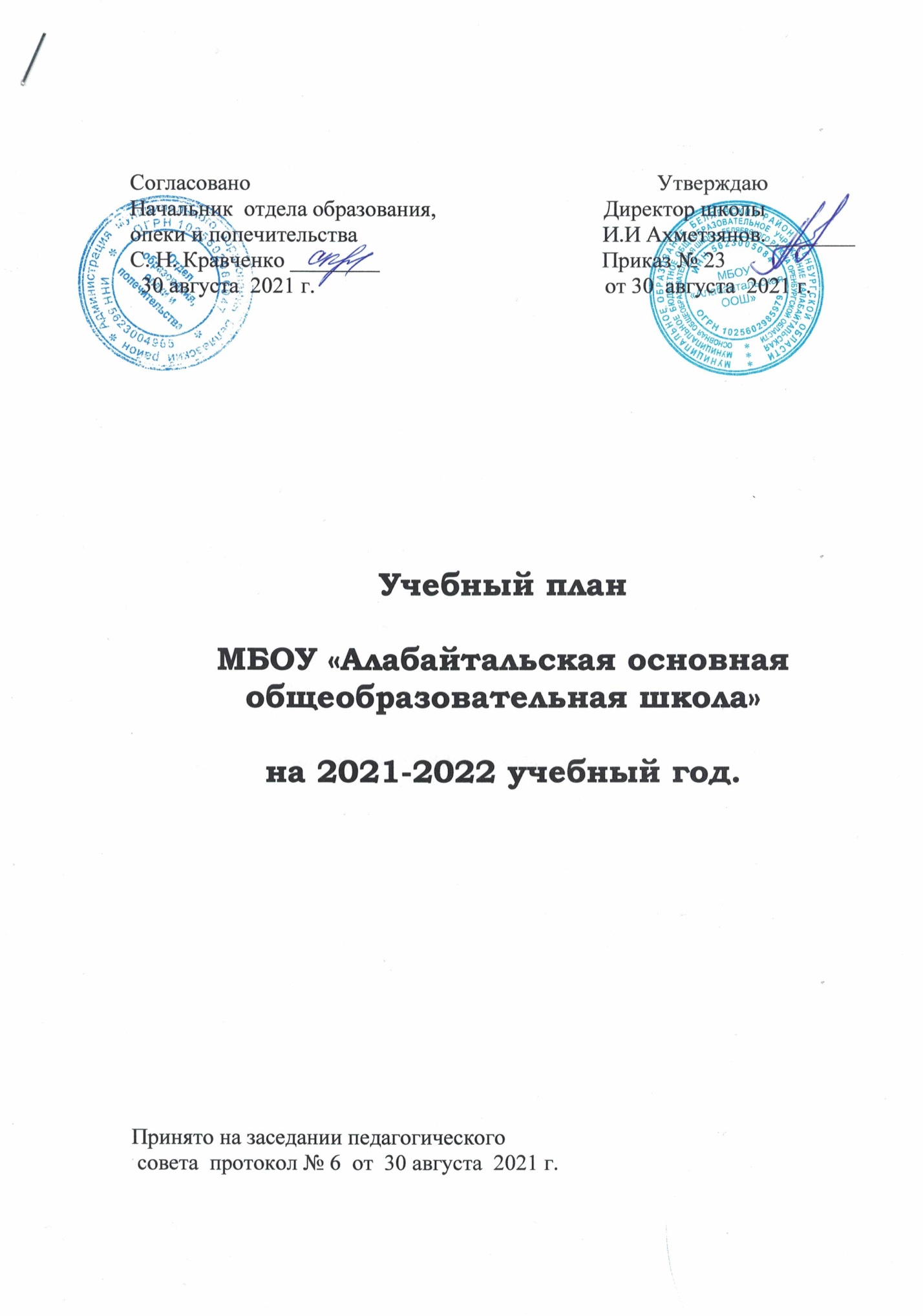 Согласовано                                                                         УтверждаюНачальник  отдела образования,                              Директор школыопеки и попечительства                                            И.И Ахметзянов.________С. Н. Кравченко ________                                        Приказ № 23  30 августа  2021 г.                                                    от 30  августа  2021 г.Учебный планМБОУ «Алабайтальская основная общеобразовательная школа»на 2021-2022 учебный год.Принято на заседании педагогического совета  протокол № 6  от  30 августа  2021 г.Пояснительная записка.Учебный план МБОУ «Алабайтальская основная общеобразовательная школа» разработан в соответствии с:- Федеральным законом от 29.12.2012 № 273-ФЗ «Об образовании в Российской Федерации» (далее – 273-ФЗ);- Федеральным государственным образовательным стандартом начального общего образования, утвержденным приказом Министерства образования и науки Российской Федерации от 06.10.2009 № 373 (далее – ФГОС НОО);- Федеральным государственным образовательным стандартом основного общего образования, утвержденным приказом Министерства образования и науки Российской Федерации от 17.12.2010 № 1897 (далее – ФГОС ООО);- Федеральным государственным образовательным стандартом начального общего образования обучающихся с ограниченными возможностями здоровья»,  утвержденным приказом Министерства образования и науки Российской Федерации от 19.12.2014 № 1598 (далее – ФГОС с ОВЗ);- Федеральным государственным образовательным стандартом начального общего образования обучающихся с умственной отсталостью (интеллектуальными нарушениями),  утвержденным приказом Министерства образования и науки Российской Федерации от 19.12.2014 № 1599 (далее – ФГОС с ИН);          - Примерной основной образовательной программой начального общего образования (далее –ПООП НОО) (одобрена решением федерального учебно – методического объединения по общему образованию (протокол от 08.04.2015г. №1/15));- Примерной основной образовательной программой основного общего образования (далее – ПООП ООО) (одобрена решением федерального учебно – методического объединения по общему образованию (протокол от 08.04. 2015г. №1/15 в редакции протокола № 1/20 от 04.02.2020));- Порядком организации и осуществления образовательной деятельности по основным общеобразовательным программам – образовательным программам начального общего, основного общего и среднего общего образования, утвержденным приказом Министерства образования и науки Российской Федерации от 22.03.2021 № 115 (с 01.09.2021);- Порядком зачета организацией, осуществляющей образовательную деятельность, результатов освоения обучающимися учебных предметов, курсов, дисциплин (модулей), практики, дополнительных образовательных программ в других организациях, осуществляющих образовательную деятельность, утвержденным приказом Министерства науки и высшего образования Российской Федерации и Министерства просвещения Российской Федерации от 30.07.2020 №845/369;- Порядком организации и осуществления образовательной деятельности при сетевой форме реализации образовательных программ, утвержденным приказом Министерства науки и высшего образования Российской Федерации и Министерства просвещения Российской Федерации от 05.08.2020 №882/391;- письмом Министерства образования и науки Российской Федерации от 04.03.2010 №03-413 «О методических рекомендациях по реализации элективных курсов»;- письмом Министерства просвещения Российской Федерации от 26.02.2021 №03-205 «О методических рекомендациях» (по обеспечению возможности освоения основных образовательных программ обучающимися 5-11 классов по индивидуальному учебному плану);-  Санитарными правилами СП 2.4.3648-20 "Санитарно-эпидемиологические требования к организациям воспитания и обучения, отдыха и оздоровления детей и молодежи», утвержденных постановлением Главного государственного санитарного врача Российской Федерации от 28 сентября 2020 г. № 28 (образовательная недельная нагрузка, требования к организации обучения в 1 классе);- Санитарными правилами и нормами СанПиН 1.2.3685-21 "Гигиенические нормативы и требования к обеспечению безопасности и (или) безвредности для человека факторов среды обитания", утвержденных постановлением Главного государственного санитарного врача Российской Федерации от 28.01.2021 № 2 (начало и окончание занятий, продолжительность учебных занятий, учебная нагрузка при пятидневной и шестидневной учебной неделе, продолжительность выполнения домашних заданий, шкалы трудности учебных предметов на уровне начального общего, основного общего, среднего общего образования); -  Приказом  министерства образования Оренбургской области от 15.07.2021 № 01-21/1170 «О  формировании учебных планов  и корректировке  основных общеобразовательных программ  в 2021/2022 учебном году». - Приказом отдела образования, опеки и попечительства администрации муниципального образования Беляевский район от 16.07.2021 № 188 «О  формировании учебных планов  и корректировке  основных общеобразовательных программ  в 2021/2022 учебном году».Учебный план МБОУ «Алабайтальская ООШ» на 2021-2022 учебный год обеспечивает выполнение гигиенических требований к режиму образовательного процесса и предусматривает:4-летний нормативный срок освоения образовательных программ начального общего образования для I-IV классов;5-летний нормативный срок освоения образовательных программ основного общего образования для V-IX классов;При организации инклюзивного образования детей с ограниченными возможностями здоровья в соответствии с постановлением Главного санитарного врача РФ от 10.06.2015 № 26 «Об утверждении     СанПиН 2.4.2.3286-15 «Санитарно-эпидемиологические требования к условиям и организации обучения и воспитания в организациях, осуществляющих образовательную деятельность по адаптированным основным общеобразовательным программам для обучающихся с ограниченными возможностями здоровья» (далее - СанПиН 2.4.2.3286-15) учебные занятия организованы в первую смену по пятидневной учебной неделе. При составлении учебного плана индивидуального занятия учитываются максимально допустимая нагрузки обучающихся согласно СанПиН 2.4.2.2821-10.Для организации при реализации образовательных программ используются учебники из числа входящих в федеральный перечень учебников, рекомендуемых к использованию при реализации имеющих государственную аккредитацию образовательных программ начального общего, основного общего образования (приказом Минобрнауки России от 28.12.2018 № 345). (Приложение 6).При составлении учебного плана учтена материально – техническая база школы, кадровый потенциал, запросы обучающихся, родителей (законных представителей).Начальное общее образование.  Учебный план для I-IV классов ориентирован на 4-летний нормативный срок освоения образовательных программ начального общего образования, сформирован с учётом федерального государственного образовательного стандарта начального общего образования и является частью основной образовательной программы начального общего  образования школы. Продолжительность учебного года: I класс – 33 учебные недели, II-IV классы – 34. При 5 – дневном  режиме работы образовательной организации максимальное число часов в неделю в I-IV классах составляет 21, 23, 23, 23 часов соответственно.  Продолжительность урока для I класса в первом полугодии (в сентябре, октябре – по 3 урока в день по 35 минут каждый, в ноябре-декабре – по 4 урока по 35 минут каждый; январь-май – по 4 урока по 40 минут каждый) в середине учебного дня организованы динамические паузы продолжительностью 40 минут. Для II-IV классов продолжительность уроков составляет 40 минут.Общий объем нагрузки в течение дня не должен превышать:для обучающихся 1 -х классов - 4 уроков и один раз в неделю 5 уроков за счет урока физической культуры;для обучающихся 2-4 классов - 5 уроков и один раз в неделю 6 уроков за счет урока физической культуры. Обучение в I–IVклассах ведется по программе начального общего образования «Школа России».Объем домашних заданий (по всем предметам) должен быть таким, чтобы затраты времени на его выполнение не превышали (в астрономических часах): во 2 – 3 классах–1,5 ч., в 4  классе – 2 ч.,.Учебные занятия проводятся по пятидневной учебной неделе и только в первую смену, в 1 классе обучение проводится без балльного оценивания знаний обучающихся и домашних заданий, предусмотрены дополнительные недельные каникулы в середине третьей четверти. Промежуточная аттестация обучающихся в переводных классах проводится в конце учебного года, начиная с 1 класса. Промежуточная аттестация  обучающихся 2-4  классах по достижению предметных результатов  проводится  в соответствии с годовым учебным календарным графиком,  в форме стандартизованных работ, включающих  в себя задания по всем темам учебных предметов. Продолжительность промежуточной аттестации составляет 2 недели.На изучение учебных предметов «Родной язык» и «Литературное чтение на родном языке» предметной области «Родной язык и литературное чтение на родном языке» отведён 1час в 1-4 классах из части, формируемой участниками образовательных отношений. В IV классе в образовательной области «Основы религиозных культур и светской этики» изучается комплексный учебный курс «Основы религиозных культур и светской этики» в объеме 1 час в неделю. Преподавание предмета «ОРКиСЭ» организуется на основании заявлений родителей (законных представителей) и осуществляется по модулю: Основы религиозных культур и светской этики».Для обучающихся с ограниченными возможностями здоровья определение варианта образовательной программы, содержания, форм и методов психолого-медико-педагогической помощи, необходимости создания специальных условий осуществляется на основе рекомендаций психолого-медико-педагогической комиссии, сформулированных по результатам комплексного психолого-медико-педагогического обследования обучающегося.Основное общее образование.Учебный план для V- IX классов ориентирован на 5-летний нормативный срок освоения образовательных программ основного общего образования. Продолжительность учебного года составляет   в V-IX классах составляет не более 34 недель. Максимальное число часов в неделю в V, VI, VII, VIIIи IX классах составляет 29, 30, 32, 33, 33 ч. соответственно, продолжительность урока – 40 минут. Общий объем нагрузки в течение дня не должен превышать:для обучающихся 5-7 классов - не более 7 уроков;для обучающихся 8-9 классов - не более 8 уроков.Объем домашних заданий (по всем предметам) должен быть таким, чтобы затраты времени на его выполнение не превышали (в астрономических часах): в 5 классах – 2 ч., в 6 - 8 классах – 2,5 ч. В 9 классе -3,5часа. Учебный план для V – IX классов сформирован с учетом федерального государственного образовательного стандарта основного общего образования и является частью основной образовательной программы основного общего образования школы. В обязательной части учебного плана:а) 1 час предмета физическая культура распределен: -в 5 классе  на изучение  предмета обществознание;- в 6 классе  на изучение  предмета ОДНКНР в) 1 час предмета технология  в 7 классе  распределен на усиление предмета биологияНа изучение учебных предметов из части, формируемой участниками образовательных отношений компанованы: - родной язык (русский) и родная литература (русская) по 1 ч. в 5-9 классах, -«Основы духовно-нравственной культуры народов России» в 5 классе 1ч.     - Спецкурс "Наглядная геометрия" в 7 и в 8 классах по1 ч.,- второй иностранный язык (английский) в   9 классе - 1 ч. В 5 – 9 классах текущий контроль успеваемости осуществляется по 5-балльной системе.Освоение образовательных программ, в том числе всего объёма учебных предметов, курсов образовательных программ сопровождается промежуточной аттестацией обучающихся, проводимой в формах и в порядке, установленном "Положением о системе оценок, формах и порядке проведения текущего, промежуточного и итогового контроля и итоговой аттестации МБОУ «Алабайтальская основная общеобразовательная школа». В учебном плане школы согласно п 22 ст.2 Федерального закона от 29.12.2012 N 273-ФЗ «Об образовании в Российской Федерации», Приказами и инструктивными письмами Министерства образования и науки РФ, Министерства образования Оренбургской области.Промежуточная аттестация  обучающихся 5-9 классов осуществляется по всем предметам учебного плана в соответствии с годовым учебным календарным графиком. Продолжительность промежуточной аттестации составляет 2 недели.  Освоение образовательных программ основного общего образования  завершается обязательной итоговой аттестацией выпускников. Государственная итоговая аттестация выпускников 9–го класса  образовательной организации осуществляется в соответствии с приказами Министерства образования и науки РФ. Формы промежуточной  аттестации обучающихся:Диктант- Дконтрольная работа - КР,тестовая работа - Т, защита проекта (защита проекта, выставка, концерт и т.д.) - ЗП,Проверка техники чтения – ТЧ   Промежуточная аттестация обучающихся образовательной организации распределяется по классам следующим образом:Содержание и формы  организации внеурочной деятельности.Организация занятий по направлениям раздела «Внеурочная деятельность» является неотъемлемой частью образовательного процесса в образовательном учреждении. предоставляют Обучающимся  предоставляются возможность выбора широкого спектра занятий, направленных на их развитие.Целью внеурочной деятельности в школе является создание условий для самоопределения, самовыражения учащихся, проявления и развития их творческих способностей, воспитание гражданственности, трудолюбия, уважения к правам и свободам человека, любви к окружающей природе, Родине, семье, формирование здорового образа жизни.Внеурочная деятельность организуется в соответствии с требованиями ФГОС через следующие формы: экскурсии, творческие объединения, секции, конференции, олимпиады, конференции, диспуты,  соревнования, конкурсы, игры, фестивали, концерты, поисковые и научные исследования, часы общения, КТД (коллективные творческие дела), социальные проекты, общественно-полезные практики, волонтёрская деятельность, благотворительные акции, несистемные мероприятия и т.д..План внеурочной деятельности определяет состав и структуру направлений, формы организации, объем внеурочной деятельности на уровне начального общего образования, основного общего образования с учетом интересов обучающихся и возможностью МБОУ «Алабайтальская ООШ».  Внеурочная деятельность в «Алабайтальская ООШ» организуется по следующим направлениям развития личности:духовно – нравственное, общеинтеллектуальное,общекультурное,спортивно – оздоровительное,социальное.     Внутришкольная деятельность формируется с помощью несистемных мероприятий, а именно:школьный календарь образовательных событий (1-9 класс),проектная деятельность (7-9 класс),разговоры о правильном питании (1-9 класс),творческое объединение "занимательная грамматика" (1,3 класс),ученическое самоуправление (1-9 класс),финансовая грамота (1-9 класс),работа классных руководителей(1-9 класс),онлайн-мероприятия (1-9 класс),классные часы (1-9 класс)творческое объединение "Информатика" (5-9 класс),концерты,творческое объединение "занимательная грамматика"Формы реализации духовно – нравственного направления. Курс «Мое Оренбуржъе»курсы внеурочной деятельности «Мое Оренбуржъе», «Краеведение: Алабайтал. Страницы истории», «Этнограф»;встречи с ветеранами труда, участниками боевых действий, «Уроки мужества» и  т. д.тематические классные часы;конкурсы рисунков;смотры-конкурсы патриотической песни;написание летописи родного края;акции «Обелиск», «Рассвет», «Милосердие», «Свеча памяти»участие в проектах  «Патриот», «Имею право», «Толерантность», часы общения.  несистемные мероприятия.Формы реализации общеинтеллектуального направления:Курс : «Путь к успеху»Мероприятия по внеурочной деятельности «Финансовая грамотность», «Проектория»;предметные недели, предметные олимпиады;библиотечные уроки;конкурсы, экскурсии, олимпиады, конференции, деловые и ролевые игры;участие в научно-исследовательских конференциях на уровне школы, района, области;разработка проектов к урокам.курс внеурочной деятельности: «Занимательная грамматика», «Практическая математика»викторины, конкурсы, познавательные игры и беседы, олимпиады, интеллектуальные марафоны. предметные кружки по подготовке к ОГЭвыполнение разного рода проектов в рамках данного направления (исследовательских, творческих, практико-ориентированных). несистемные мероприятия.По итогам работы в данном направлении проводятся конкурсы, защита проектов, исследовательских работ, создаётся портфолио. Формы реализации общекультурного направления:Курс«Школьный календарь образовательных событий»курс внеурочной деятельности «Мое Оренбуржье»;организация экскурсий, Дней театра и музея, выставок детских рисунков, поделок и творческих работ учащихся; проведение тематических классных часов по эстетике внешнего вида ученика, культуре поведения и речи, взаимоотношений в коллективе в семье;участие в концертах, конкурсах, выставках детского творчества эстетического цикла на уровне школы, района, города, области;несистемные мероприятияПо итогам работы проводятся концерты, конкурсы, выставки.Формы реализации спортивно-оздоровительного направления:Школьный спортивный клуб «Чемпион»организация походов, экскурсий, «Дней здоровья», подвижных игр, «Шахматы», «Весёлых стартов», внутришкольных спортивных соревнований и др.;проведение бесед по охране здоровья;применение на уроках игровых моментов, физкультминуток;проведение минуток и часов проблемно-ценностного общения.участие в районных и муниципальных спортивных соревнованиях;проведение минуток и часов проблемно-ценностного общения.  Часы общения- «Правильное питание», о личной  гигиене. Пропаганда ЗОЖ, профилактика гриппа и ОРВИнесистемные мероприятияПо итогам работы проводятся конкурсы, соревнования, показательные выступления, дни здоровья.Формы реализации социального направления:Курс по профилактике правонарушений «Человек. Общество. Закон.»организация экскурсий в крестьянские хозяйства, завод «Волма», выставок детских рисунков, поделок и творческих работ учащихся;проведение тематических классных часов;проведение бесед о культуре межэтнического общения;применение на уроках игровых моментов сознательно выстраивать и оценивать отношения в социуме;     месячники по профилактике правонарушений «В мире прав», наркомании -«Скажи наркотикам нет», безнадзорности -«Подросток».проведение минуток и часов проблемно-ценностного общения.участие в районных и муниципальных спортивных соревнованиях;проведение минуток и часов проблемно-ценностного общения.несистемные мероприятияУчебный план внеурочной деятельности (недельный)Учебный план внеурочной деятельности (недельный) в 5-9 классах    Внеурочная деятельность  также реализуется  в рамках функциональных обязанностей классных руководителей, педагогов дополнительного образования и других педагогических работников. Формы промежуточной  аттестации внеурочной деятельности обучающихся:           Основные формы промежуточной аттестации:  КМ- концертные мероприятияЭ- экскурсияВс- Встречи с представителями профессий, выпускниками, участниками боевых действий и т.д.ВД – выставки и презентация  достижений,  проектов, выступления т.д.Промежуточная аттестация обучающихся в образовательной организации распределяется по классам следующим образом:Сроки каникул на 2021-2022 учебный годосенние – с 30.10.2021 по 07.11.2021 (9 дней);
зимние – с 30.12.2021 по 09.01.2022 (11 дней);
весенние– с 24.03.2022 по 02.04.2022 (10 дней).
Для обучающихся первого класса в течение учебного года устанавливаются дополнительные каникулы с 14.02.2022 по 20.02.2022 (7 дней).Учебный план начального общего образования МБОУ «Алабайтальская основная общеобразовательная школа» с обучением на русском языке  (5-дневная неделя)* Учебные предметы «Родной язык» и «Литературное чтение на родном языке» отражены в части учебного плана, формируемая участниками образовательных отношенийУчебный план основного общего образования МБОУ «Алабайтальская основная общеобразовательная школа» с обучением на русском языке для 5-х - 9-х классов   (5-дневная неделя)* Учебные предметы «Родной язык» и «Литературное чтение на родном языке» отражены в части учебного плана, формируемая участниками образовательных отношений** Учебные предметы второй иностранный язык (Английский язык)отражены в части учебного плана, формируемая участниками образовательных отношений* * *Основы духовно-нравственной культуры народов России интегрированный  отражены в части учебного плана, формируемая участниками образовательных отношенийУчебный план начального общего образования слепых обучающихся (вариант 3.2)Учебный план дошкольного образования МБОУ «Алабайтальская основная общеобразовательная школа»(5-дневная неделя)МБОУ «Алабайтальская основная общеобразовательная школа»Переченьучебников, используемых в образовательном процессе2020Учебные предметыКлассы123456789Русский язык ТДДКРКРКРКРКР КР Литература, литературное чтение ТЧТЧТЧТЧТТТТТРодной язык ТЗПЗПЗПЗПЗПЗПЗПЗПЛитературное чтение на родном языкеТЗПЗПЗПЗПЗПЗПЗПЗПИностранный  язык  (немецкий/английский)ТТТТТТТТМатематика ТКРКРКРКРКРАлгебраКРКРКРГеометрияКРКРКРИнформатика и ИКТТТТИсторияТТТТТОбществознание ТТТТГеографияТТТТТОкружающий мирТКРКРКРФизикаКРКРКРХимияКРКРБиологияТТТТТОсновы духовнонравственной культуры народов РоссииТМузыкаЗПЗПЗПЗПЗПЗПЗПЗПЗПИЗОЗПЗПЗПЗПТТТТехнологияЗПЗПЗПЗПЗПЗПЗПЗПЗПОсновы безопасности жизнедеятельностиТТФизическая культураТТТТ ТТ ТТТНаправления  внеурочнойДеятельностиФормы реализацииКоличество часов в неделюКоличество часов в неделюКоличество часов в неделюКоличество часов в неделюНаправления  внеурочнойДеятельностиФормы реализацииКлассыКлассыКлассыКлассыНаправления  внеурочнойДеятельностиФормы реализации1234Духовно- нравственноеКурс «Моё Оренбуржье», курс «Этнограф»Несистемные мероприятия11111111ОбщеинтеллектуальноеТворческое объединение "Занимательная грамматика", "Практическая математика".Несистемные мероприятия11111111ОбщекультурноеКурс «Школьный календарь образовательных событий»Несистемные мероприятия11111111Спортивно-оздоровительноеШкольный спортивный клуб «Спринт», курс «Правильное питание»Несистемные мероприятия11111111СоциальноеКурс по профилактике правонарушений «Человек. Общество. Закон.» Несистемные мероприятия11111111Всего часов внеурочной деятельностиВсего в неделю:1010  1010Всего часов внеурочной деятельностиИтого за год330340340340Всего часов внеурочной деятельностиВсего за 4 года1350 часов1350 часов1350 часов1350 часовНаправления  внеурочнойдеятельностиФормы реализацииКоличество часов в неделюКоличество часов в неделюКоличество часов в неделюКоличество часов в неделюКоличество часов в неделюНаправления  внеурочнойдеятельностиФормы реализацииКлассыКлассыКлассыКлассыКлассыНаправления  внеурочнойдеятельностиФормы реализации56789Духовно - нравственное Курс «Моё Оренбуржье», курс «Этнограф» Несистемные мероприятия1111111111ОбщеинтеллектуальноеТворческое объединение "Информатика"Индивидуальные групповые занятия2020201111ОбщекультурноеКурс «Школьный календарь образовательных событий»Несистемные мероприятия1111111111Спортивно-оздоровительноеШкольный спортивный клуб «Чемпион»Несистемные мероприятия1111111111СоциальноеВолонтерский отрядКурс по профилактике правонарушений «Человек. Общество. Закон.»Несистемные мероприятия1111111111СоциальноеВолонтерский отрядКурс по профилактике правонарушений «Человек. Общество. Закон.»Несистемные мероприятия11111111Всего часов внеурочной деятельностиВсего в неделю:1010101010Всего часов внеурочной деятельностиИтого за год340340340340340Всего часов внеурочной деятельностиВсего за 5 лет1700 часов1700 часов1700 часов1700 часов1700 часовУчебные предметыКлассы123456789Модуль «Моё Оренбуржье»*ЭЭЭЭЭЭЭЭЭМодуль «Этнограф»*КМКМКМКМКМКМКМКМКММодуль «Путь к успеху»* ВсВсВсВсВсВсВсВсВсМодуль «Школьный календарь событий»ВДВДВДВДВДВДВДВДВДШкольный спортивный клуб «Спринт»ВДВДВДВДВДВДВДВДВДМодуль «Правильное питание»ВсВсВсВсВсВсВсВсВсМодуль по профилактике правонарушений «Человек. Общество. Закон.»ВсВсВсВсВсВсВсВсВсПредметныеобластиУчебные предметыклассыКоличество часов в неделюКоличество часов в неделюКоличество часов в неделюКоличество часов в неделюВсегоПредметныеобластиУчебные предметыклассыIIIIIIIVВсегоОбязательнаяЧастьРусский язык и литературное чтениеРусский язык444416Русский язык и литературное чтениеЛитературноеЧтение444315Родной язык и литературное чтение на родном языкеРодной язык****           *Родной язык и литературное чтение на родном языкеЛитературное чтение на родном языке**       *   **Иностранный языкАнглийский  язык-2226Математика и информатикаМатематика444416Обществознание иестествознание(Окружающий мир)Окружающий мир22228Основы религиозных культур и светской этикиОсновы религиозных культур и светской этики---11ИскусствоМузыка11114ИскусствоИзобразительноеИскусство11114ТехнологияТехнология11114ФизическаякультураФизическаяКультура333312ИтогоИтого2022222286Часть, формируемая участниками образовательных отношенийЧасть, формируемая участниками образовательных отношений11114Родной язык (русский)Родной язык (русский)0,50,50,50,54литературное чтение на родном языке (русский)литературное чтение на родном языке (русский)0,50,50,50,54Максимально допустимая недельная нагрузкаМаксимально допустимая недельная нагрузка2123232390 Предметные областиУчебные предметыКлассыКоличество часов в неделюКоличество часов в неделюКоличество часов в неделюКоличество часов в неделюКоличество часов в неделюКоличество часов в неделюПредметные областиУчебные предметыКлассыVVIVIIVIIIIXВсегоОбязательная  частьРусский язык и литератураРусский язык5643321Русский язык и литератураЛитература3322313Родной язык и родная литератураРодной язык******Родной язык и родная литератураРодная литература******Иностранные языкиНемецкий язык333315Иностранные языкиАнглийский язык3315Второй иностранный язык (Английский язык)**11Математика и информатикаМатематика5510Математика и информатикаАлгебра3339Математика и информатикаГеометрия2226Математика и информатикаИнформатика1113Основы духовнонравственной культуры народов РоссииОсновы духовно-нравственной культуры народов России * * *11Общественно-научныепредметыИстория (история России. Всеобщая  история)2222210Общественно-научныепредметыОбществознание111115Общественно-научныепредметыГеография112228Естественно-научныепредметыФизика2237Естественно-научныепредметыХимия224Естественно-научныепредметыБиология112228ИскусствоМузыка11114ИскусствоИзобразительное искусство1113ТехнологияТехнология22116Физическая культура и Основы безопасности жизнедеятельностиОсновы безопасности жизнедеятельности112Физическая культура и Основы безопасности жизнедеятельностиФизическая культура2233313ИтогоИтого2729303131148Часть, формируемая участниками образовательных отношений ****Часть, формируемая участниками образовательных отношений ****212229Родной язык (русский)Родной язык (русский)0,50,50,50,50,55родная литература (русский)родная литература (русский)0,50,50,50,50,55Основы духовно-нравственной культуры народов РоссииОсновы духовно-нравственной культуры народов России11Спецкурс "Наглядная геометрия"Спецкурс "Наглядная геометрия"112Второй иностранный язык (Английский язык)Второй иностранный язык (Английский язык)11Максимально допустимая недельная нагрузкаМаксимально допустимая недельная нагрузка2930323333157ПредметныеобластиУчебные предметыклассыКоличество часов в неделюВсегоПредметныеобластиУчебные предметыклассыIIIВсегоОбязательная частьОбязательная частьОбязательная частьФилологияЛитературноеЧтение  (Устная речь)22Математика Математические представления22Обществознание иестествознание(Окружающий мир)Развитие речи и окружающий мир11ТехнологияРучной труд11ФизическаяКультураАдаптивная физическая культура22Максимально допустимая недельная нагрузкаМаксимально допустимая недельная нагрузка88Учебные предметыДошкольная группаФедеральный компонентФедеральный компонентРазвитие речи2Математика2Окружающий Мир 1Музыка2Изобразительное  искусство2Лепка/конструирование1+1Ручной труд1Основы безопасности жизнедеятельности1Физическая культура3Итого16№ п/п№ п/пПредметПредметПредметПредметПрограмма (название, автор, издательство, год издания)Программа (название, автор, издательство, год издания)Программа (название, автор, издательство, год издания)Программа (название, автор, издательство, год издания)Учебник (название, автор, издательство, год издания)1 – класс1 – класс1 – класс1 – класс1 – класс1 – класс1 – класс1 – класс1 – класс1 – класс1 – класс11Русский языкРусский языкРусский язык. Рабочие программы. Предметная линия учебников системы «Школа России». 1—4 классы: пособие для учителей общеобразоват. организаций/В. П. Канакина, В. Г. Горецкий, М. В. Бойкина и др.]. — М.: Просвещение, 2014.— 340 с. — ISBN 978-5-09-031535-7.Русский язык. Рабочие программы. Предметная линия учебников системы «Школа России». 1—4 классы: пособие для учителей общеобразоват. организаций/В. П. Канакина, В. Г. Горецкий, М. В. Бойкина и др.]. — М.: Просвещение, 2014.— 340 с. — ISBN 978-5-09-031535-7.Русский язык. Рабочие программы. Предметная линия учебников системы «Школа России». 1—4 классы: пособие для учителей общеобразоват. организаций/В. П. Канакина, В. Г. Горецкий, М. В. Бойкина и др.]. — М.: Просвещение, 2014.— 340 с. — ISBN 978-5-09-031535-7.Русский язык. Рабочие программы. Предметная линия учебников системы «Школа России». 1—4 классы: пособие для учителей общеобразоват. организаций/В. П. Канакина, В. Г. Горецкий, М. В. Бойкина и др.]. — М.: Просвещение, 2014.— 340 с. — ISBN 978-5-09-031535-7.Русский язык. Рабочие программы. Предметная линия учебников системы «Школа России». 1—4 классы: пособие для учителей общеобразоват. организаций/В. П. Канакина, В. Г. Горецкий, М. В. Бойкина и др.]. — М.: Просвещение, 2014.— 340 с. — ISBN 978-5-09-031535-7.Русский язык. Рабочие программы. Предметная линия учебников системы «Школа России». 1—4 классы: пособие для учителей общеобразоват. организаций/В. П. Канакина, В. Г. Горецкий, М. В. Бойкина и др.]. — М.: Просвещение, 2014.— 340 с. — ISBN 978-5-09-031535-7.Русский язык.1 класс: учеб. для общеобразов. организаций /В.П.Канакина, В.Г.Горецкий. -8-е изд.- М. :Просвещение, 2016. -143с.:ил.-(Школа России).22Литературное чтениеЛитературное чтениеЛитературное чтение. Рабочие программы.Предметная линия учебников системы «Школа России». 1—4 классы: пособие для учителей общеобразоват. организаций /Л. Ф. Климанова, М. В. Бойкина. — М.: Просвещение, 2014.—128 с. — ISBN 978-5-09-031513-5.Литературное чтение. Рабочие программы.Предметная линия учебников системы «Школа России». 1—4 классы: пособие для учителей общеобразоват. организаций /Л. Ф. Климанова, М. В. Бойкина. — М.: Просвещение, 2014.—128 с. — ISBN 978-5-09-031513-5.Литературное чтение. Рабочие программы.Предметная линия учебников системы «Школа России». 1—4 классы: пособие для учителей общеобразоват. организаций /Л. Ф. Климанова, М. В. Бойкина. — М.: Просвещение, 2014.—128 с. — ISBN 978-5-09-031513-5.Литературное чтение. Рабочие программы.Предметная линия учебников системы «Школа России». 1—4 классы: пособие для учителей общеобразоват. организаций /Л. Ф. Климанова, М. В. Бойкина. — М.: Просвещение, 2014.—128 с. — ISBN 978-5-09-031513-5.Литературное чтение. Рабочие программы.Предметная линия учебников системы «Школа России». 1—4 классы: пособие для учителей общеобразоват. организаций /Л. Ф. Климанова, М. В. Бойкина. — М.: Просвещение, 2014.—128 с. — ISBN 978-5-09-031513-5.Литературное чтение. Рабочие программы.Предметная линия учебников системы «Школа России». 1—4 классы: пособие для учителей общеобразоват. организаций /Л. Ф. Климанова, М. В. Бойкина. — М.: Просвещение, 2014.—128 с. — ISBN 978-5-09-031513-5.Литературное чтение. 1 класс.Учеб. для общеобразов. организаций. В 2 ч./(Л.Ф.Климанова, В.Г. Горецкий, М.В. Голованова и др.)  -8-е изд.- М. :Просвещение, 2016. – 79с.:ил.-(Школа России).33МатематикаМатематикаМатематика.Рабочиепрограммы. Предметная линия «Школа России», учебное пособие для общеобразовательных организаций /М.И. Моро,С.И. Волкова, 2-еиздание, перераб.-Москва.  Просвещение,2016-126сМатематика.Рабочиепрограммы. Предметная линия «Школа России», учебное пособие для общеобразовательных организаций /М.И. Моро,С.И. Волкова, 2-еиздание, перераб.-Москва.  Просвещение,2016-126сМатематика.Рабочиепрограммы. Предметная линия «Школа России», учебное пособие для общеобразовательных организаций /М.И. Моро,С.И. Волкова, 2-еиздание, перераб.-Москва.  Просвещение,2016-126сМатематика.Рабочиепрограммы. Предметная линия «Школа России», учебное пособие для общеобразовательных организаций /М.И. Моро,С.И. Волкова, 2-еиздание, перераб.-Москва.  Просвещение,2016-126сМатематика.Рабочиепрограммы. Предметная линия «Школа России», учебное пособие для общеобразовательных организаций /М.И. Моро,С.И. Волкова, 2-еиздание, перераб.-Москва.  Просвещение,2016-126сМатематика.Рабочиепрограммы. Предметная линия «Школа России», учебное пособие для общеобразовательных организаций /М.И. Моро,С.И. Волкова, 2-еиздание, перераб.-Москва.  Просвещение,2016-126с Математика. 1 класс.Учеб. для общеобразов. организаций. В 2 ч. Ч. 1\ М.И.Моро, С.И. Волкова, С.В.Степанова. -7-е изд.- М. :Просвещение, 2016. -112с.:ил.-(Школа России).Ч. 2\ М.И.Моро, С.И. Волкова, С.В.Степанова. -7-е изд.- М. :Просвещение, 2016. -112с.:ил.-(Школа России).44Окружающий мирОкружающий мирПлешаков А. А.Окружающий мир. Рабочие программы. Предметная линия учебников системы «Школа России». 1—4 классы :пособие для учителей общеобразоват. организаций /А. А. Плешаков. — М. : Просвещение, 2014. — 205 с. —ISBN 978-5-09-031981-2.Плешаков А. А.Окружающий мир. Рабочие программы. Предметная линия учебников системы «Школа России». 1—4 классы :пособие для учителей общеобразоват. организаций /А. А. Плешаков. — М. : Просвещение, 2014. — 205 с. —ISBN 978-5-09-031981-2.Плешаков А. А.Окружающий мир. Рабочие программы. Предметная линия учебников системы «Школа России». 1—4 классы :пособие для учителей общеобразоват. организаций /А. А. Плешаков. — М. : Просвещение, 2014. — 205 с. —ISBN 978-5-09-031981-2.Плешаков А. А.Окружающий мир. Рабочие программы. Предметная линия учебников системы «Школа России». 1—4 классы :пособие для учителей общеобразоват. организаций /А. А. Плешаков. — М. : Просвещение, 2014. — 205 с. —ISBN 978-5-09-031981-2.Плешаков А. А.Окружающий мир. Рабочие программы. Предметная линия учебников системы «Школа России». 1—4 классы :пособие для учителей общеобразоват. организаций /А. А. Плешаков. — М. : Просвещение, 2014. — 205 с. —ISBN 978-5-09-031981-2.Плешаков А. А.Окружающий мир. Рабочие программы. Предметная линия учебников системы «Школа России». 1—4 классы :пособие для учителей общеобразоват. организаций /А. А. Плешаков. — М. : Просвещение, 2014. — 205 с. —ISBN 978-5-09-031981-2.Окружающий мир 1 класс.Учеб. для общеобразов. организаций. В 2 ч. Ч 1 \А.А.Плешаков. -8-е изд.- М. :Просвещение, 2016. - 95с.:ил.-(Школа России). Ч 2 \А.А.Плешаков. -8-е изд.- М. :Просвещение, 2016. - 95с.:ил.-(Школа России)55МузыкаМузыкаЕ.Д. Критская.Музыка. Рабочие программы. Предметная линия учебников системы «Школа России». 1—4 классы :Е.Д. Критская, Г.П. Сергеева — М. : Просвещение, 2011Е.Д. Критская.Музыка. Рабочие программы. Предметная линия учебников системы «Школа России». 1—4 классы :Е.Д. Критская, Г.П. Сергеева — М. : Просвещение, 2011Е.Д. Критская.Музыка. Рабочие программы. Предметная линия учебников системы «Школа России». 1—4 классы :Е.Д. Критская, Г.П. Сергеева — М. : Просвещение, 2011Е.Д. Критская.Музыка. Рабочие программы. Предметная линия учебников системы «Школа России». 1—4 классы :Е.Д. Критская, Г.П. Сергеева — М. : Просвещение, 2011Е.Д. Критская.Музыка. Рабочие программы. Предметная линия учебников системы «Школа России». 1—4 классы :Е.Д. Критская, Г.П. Сергеева — М. : Просвещение, 2011Е.Д. Критская.Музыка. Рабочие программы. Предметная линия учебников системы «Школа России». 1—4 классы :Е.Д. Критская, Г.П. Сергеева — М. : Просвещение, 2011Музыка.1 класс: учеб. для общеобразов. организаций./Е.Д Критская, Г.П. Шмагина.. -4-е изд.- М. :Просвещение,2015 -80с.:ил.https://soundmain.ru/resources/muzyka66ИЗОИЗОБ.М.НеменскийИЗО Рабочие программы. Предметная ли-ния учебников системы «Школа России». 1—4 классы : пособие для учителей общеобразоват. организаций / Б.М. Неменский — 2-е изд. — М. : Просвещение.2014Б.М.НеменскийИЗО Рабочие программы. Предметная ли-ния учебников системы «Школа России». 1—4 классы : пособие для учителей общеобразоват. организаций / Б.М. Неменский — 2-е изд. — М. : Просвещение.2014Б.М.НеменскийИЗО Рабочие программы. Предметная ли-ния учебников системы «Школа России». 1—4 классы : пособие для учителей общеобразоват. организаций / Б.М. Неменский — 2-е изд. — М. : Просвещение.2014Б.М.НеменскийИЗО Рабочие программы. Предметная ли-ния учебников системы «Школа России». 1—4 классы : пособие для учителей общеобразоват. организаций / Б.М. Неменский — 2-е изд. — М. : Просвещение.2014Б.М.НеменскийИЗО Рабочие программы. Предметная ли-ния учебников системы «Школа России». 1—4 классы : пособие для учителей общеобразоват. организаций / Б.М. Неменский — 2-е изд. — М. : Просвещение.2014Б.М.НеменскийИЗО Рабочие программы. Предметная ли-ния учебников системы «Школа России». 1—4 классы : пособие для учителей общеобразоват. организаций / Б.М. Неменский — 2-е изд. — М. : Просвещение.2014Изобразительное искусство. .Ты изображаешь, украшаешь и строишь. 1 класс: учеб. для общеобразов. организаций. / Л.А. Неменская; под ред. Б.М.Неменского. - 6-е изд.- М. :Просвещение, 2016. -111с.:ил.-77ТехнологияТехнологияЛутцева Е. А.Л86 Технология. Рабочие программы. Предметная линия учебников системы «Школа России». 1—4 классы : пособие для учителей общеобразоват. организаций /Е. А. Лутцева, Т. П. Зуева. — 2-е изд. — М. :Просвещение, 2014. — 157 с. Лутцева Е. А.Л86 Технология. Рабочие программы. Предметная линия учебников системы «Школа России». 1—4 классы : пособие для учителей общеобразоват. организаций /Е. А. Лутцева, Т. П. Зуева. — 2-е изд. — М. :Просвещение, 2014. — 157 с. Лутцева Е. А.Л86 Технология. Рабочие программы. Предметная линия учебников системы «Школа России». 1—4 классы : пособие для учителей общеобразоват. организаций /Е. А. Лутцева, Т. П. Зуева. — 2-е изд. — М. :Просвещение, 2014. — 157 с. Лутцева Е. А.Л86 Технология. Рабочие программы. Предметная линия учебников системы «Школа России». 1—4 классы : пособие для учителей общеобразоват. организаций /Е. А. Лутцева, Т. П. Зуева. — 2-е изд. — М. :Просвещение, 2014. — 157 с. Лутцева Е. А.Л86 Технология. Рабочие программы. Предметная линия учебников системы «Школа России». 1—4 классы : пособие для учителей общеобразоват. организаций /Е. А. Лутцева, Т. П. Зуева. — 2-е изд. — М. :Просвещение, 2014. — 157 с. Лутцева Е. А.Л86 Технология. Рабочие программы. Предметная линия учебников системы «Школа России». 1—4 классы : пособие для учителей общеобразоват. организаций /Е. А. Лутцева, Т. П. Зуева. — 2-е изд. — М. :Просвещение, 2014. — 157 с. Технология. 1 класс: учеб. для общеобразов. организаций.\ Е.А. Лутцева, Т.П. Зуева.-4-е изд.- М. :Просвещение, 2016. -95с.:ил.-(Школа России).88Физическая культураФизическая культураФизическая культура. Рабочие программы.Предметная линия учебников В.И.Лях.и М.Я Виленского 1-4 классы2-е издание. М. Просвещение. 2014г. 104 стр.Физическая культура. Рабочие программы.Предметная линия учебников В.И.Лях.и М.Я Виленского 1-4 классы2-е издание. М. Просвещение. 2014г. 104 стр.Физическая культура. Рабочие программы.Предметная линия учебников В.И.Лях.и М.Я Виленского 1-4 классы2-е издание. М. Просвещение. 2014г. 104 стр.Физическая культура. Рабочие программы.Предметная линия учебников В.И.Лях.и М.Я Виленского 1-4 классы2-е издание. М. Просвещение. 2014г. 104 стр.Физическая культура. Рабочие программы.Предметная линия учебников В.И.Лях.и М.Я Виленского 1-4 классы2-е издание. М. Просвещение. 2014г. 104 стр.Физическая культура. Рабочие программы.Предметная линия учебников В.И.Лях.и М.Я Виленского 1-4 классы2-е издание. М. Просвещение. 2014г. 104 стр.Физическая культура.В.И.Лях.1-4 классы. М. Просвещение.12 издание.2014г.189 стр.99Родной русский языкРодной русский языкРодной русский язык. Рабочие программы. Предметная линия учебников О.М.Александрова 1-4 кл. М. Просвещение. 2019Родной русский язык. Рабочие программы. Предметная линия учебников О.М.Александрова 1-4 кл. М. Просвещение. 2019Родной русский язык. Рабочие программы. Предметная линия учебников О.М.Александрова 1-4 кл. М. Просвещение. 2019Родной русский язык. Рабочие программы. Предметная линия учебников О.М.Александрова 1-4 кл. М. Просвещение. 2019Родной русский язык. Рабочие программы. Предметная линия учебников О.М.Александрова 1-4 кл. М. Просвещение. 2019Родной русский язык. Рабочие программы. Предметная линия учебников О.М.Александрова 1-4 кл. М. Просвещение. 2019О.М.Александрова,Л.А Вербицкая, С.И.Богданов- М.: Просвещение, 20192 класс2 класс2 класс2 класс2 класс2 класс2 класс2 класс2 класс2 класс2 класс11Русский языкРусский языкРусский язык. Рабочие программы. Предметная линия учебников системы «Школа России». 1—4 классы: пособие для учителей общеобразоват. организаций/В. П. Канакина, В.Г. Горецкий, М. В. Бойкина и др.]. — М.: Просвещение, 2014.— 340 сРусский язык. Рабочие программы. Предметная линия учебников системы «Школа России». 1—4 классы: пособие для учителей общеобразоват. организаций/В. П. Канакина, В.Г. Горецкий, М. В. Бойкина и др.]. — М.: Просвещение, 2014.— 340 сРусский язык. Рабочие программы. Предметная линия учебников системы «Школа России». 1—4 классы: пособие для учителей общеобразоват. организаций/В. П. Канакина, В.Г. Горецкий, М. В. Бойкина и др.]. — М.: Просвещение, 2014.— 340 сРусский язык. Рабочие программы. Предметная линия учебников системы «Школа России». 1—4 классы: пособие для учителей общеобразоват. организаций/В. П. Канакина, В.Г. Горецкий, М. В. Бойкина и др.]. — М.: Просвещение, 2014.— 340 сРусский язык. Рабочие программы. Предметная линия учебников системы «Школа России». 1—4 классы: пособие для учителей общеобразоват. организаций/В. П. Канакина, В.Г. Горецкий, М. В. Бойкина и др.]. — М.: Просвещение, 2014.— 340 сРусский язык. Рабочие программы. Предметная линия учебников системы «Школа России». 1—4 классы: пособие для учителей общеобразоват. организаций/В. П. Канакина, В.Г. Горецкий, М. В. Бойкина и др.]. — М.: Просвещение, 2014.— 340 сРусский язык.2 класс: учеб. для общеобразов. организаций ,в двух частях/В.П.Канакина, В.Г.Горецкий.часть 1 -7-е изд.- М. :Просвещение, 2017. -143с.:ил.-(Школа России) часть 2-7-е изд.- М. :Просвещение, 2017. -143с.(Школа России22Литературное чтениеЛитературное чтениеЛитературное чтение. Рабочие программы.Предметная линия учебников системы «Школа России». 1-4классы: пособие для учителей общеобразоват. организаций /Л. Ф. Климанова, М. В. Бойкина. — М.: Просвещение, 2014.—128 с. Литературное чтение. Рабочие программы.Предметная линия учебников системы «Школа России». 1-4классы: пособие для учителей общеобразоват. организаций /Л. Ф. Климанова, М. В. Бойкина. — М.: Просвещение, 2014.—128 с. Литературное чтение. Рабочие программы.Предметная линия учебников системы «Школа России». 1-4классы: пособие для учителей общеобразоват. организаций /Л. Ф. Климанова, М. В. Бойкина. — М.: Просвещение, 2014.—128 с. Литературное чтение. Рабочие программы.Предметная линия учебников системы «Школа России». 1-4классы: пособие для учителей общеобразоват. организаций /Л. Ф. Климанова, М. В. Бойкина. — М.: Просвещение, 2014.—128 с. Литературное чтение. Рабочие программы.Предметная линия учебников системы «Школа России». 1-4классы: пособие для учителей общеобразоват. организаций /Л. Ф. Климанова, М. В. Бойкина. — М.: Просвещение, 2014.—128 с. Литературное чтение. Рабочие программы.Предметная линия учебников системы «Школа России». 1-4классы: пособие для учителей общеобразоват. организаций /Л. Ф. Климанова, М. В. Бойкина. — М.: Просвещение, 2014.—128 с. Литературное чтение. 2 класс. Учеб. для общеобразов. организаций. В 2 ч./(Л.Ф.Климанова, В.Г. Горецкий, М.В. Голованова и др.) часть1 -7-е изд.- М. :Просвещение, 2017. – 223с.:ил.-(Школа России).Часть2 -7-е изд.- М. :Просвещение, 2017. – 223с.(Школа России).33Английский языкАнглийский языкПрограмма общеобразовательных учреждение. Английский язык. Комарова Ю.А., Ларионова И.В., Перретт Ж. Москва «Русское слово» 2013 гПрограмма общеобразовательных учреждение. Английский язык. Комарова Ю.А., Ларионова И.В., Перретт Ж. Москва «Русское слово» 2013 гПрограмма общеобразовательных учреждение. Английский язык. Комарова Ю.А., Ларионова И.В., Перретт Ж. Москва «Русское слово» 2013 гПрограмма общеобразовательных учреждение. Английский язык. Комарова Ю.А., Ларионова И.В., Перретт Ж. Москва «Русское слово» 2013 гПрограмма общеобразовательных учреждение. Английский язык. Комарова Ю.А., Ларионова И.В., Перретт Ж. Москва «Русское слово» 2013 гПрограмма общеобразовательных учреждение. Английский язык. Комарова Ю.А., Ларионова И.В., Перретт Ж. Москва «Русское слово» 2013 гАнглийский язык 2 класс Учебник для общеобразовательных учреждений Комарова Ю.А., Ларионова И.В., Перретт Ж.. Москва «Русское слово 2017г)44МатематикаМатематикаМатематика.Рабочиепрограммы.Предметная линия «Школа России», учебное пособие для общеобразовательных организаций /М.И. Моро,С.И. Волкова, 2-еиздание, перераб.-Москва.  Просвещение,2016-126сМатематика.Рабочиепрограммы.Предметная линия «Школа России», учебное пособие для общеобразовательных организаций /М.И. Моро,С.И. Волкова, 2-еиздание, перераб.-Москва.  Просвещение,2016-126сМатематика.Рабочиепрограммы.Предметная линия «Школа России», учебное пособие для общеобразовательных организаций /М.И. Моро,С.И. Волкова, 2-еиздание, перераб.-Москва.  Просвещение,2016-126сМатематика.Рабочиепрограммы.Предметная линия «Школа России», учебное пособие для общеобразовательных организаций /М.И. Моро,С.И. Волкова, 2-еиздание, перераб.-Москва.  Просвещение,2016-126сМатематика.Рабочиепрограммы.Предметная линия «Школа России», учебное пособие для общеобразовательных организаций /М.И. Моро,С.И. Волкова, 2-еиздание, перераб.-Москва.  Просвещение,2016-126сМатематика.Рабочиепрограммы.Предметная линия «Школа России», учебное пособие для общеобразовательных организаций /М.И. Моро,С.И. Волкова, 2-еиздание, перераб.-Москва.  Просвещение,2016-126сМатематика. 2 класс.Учеб. для общеобразов. организаций. В 2 ч.\ М.И.Моро, С.И. Волкова, С.В.Степанова. -8-е изд.- М. :Просвещение, 2017. (Школа России).-96с2частьМ.И.Моро, С.И. Волкова, С.В.Степанова. -8-е изд.- М. :Просвещение, 2017. (Школа России).-96с55Окружающий мирОкружающий мирПлешаков А. А.Окружающий мир. Рабочие программы. Предметная линия учебников системы «Школа России». 1—4 классы : пособие для учителей общеобразоват. организаций /А. А. Плешаков. — М. : Просвещение, 2014. — 205 с. —ISBN 978-5-09-031981-2.Плешаков А. А.Окружающий мир. Рабочие программы. Предметная линия учебников системы «Школа России». 1—4 классы : пособие для учителей общеобразоват. организаций /А. А. Плешаков. — М. : Просвещение, 2014. — 205 с. —ISBN 978-5-09-031981-2.Плешаков А. А.Окружающий мир. Рабочие программы. Предметная линия учебников системы «Школа России». 1—4 классы : пособие для учителей общеобразоват. организаций /А. А. Плешаков. — М. : Просвещение, 2014. — 205 с. —ISBN 978-5-09-031981-2.Плешаков А. А.Окружающий мир. Рабочие программы. Предметная линия учебников системы «Школа России». 1—4 классы : пособие для учителей общеобразоват. организаций /А. А. Плешаков. — М. : Просвещение, 2014. — 205 с. —ISBN 978-5-09-031981-2.Плешаков А. А.Окружающий мир. Рабочие программы. Предметная линия учебников системы «Школа России». 1—4 классы : пособие для учителей общеобразоват. организаций /А. А. Плешаков. — М. : Просвещение, 2014. — 205 с. —ISBN 978-5-09-031981-2.Плешаков А. А.Окружающий мир. Рабочие программы. Предметная линия учебников системы «Школа России». 1—4 классы : пособие для учителей общеобразоват. организаций /А. А. Плешаков. — М. : Просвещение, 2014. — 205 с. —ISBN 978-5-09-031981-2.Окружающий мир 2класс.Учеб. для общеобразов. организаций. В 2 ч.\ 1часть А.А.Плешаков. -8-е изд.- М. :Просвещение, 2017. - 143с.(Школа России).2частьА.А.Плешаков. -8-е изд.- М. :Просвещение, 2017. - 143с.(Школа России).66МузыкаМузыкаЕ.Д. Критская. Музыка. Рабочие программы. Предметная линия учебников системы «Школа России». 1—4 классы:Е.Д. Критская, Г.П. Сергеева — М.: Просвещение, 2011.Е.Д. Критская. Музыка. Рабочие программы. Предметная линия учебников системы «Школа России». 1—4 классы:Е.Д. Критская, Г.П. Сергеева — М.: Просвещение, 2011.Е.Д. Критская. Музыка. Рабочие программы. Предметная линия учебников системы «Школа России». 1—4 классы:Е.Д. Критская, Г.П. Сергеева — М.: Просвещение, 2011.Е.Д. Критская. Музыка. Рабочие программы. Предметная линия учебников системы «Школа России». 1—4 классы:Е.Д. Критская, Г.П. Сергеева — М.: Просвещение, 2011.Е.Д. Критская. Музыка. Рабочие программы. Предметная линия учебников системы «Школа России». 1—4 классы:Е.Д. Критская, Г.П. Сергеева — М.: Просвещение, 2011.Е.Д. Критская. Музыка. Рабочие программы. Предметная линия учебников системы «Школа России». 1—4 классы:Е.Д. Критская, Г.П. Сергеева — М.: Просвещение, 2011.Е.Д. Критская Музыка. 2 класс:учеб. Для общеобразоват. организаций /Е.Д. Критская,Г.П.Сергеева-8-е издание-М.:Просвещение,2017.-128с77ИЗОИЗОБ.М.НеменскийИЗО Рабочие программы. Предметная линия учебников системы «Школа России». 1—4 классы : пособие для учителей общеобразоват. организаций / Б.М. Неменский — 2-е изд. — М. Просвещение.2014Б.М.НеменскийИЗО Рабочие программы. Предметная линия учебников системы «Школа России». 1—4 классы : пособие для учителей общеобразоват. организаций / Б.М. Неменский — 2-е изд. — М. Просвещение.2014Б.М.НеменскийИЗО Рабочие программы. Предметная линия учебников системы «Школа России». 1—4 классы : пособие для учителей общеобразоват. организаций / Б.М. Неменский — 2-е изд. — М. Просвещение.2014Б.М.НеменскийИЗО Рабочие программы. Предметная линия учебников системы «Школа России». 1—4 классы : пособие для учителей общеобразоват. организаций / Б.М. Неменский — 2-е изд. — М. Просвещение.2014Б.М.НеменскийИЗО Рабочие программы. Предметная линия учебников системы «Школа России». 1—4 классы : пособие для учителей общеобразоват. организаций / Б.М. Неменский — 2-е изд. — М. Просвещение.2014Б.М.НеменскийИЗО Рабочие программы. Предметная линия учебников системы «Школа России». 1—4 классы : пособие для учителей общеобразоват. организаций / Б.М. Неменский — 2-е изд. — М. Просвещение.2014Изобразительное искусство. Искусство и ты. 2 класс: учеб. для общеобразов. организаций. / Л.А. Неменская; под ред. Б.М.Неменского. - 6-е изд.- М. :Просвещение, 2017. -143с.88ТехнологияТехнологияЛутцева Е. А. Л86 Технология. Рабочие программы. Предметная линия учебников системы «Школа России». 1—4 классы : пособие для учителей общеобразоват. организаций /Е. А. Лутцева, Т. П. Зуева. — 2-е изд. — М. :Просвещение, 2014. — 157 с. — ISBN 978-5-09-033721-2.Лутцева Е. А. Л86 Технология. Рабочие программы. Предметная линия учебников системы «Школа России». 1—4 классы : пособие для учителей общеобразоват. организаций /Е. А. Лутцева, Т. П. Зуева. — 2-е изд. — М. :Просвещение, 2014. — 157 с. — ISBN 978-5-09-033721-2.Лутцева Е. А. Л86 Технология. Рабочие программы. Предметная линия учебников системы «Школа России». 1—4 классы : пособие для учителей общеобразоват. организаций /Е. А. Лутцева, Т. П. Зуева. — 2-е изд. — М. :Просвещение, 2014. — 157 с. — ISBN 978-5-09-033721-2.Лутцева Е. А. Л86 Технология. Рабочие программы. Предметная линия учебников системы «Школа России». 1—4 классы : пособие для учителей общеобразоват. организаций /Е. А. Лутцева, Т. П. Зуева. — 2-е изд. — М. :Просвещение, 2014. — 157 с. — ISBN 978-5-09-033721-2.Лутцева Е. А. Л86 Технология. Рабочие программы. Предметная линия учебников системы «Школа России». 1—4 классы : пособие для учителей общеобразоват. организаций /Е. А. Лутцева, Т. П. Зуева. — 2-е изд. — М. :Просвещение, 2014. — 157 с. — ISBN 978-5-09-033721-2.Лутцева Е. А. Л86 Технология. Рабочие программы. Предметная линия учебников системы «Школа России». 1—4 классы : пособие для учителей общеобразоват. организаций /Е. А. Лутцева, Т. П. Зуева. — 2-е изд. — М. :Просвещение, 2014. — 157 с. — ISBN 978-5-09-033721-2.Лутцева Е.А. Технология.2класс: учеб. для общеобразов. организаций.-5-еизд.-М.:Просвещение, 2017.-143с99Физическая культураФизическая культураФизическая культура. Рабочие программы. Предметная линия учебников В.И.Лях.и М.Я Виленского 1-4 классы 2-е издание. М. Просвещение. 2014г. 104 стр.Физическая культура. Рабочие программы. Предметная линия учебников В.И.Лях.и М.Я Виленского 1-4 классы 2-е издание. М. Просвещение. 2014г. 104 стр.Физическая культура. Рабочие программы. Предметная линия учебников В.И.Лях.и М.Я Виленского 1-4 классы 2-е издание. М. Просвещение. 2014г. 104 стр.Физическая культура. Рабочие программы. Предметная линия учебников В.И.Лях.и М.Я Виленского 1-4 классы 2-е издание. М. Просвещение. 2014г. 104 стр.Физическая культура. Рабочие программы. Предметная линия учебников В.И.Лях.и М.Я Виленского 1-4 классы 2-е издание. М. Просвещение. 2014г. 104 стр.Физическая культура. Рабочие программы. Предметная линия учебников В.И.Лях.и М.Я Виленского 1-4 классы 2-е издание. М. Просвещение. 2014г. 104 стр.Физическая культура.В.И.Лях.1-4 классы. М. Просвещение.            12 издание.2019 г. 189 стр1010Родной русский языкРодной русский языкРодной русский язык. Рабочие программы. Предметная линия учебников О.М.Александрова 1-4 кл. М. Просвещение. 2019Родной русский язык. Рабочие программы. Предметная линия учебников О.М.Александрова 1-4 кл. М. Просвещение. 2019Родной русский язык. Рабочие программы. Предметная линия учебников О.М.Александрова 1-4 кл. М. Просвещение. 2019Родной русский язык. Рабочие программы. Предметная линия учебников О.М.Александрова 1-4 кл. М. Просвещение. 2019Родной русский язык. Рабочие программы. Предметная линия учебников О.М.Александрова 1-4 кл. М. Просвещение. 2019Родной русский язык. Рабочие программы. Предметная линия учебников О.М.Александрова 1-4 кл. М. Просвещение. 2019О.М.Александрова,Л.А Вербицкая, С.И.Богданов- М.: Просвещение, 20193 класс3 класс3 класс3 класс3 класс3 класс3 класс3 класс3 класс3 класс3 класс11Русский языкРусский языкРусский язык. Рабочие программы. Предметная линияучебников системы «Школа России». 1—4 классы: пособие для учителей общеобразоват. организаций/В. П. Канакина, В.Г. Горецкий, М. В. Бойкина и др.]. — М.: Просвещение, 2014.— 340 сРусский язык. Рабочие программы. Предметная линияучебников системы «Школа России». 1—4 классы: пособие для учителей общеобразоват. организаций/В. П. Канакина, В.Г. Горецкий, М. В. Бойкина и др.]. — М.: Просвещение, 2014.— 340 сРусский язык. Рабочие программы. Предметная линияучебников системы «Школа России». 1—4 классы: пособие для учителей общеобразоват. организаций/В. П. Канакина, В.Г. Горецкий, М. В. Бойкина и др.]. — М.: Просвещение, 2014.— 340 сРусский язык. 3 класс: учеб. для общеобразов. организаций в двух частях/В.П. Канакина, В.Г. Горецкий. часть 1 -8-е изд.- М.: Просвещение, 2018. -159 с.: - (Школа России)
часть 2 -8-е изд.- М.: Просвещение, 2018. – 159 с. (Школа России)Русский язык. 3 класс: учеб. для общеобразов. организаций в двух частях/В.П. Канакина, В.Г. Горецкий. часть 1 -8-е изд.- М.: Просвещение, 2018. -159 с.: - (Школа России)
часть 2 -8-е изд.- М.: Просвещение, 2018. – 159 с. (Школа России)Русский язык. 3 класс: учеб. для общеобразов. организаций в двух частях/В.П. Канакина, В.Г. Горецкий. часть 1 -8-е изд.- М.: Просвещение, 2018. -159 с.: - (Школа России)
часть 2 -8-е изд.- М.: Просвещение, 2018. – 159 с. (Школа России)Русский язык. 3 класс: учеб. для общеобразов. организаций в двух частях/В.П. Канакина, В.Г. Горецкий. часть 1 -8-е изд.- М.: Просвещение, 2018. -159 с.: - (Школа России)
часть 2 -8-е изд.- М.: Просвещение, 2018. – 159 с. (Школа России)22Литературное чтениеЛитературное чтениеЛитературное чтение. Рабочие программы.Предметная линия учебников системы «Школа России». 1-4классы: пособие для учителей общеобразоват. организаций /Л. Ф. Климанова, М. В. Бойкина. — М.: Просвещение, 2014.—128 с. Литературное чтение. Рабочие программы.Предметная линия учебников системы «Школа России». 1-4классы: пособие для учителей общеобразоват. организаций /Л. Ф. Климанова, М. В. Бойкина. — М.: Просвещение, 2014.—128 с. Литературное чтение. Рабочие программы.Предметная линия учебников системы «Школа России». 1-4классы: пособие для учителей общеобразоват. организаций /Л. Ф. Климанова, М. В. Бойкина. — М.: Просвещение, 2014.—128 с. Литературное чтение. 3 класс. Учеб. для общеобразов. организаций. В 2 ч./(Л.Ф. Климанова, В.Г. Горецкий, М.В. Голованова и др.) часть1 -8-е изд.- М. :Просвещение, 2018. – 223с.: ил. - (Школа России).Часть2 - 8-е изд.- М.: Просвещение, 2018. – 223с. (Школа России).Литературное чтение. 3 класс. Учеб. для общеобразов. организаций. В 2 ч./(Л.Ф. Климанова, В.Г. Горецкий, М.В. Голованова и др.) часть1 -8-е изд.- М. :Просвещение, 2018. – 223с.: ил. - (Школа России).Часть2 - 8-е изд.- М.: Просвещение, 2018. – 223с. (Школа России).Литературное чтение. 3 класс. Учеб. для общеобразов. организаций. В 2 ч./(Л.Ф. Климанова, В.Г. Горецкий, М.В. Голованова и др.) часть1 -8-е изд.- М. :Просвещение, 2018. – 223с.: ил. - (Школа России).Часть2 - 8-е изд.- М.: Просвещение, 2018. – 223с. (Школа России).Литературное чтение. 3 класс. Учеб. для общеобразов. организаций. В 2 ч./(Л.Ф. Климанова, В.Г. Горецкий, М.В. Голованова и др.) часть1 -8-е изд.- М. :Просвещение, 2018. – 223с.: ил. - (Школа России).Часть2 - 8-е изд.- М.: Просвещение, 2018. – 223с. (Школа России).33Английский языкАнглийский языкПрограмма общеобразовательных учреждение. Английский язык. Комарова Ю.А., Ларионова И.В., Перретт Ж. Москва «Русское слово» 2013 гПрограмма общеобразовательных учреждение. Английский язык. Комарова Ю.А., Ларионова И.В., Перретт Ж. Москва «Русское слово» 2013 гПрограмма общеобразовательных учреждение. Английский язык. Комарова Ю.А., Ларионова И.В., Перретт Ж. Москва «Русское слово» 2013 гУчебник английский язык для 3 класса общеобразовательных учреждений Комарова Ю.А., Ларионова И.В., Перретт Ж.. Москва «Русское слово 2018г)Учебник английский язык для 3 класса общеобразовательных учреждений Комарова Ю.А., Ларионова И.В., Перретт Ж.. Москва «Русское слово 2018г)Учебник английский язык для 3 класса общеобразовательных учреждений Комарова Ю.А., Ларионова И.В., Перретт Ж.. Москва «Русское слово 2018г)Учебник английский язык для 3 класса общеобразовательных учреждений Комарова Ю.А., Ларионова И.В., Перретт Ж.. Москва «Русское слово 2018г)44МатематикаМатематикаМатематика. Рабочие программы. Предметная линия «Школа России», учебное пособие для общеобразовательных организаций /М.И. Моро, С.И. Волкова, 2-еиздание, перераб. - Москва.  Просвещение,2016-126с.Математика. Рабочие программы. Предметная линия «Школа России», учебное пособие для общеобразовательных организаций /М.И. Моро, С.И. Волкова, 2-еиздание, перераб. - Москва.  Просвещение,2016-126с.Математика. Рабочие программы. Предметная линия «Школа России», учебное пособие для общеобразовательных организаций /М.И. Моро, С.И. Волкова, 2-еиздание, перераб. - Москва.  Просвещение,2016-126с.Математика. 3 класс. Учеб. для общеобразов. организаций. В 2 ч.\ М.И. Моро, С.И. Волкова, С.В. Степанова. - 8-е изд.- М.: Просвещение, 2018. (Школа России) -112 с.,2 часть М.И. Моро, С.И. Волкова, С.В. Степанова. - 8-е изд. - М.: Просвещение, 2018. (Школа России) -112 с.Математика. 3 класс. Учеб. для общеобразов. организаций. В 2 ч.\ М.И. Моро, С.И. Волкова, С.В. Степанова. - 8-е изд.- М.: Просвещение, 2018. (Школа России) -112 с.,2 часть М.И. Моро, С.И. Волкова, С.В. Степанова. - 8-е изд. - М.: Просвещение, 2018. (Школа России) -112 с.Математика. 3 класс. Учеб. для общеобразов. организаций. В 2 ч.\ М.И. Моро, С.И. Волкова, С.В. Степанова. - 8-е изд.- М.: Просвещение, 2018. (Школа России) -112 с.,2 часть М.И. Моро, С.И. Волкова, С.В. Степанова. - 8-е изд. - М.: Просвещение, 2018. (Школа России) -112 с.Математика. 3 класс. Учеб. для общеобразов. организаций. В 2 ч.\ М.И. Моро, С.И. Волкова, С.В. Степанова. - 8-е изд.- М.: Просвещение, 2018. (Школа России) -112 с.,2 часть М.И. Моро, С.И. Волкова, С.В. Степанова. - 8-е изд. - М.: Просвещение, 2018. (Школа России) -112 с.55Окружающий мирОкружающий мирПлешаков А. А.Окружающий мир. Рабочие программы. Предметная линия учебников системы «Школа России». 1—4 классы :пособие для учителей общеобразоват. организаций /А. А. Плешаков. — М.: Просвещение, 2014. — 205 с. —ISBN 978-5-09-031981-2.Плешаков А. А.Окружающий мир. Рабочие программы. Предметная линия учебников системы «Школа России». 1—4 классы :пособие для учителей общеобразоват. организаций /А. А. Плешаков. — М.: Просвещение, 2014. — 205 с. —ISBN 978-5-09-031981-2.Плешаков А. А.Окружающий мир. Рабочие программы. Предметная линия учебников системы «Школа России». 1—4 классы :пособие для учителей общеобразоват. организаций /А. А. Плешаков. — М.: Просвещение, 2014. — 205 с. —ISBN 978-5-09-031981-2.Окружающий мир 3 класс. Учеб. для общеобразов. организаций. В 2 ч. \ 1 часть А.А. Плешаков. - 8-е изд. - М.: Просвещение, 2018. – 176 с. (Школа России).2 часть А.А. Плешаков. - 8-е изд. - М.: Просвещение, 2018. – 176 с. (Школа России).Окружающий мир 3 класс. Учеб. для общеобразов. организаций. В 2 ч. \ 1 часть А.А. Плешаков. - 8-е изд. - М.: Просвещение, 2018. – 176 с. (Школа России).2 часть А.А. Плешаков. - 8-е изд. - М.: Просвещение, 2018. – 176 с. (Школа России).Окружающий мир 3 класс. Учеб. для общеобразов. организаций. В 2 ч. \ 1 часть А.А. Плешаков. - 8-е изд. - М.: Просвещение, 2018. – 176 с. (Школа России).2 часть А.А. Плешаков. - 8-е изд. - М.: Просвещение, 2018. – 176 с. (Школа России).Окружающий мир 3 класс. Учеб. для общеобразов. организаций. В 2 ч. \ 1 часть А.А. Плешаков. - 8-е изд. - М.: Просвещение, 2018. – 176 с. (Школа России).2 часть А.А. Плешаков. - 8-е изд. - М.: Просвещение, 2018. – 176 с. (Школа России).66МузыкаМузыкаЕ.Д. Критская.Музыка. Рабочие программы. Предметнаялиния учебников системы «Школа России». 1—4 классы:Е.Д. Критская, Г.П. Сергеева — М.: Просвещение, 2011.Е.Д. Критская.Музыка. Рабочие программы. Предметнаялиния учебников системы «Школа России». 1—4 классы:Е.Д. Критская, Г.П. Сергеева — М.: Просвещение, 2011.Е.Д. Критская.Музыка. Рабочие программы. Предметнаялиния учебников системы «Школа России». 1—4 классы:Е.Д. Критская, Г.П. Сергеева — М.: Просвещение, 2011.Е.Д. Критская Музыка. 3 класс: учеб. Для общеобразоват. организаций / Е.Д. Критская, Г.П.Сергеева-9-е издание-М.: Просвещение, 2014. -128с.https://soundmain.ru/resources/muzykaЕ.Д. Критская Музыка. 3 класс: учеб. Для общеобразоват. организаций / Е.Д. Критская, Г.П.Сергеева-9-е издание-М.: Просвещение, 2014. -128с.https://soundmain.ru/resources/muzykaЕ.Д. Критская Музыка. 3 класс: учеб. Для общеобразоват. организаций / Е.Д. Критская, Г.П.Сергеева-9-е издание-М.: Просвещение, 2014. -128с.https://soundmain.ru/resources/muzykaЕ.Д. Критская Музыка. 3 класс: учеб. Для общеобразоват. организаций / Е.Д. Критская, Г.П.Сергеева-9-е издание-М.: Просвещение, 2014. -128с.https://soundmain.ru/resources/muzyka77ИЗОИЗОБ.М. НеменскийИЗО Рабочие программы. Предметная линия учебников системы «Школа России». 1—4 классы : пособие для учителей общеобразоват. организаций / Б.М. Неменский — 2-е изд. — М.: Просвещение. 2014Б.М. НеменскийИЗО Рабочие программы. Предметная линия учебников системы «Школа России». 1—4 классы : пособие для учителей общеобразоват. организаций / Б.М. Неменский — 2-е изд. — М.: Просвещение. 2014Б.М. НеменскийИЗО Рабочие программы. Предметная линия учебников системы «Школа России». 1—4 классы : пособие для учителей общеобразоват. организаций / Б.М. Неменский — 2-е изд. — М.: Просвещение. 2014Изобразительное искусство. Искусство и ты. 3 класс: учеб. для общеобразов. организаций. / Л.А. Неменская; под ред. Б.М. Неменского. - 6-е изд.- М.: Просвещение, 2018. -143с.Изобразительное искусство. Искусство и ты. 3 класс: учеб. для общеобразов. организаций. / Л.А. Неменская; под ред. Б.М. Неменского. - 6-е изд.- М.: Просвещение, 2018. -143с.Изобразительное искусство. Искусство и ты. 3 класс: учеб. для общеобразов. организаций. / Л.А. Неменская; под ред. Б.М. Неменского. - 6-е изд.- М.: Просвещение, 2018. -143с.Изобразительное искусство. Искусство и ты. 3 класс: учеб. для общеобразов. организаций. / Л.А. Неменская; под ред. Б.М. Неменского. - 6-е изд.- М.: Просвещение, 2018. -143с.88ТехнологияТехнологияЛутцева Е. А. Л86 Технология. Рабочие программы. Предметная линия учебников системы «Школа России». 1—4 классы : пособие для учителей общеобразоват. организаций /Е. А. Лутцева, Т. П. Зуева. — 2-е изд. — М. :Просвещение, 2014. — 157 с. — ISBN 978-5-09-033721-2.Лутцева Е. А. Л86 Технология. Рабочие программы. Предметная линия учебников системы «Школа России». 1—4 классы : пособие для учителей общеобразоват. организаций /Е. А. Лутцева, Т. П. Зуева. — 2-е изд. — М. :Просвещение, 2014. — 157 с. — ISBN 978-5-09-033721-2.Лутцева Е. А. Л86 Технология. Рабочие программы. Предметная линия учебников системы «Школа России». 1—4 классы : пособие для учителей общеобразоват. организаций /Е. А. Лутцева, Т. П. Зуева. — 2-е изд. — М. :Просвещение, 2014. — 157 с. — ISBN 978-5-09-033721-2.Лутцева Е.А. Технология. 3 класс: учеб. для общеобразов. организаций. - 5-е изд. - М.: Просвещение, 2018. - 143 с.Лутцева Е.А. Технология. 3 класс: учеб. для общеобразов. организаций. - 5-е изд. - М.: Просвещение, 2018. - 143 с.Лутцева Е.А. Технология. 3 класс: учеб. для общеобразов. организаций. - 5-е изд. - М.: Просвещение, 2018. - 143 с.Лутцева Е.А. Технология. 3 класс: учеб. для общеобразов. организаций. - 5-е изд. - М.: Просвещение, 2018. - 143 с.99Физическая культураФизическая культураФизическая культура. Рабочие программы. Предметная линия учебников В.И.Лях.и М.Я Виленского 1-4 классы 2-е издание. М. Просвещение. 2014г. 104 стр.Физическая культура. Рабочие программы. Предметная линия учебников В.И.Лях.и М.Я Виленского 1-4 классы 2-е издание. М. Просвещение. 2014г. 104 стр.Физическая культура. Рабочие программы. Предметная линия учебников В.И.Лях.и М.Я Виленского 1-4 классы 2-е издание. М. Просвещение. 2014г. 104 стр.Физическая культура.В.И.Лях.1-4 классы. М. Просвещение.            12 издание.2019г.189 стр.Физическая культура.В.И.Лях.1-4 классы. М. Просвещение.            12 издание.2019г.189 стр.Физическая культура.В.И.Лях.1-4 классы. М. Просвещение.            12 издание.2019г.189 стр.Физическая культура.В.И.Лях.1-4 классы. М. Просвещение.            12 издание.2019г.189 стр.1010Родной русский языкРодной русский языкРодной русский язык. Рабочие программы. Предметная линия учебников О.М.Александрова 1-4 кл. М. Просвещение. 2019Родной русский язык. Рабочие программы. Предметная линия учебников О.М.Александрова 1-4 кл. М. Просвещение. 2019Родной русский язык. Рабочие программы. Предметная линия учебников О.М.Александрова 1-4 кл. М. Просвещение. 2019О.М.Александрова,Л.А Вербицкая, С.И.Богданов- М.: Просвещение, 2019О.М.Александрова,Л.А Вербицкая, С.И.Богданов- М.: Просвещение, 2019О.М.Александрова,Л.А Вербицкая, С.И.Богданов- М.: Просвещение, 2019О.М.Александрова,Л.А Вербицкая, С.И.Богданов- М.: Просвещение, 20194 класс4 класс4 класс4 класс4 класс4 класс4 класс4 класс4 класс4 класс4 класс11Русский языкРусский языкРусский языкРусский язык. Рабочие программы. Предметная линияучебников системы «Школа России». 1—4 классы: пособие для учителей общеобразоват. организаций/В. П. Канакина, В.Г. Горецкий, М. В. Бойкина и др.]. — М.: Просвещение, 2014.— 340 сРусский язык. Рабочие программы. Предметная линияучебников системы «Школа России». 1—4 классы: пособие для учителей общеобразоват. организаций/В. П. Канакина, В.Г. Горецкий, М. В. Бойкина и др.]. — М.: Просвещение, 2014.— 340 сРусский язык. 3 класс: учеб. для общеобразов. организаций в двух частях/В.П. Канакина, В.Г. Горецкий. часть 1 -8-е изд.- М.: Просвещение, 2018. -159 с.: - (Школа России)
часть 2 -8-е изд.- М.: Просвещение, 2018. – 159 с. (Школа России)Русский язык. 3 класс: учеб. для общеобразов. организаций в двух частях/В.П. Канакина, В.Г. Горецкий. часть 1 -8-е изд.- М.: Просвещение, 2018. -159 с.: - (Школа России)
часть 2 -8-е изд.- М.: Просвещение, 2018. – 159 с. (Школа России)Русский язык. 3 класс: учеб. для общеобразов. организаций в двух частях/В.П. Канакина, В.Г. Горецкий. часть 1 -8-е изд.- М.: Просвещение, 2018. -159 с.: - (Школа России)
часть 2 -8-е изд.- М.: Просвещение, 2018. – 159 с. (Школа России)Русский язык. 3 класс: учеб. для общеобразов. организаций в двух частях/В.П. Канакина, В.Г. Горецкий. часть 1 -8-е изд.- М.: Просвещение, 2018. -159 с.: - (Школа России)
часть 2 -8-е изд.- М.: Просвещение, 2018. – 159 с. (Школа России)22Литературное чтениеЛитературное чтениеЛитературное чтениеЛитературное чтение. Рабочие программы.Предметная линия учебников системы «Школа России». 1-4классы: пособие для учителей общеобразоват. организаций /Л. Ф. Климанова, М. В. Бойкина. — М.: Просвещение, 2014.—128 с. Литературное чтение. Рабочие программы.Предметная линия учебников системы «Школа России». 1-4классы: пособие для учителей общеобразоват. организаций /Л. Ф. Климанова, М. В. Бойкина. — М.: Просвещение, 2014.—128 с. Литературное чтение. 3 класс. Учеб. для общеобразов. организаций. В 2 ч./(Л.Ф. Климанова, В.Г. Горецкий, М.В. Голованова и др.) часть1 -8-е изд.- М. :Просвещение, 2018. – 223с.: ил. - (Школа России).Часть2 - 8-е изд.- М.: Просвещение, 2018. – 223с. (Школа России).Литературное чтение. 3 класс. Учеб. для общеобразов. организаций. В 2 ч./(Л.Ф. Климанова, В.Г. Горецкий, М.В. Голованова и др.) часть1 -8-е изд.- М. :Просвещение, 2018. – 223с.: ил. - (Школа России).Часть2 - 8-е изд.- М.: Просвещение, 2018. – 223с. (Школа России).Литературное чтение. 3 класс. Учеб. для общеобразов. организаций. В 2 ч./(Л.Ф. Климанова, В.Г. Горецкий, М.В. Голованова и др.) часть1 -8-е изд.- М. :Просвещение, 2018. – 223с.: ил. - (Школа России).Часть2 - 8-е изд.- М.: Просвещение, 2018. – 223с. (Школа России).Литературное чтение. 3 класс. Учеб. для общеобразов. организаций. В 2 ч./(Л.Ф. Климанова, В.Г. Горецкий, М.В. Голованова и др.) часть1 -8-е изд.- М. :Просвещение, 2018. – 223с.: ил. - (Школа России).Часть2 - 8-е изд.- М.: Просвещение, 2018. – 223с. (Школа России).33Английский языкАнглийский языкАнглийский языкПрограмма общеобразовательных учреждений. Английский язык. Комарова Ю.А., Ларионова И.В., Перретт Ж. Москва «Русское слово» 2013 гПрограмма общеобразовательных учреждений. Английский язык. Комарова Ю.А., Ларионова И.В., Перретт Ж. Москва «Русское слово» 2013 гУчебник английский язык для 4 класса общеобразовательных учреждений Комарова Ю.А., Ларионова И.В., Перретт Ж.. Москва «Русское слово 2018г)Учебник английский язык для 4 класса общеобразовательных учреждений Комарова Ю.А., Ларионова И.В., Перретт Ж.. Москва «Русское слово 2018г)Учебник английский язык для 4 класса общеобразовательных учреждений Комарова Ю.А., Ларионова И.В., Перретт Ж.. Москва «Русское слово 2018г)Учебник английский язык для 4 класса общеобразовательных учреждений Комарова Ю.А., Ларионова И.В., Перретт Ж.. Москва «Русское слово 2018г)44МатематикаМатематикаМатематикаМатематика. Рабочие программы. Предметная линия «Школа России», учебное пособие для общеобразовательных организаций /М.И. Моро, С.И. Волкова, 2-еиздание, перераб. - Москва.  Просвещение,2016-126с.Математика. Рабочие программы. Предметная линия «Школа России», учебное пособие для общеобразовательных организаций /М.И. Моро, С.И. Волкова, 2-еиздание, перераб. - Москва.  Просвещение,2016-126с.Математика. 3 класс. Учеб. для общеобразов. организаций. В 2 ч.\ М.И. Моро, С.И. Волкова, С.В. Степанова. - 8-е изд.- М.: Просвещение, 2018. (Школа России) -112 с.,2 часть М.И. Моро, С.И. Волкова, С.В. Степанова. - 8-е изд. - М.: Просвещение, 2018. (Школа России) -112 с.Математика. 3 класс. Учеб. для общеобразов. организаций. В 2 ч.\ М.И. Моро, С.И. Волкова, С.В. Степанова. - 8-е изд.- М.: Просвещение, 2018. (Школа России) -112 с.,2 часть М.И. Моро, С.И. Волкова, С.В. Степанова. - 8-е изд. - М.: Просвещение, 2018. (Школа России) -112 с.Математика. 3 класс. Учеб. для общеобразов. организаций. В 2 ч.\ М.И. Моро, С.И. Волкова, С.В. Степанова. - 8-е изд.- М.: Просвещение, 2018. (Школа России) -112 с.,2 часть М.И. Моро, С.И. Волкова, С.В. Степанова. - 8-е изд. - М.: Просвещение, 2018. (Школа России) -112 с.Математика. 3 класс. Учеб. для общеобразов. организаций. В 2 ч.\ М.И. Моро, С.И. Волкова, С.В. Степанова. - 8-е изд.- М.: Просвещение, 2018. (Школа России) -112 с.,2 часть М.И. Моро, С.И. Волкова, С.В. Степанова. - 8-е изд. - М.: Просвещение, 2018. (Школа России) -112 с.55Окружающий мирОкружающий мирОкружающий мирПлешаков А. А.Окружающий мир. Рабочие программы. Предметная линия учебников системы «Школа России». 1—4 классы :пособие для учителей общеобразоват. организаций /А. А. Плешаков. — М.: Просвещение, 2014. — 205 с. —ISBN 978-5-09-031981-2.Плешаков А. А.Окружающий мир. Рабочие программы. Предметная линия учебников системы «Школа России». 1—4 классы :пособие для учителей общеобразоват. организаций /А. А. Плешаков. — М.: Просвещение, 2014. — 205 с. —ISBN 978-5-09-031981-2.Окружающий мир 3 класс. Учеб. для общеобразов. организаций. В 2 ч. \ 1 часть А.А. Плешаков. - 8-е изд. - М.: Просвещение, 2018. – 176 с. (Школа России).2 часть А.А. Плешаков. - 8-е изд. - М.: Просвещение, 2018. – 176 с. (Школа России).Окружающий мир 3 класс. Учеб. для общеобразов. организаций. В 2 ч. \ 1 часть А.А. Плешаков. - 8-е изд. - М.: Просвещение, 2018. – 176 с. (Школа России).2 часть А.А. Плешаков. - 8-е изд. - М.: Просвещение, 2018. – 176 с. (Школа России).Окружающий мир 3 класс. Учеб. для общеобразов. организаций. В 2 ч. \ 1 часть А.А. Плешаков. - 8-е изд. - М.: Просвещение, 2018. – 176 с. (Школа России).2 часть А.А. Плешаков. - 8-е изд. - М.: Просвещение, 2018. – 176 с. (Школа России).Окружающий мир 3 класс. Учеб. для общеобразов. организаций. В 2 ч. \ 1 часть А.А. Плешаков. - 8-е изд. - М.: Просвещение, 2018. – 176 с. (Школа России).2 часть А.А. Плешаков. - 8-е изд. - М.: Просвещение, 2018. – 176 с. (Школа России).66ОРКСЭОРКСЭОРКСЭ«Основы религиозных культур и светской этики». Программы общеобразовательных учреждений.4-5 классы. – М.: Просвещение, 2010.«Основы религиозных культур и светской этики». Программы общеобразовательных учреждений.4-5 классы. – М.: Просвещение, 2010.Основы духовно-нравственной культуры народов России. Основы светской этики. 4-5 классы: учебник для общеобразоват. учреждений. – М.: Просвещение, 2012. – 63 с.: ил. Основы духовно-нравственной культуры народов России. Основы светской этики. 4-5 классы: учебник для общеобразоват. учреждений. – М.: Просвещение, 2012. – 63 с.: ил. Основы духовно-нравственной культуры народов России. Основы светской этики. 4-5 классы: учебник для общеобразоват. учреждений. – М.: Просвещение, 2012. – 63 с.: ил. Основы духовно-нравственной культуры народов России. Основы светской этики. 4-5 классы: учебник для общеобразоват. учреждений. – М.: Просвещение, 2012. – 63 с.: ил. 77МузыкаМузыкаМузыкаЕ.Д. Критская.Музыка. Рабочие программы. Предметнаялиния учебников системы «Школа России». 1—4 классы:Е.Д. Критская, Г.П. Сергеева — М.: Просвещение, 2011.Е.Д. Критская.Музыка. Рабочие программы. Предметнаялиния учебников системы «Школа России». 1—4 классы:Е.Д. Критская, Г.П. Сергеева — М.: Просвещение, 2011.Е.Д. Критская ,Сергеева Г.П.Музыка. 4 класс: учеб. Для общеобразоват. организаций / Е.Д. Критская, Г.П.Сергеева М.: Просвещение,4-е издание,2014.Е.Д. Критская ,Сергеева Г.П.Музыка. 4 класс: учеб. Для общеобразоват. организаций / Е.Д. Критская, Г.П.Сергеева М.: Просвещение,4-е издание,2014.Е.Д. Критская ,Сергеева Г.П.Музыка. 4 класс: учеб. Для общеобразоват. организаций / Е.Д. Критская, Г.П.Сергеева М.: Просвещение,4-е издание,2014.Е.Д. Критская ,Сергеева Г.П.Музыка. 4 класс: учеб. Для общеобразоват. организаций / Е.Д. Критская, Г.П.Сергеева М.: Просвещение,4-е издание,2014./8/8ИЗОИЗОИЗОБ.М. НеменскийИЗО Рабочие программы. Предметная линия учебников системы «Школа России». 1—4 классы : пособие для учителей общеобразоват. организаций / Б.М. Неменский — 2-е изд. — М.: Просвещение. 2014Б.М. НеменскийИЗО Рабочие программы. Предметная линия учебников системы «Школа России». 1—4 классы : пособие для учителей общеобразоват. организаций / Б.М. Неменский — 2-е изд. — М.: Просвещение. 2014Изобразительное искусство. Искусство и ты. 3 класс: учеб. для общеобразов. организаций. / Л.А. Неменская; под ред. Б.М. Неменского. - 6-е изд.- М.: Просвещение, 2018. -143с.Изобразительное искусство. Искусство и ты. 3 класс: учеб. для общеобразов. организаций. / Л.А. Неменская; под ред. Б.М. Неменского. - 6-е изд.- М.: Просвещение, 2018. -143с.Изобразительное искусство. Искусство и ты. 3 класс: учеб. для общеобразов. организаций. / Л.А. Неменская; под ред. Б.М. Неменского. - 6-е изд.- М.: Просвещение, 2018. -143с.Изобразительное искусство. Искусство и ты. 3 класс: учеб. для общеобразов. организаций. / Л.А. Неменская; под ред. Б.М. Неменского. - 6-е изд.- М.: Просвещение, 2018. -143с.99ТехнологияТехнологияТехнологияЛутцева Е. А. Л86 Технология. Рабочие программы. Предметная линия учебников системы «Школа России». 1—4 классы : пособие для учителей общеобразоват. организаций /Е. А. Лутцева, Т. П. Зуева. — 2-е изд. — М. :Просвещение, 2014. — 157 с. — ISBN 978-5-09-033721-2.Лутцева Е. А. Л86 Технология. Рабочие программы. Предметная линия учебников системы «Школа России». 1—4 классы : пособие для учителей общеобразоват. организаций /Е. А. Лутцева, Т. П. Зуева. — 2-е изд. — М. :Просвещение, 2014. — 157 с. — ISBN 978-5-09-033721-2.Лутцева Е.А. Технология. 3 класс: учеб. для общеобразов. организаций. - 5-е изд. - М.: Просвещение, 2018. - 143 с.Лутцева Е.А. Технология. 3 класс: учеб. для общеобразов. организаций. - 5-е изд. - М.: Просвещение, 2018. - 143 с.Лутцева Е.А. Технология. 3 класс: учеб. для общеобразов. организаций. - 5-е изд. - М.: Просвещение, 2018. - 143 с.Лутцева Е.А. Технология. 3 класс: учеб. для общеобразов. организаций. - 5-е изд. - М.: Просвещение, 2018. - 143 с.1010Физическая культураФизическая культураФизическая культураФизическая культура. Рабочие программы. Предметная линия учебников В.И.Лях.и М.Я Виленского 1-4 классы 2-е издание. М. Просвещение. 2014г. 104 стр.Физическая культура. Рабочие программы. Предметная линия учебников В.И.Лях.и М.Я Виленского 1-4 классы 2-е издание. М. Просвещение. 2014г. 104 стр.Физическая культура.В.И.Лях.1-4 классы. М. Просвещение.            12 издание.2019г.189 стр.Физическая культура.В.И.Лях.1-4 классы. М. Просвещение.            12 издание.2019г.189 стр.Физическая культура.В.И.Лях.1-4 классы. М. Просвещение.            12 издание.2019г.189 стр.Физическая культура.В.И.Лях.1-4 классы. М. Просвещение.            12 издание.2019г.189 стр.1111Родной русский языкРодной русский языкРодной русский языкРодной русский язык. Рабочие программы. Предметная линия учебников О.М.Александрова 1-4 кл. М. Просвещение. 2019Родной русский язык. Рабочие программы. Предметная линия учебников О.М.Александрова 1-4 кл. М. Просвещение. 2019О.М.Александрова,Л.А Вербицкая, С.И.Богданов- М.: Просвещение, 2019О.М.Александрова,Л.А Вербицкая, С.И.Богданов- М.: Просвещение, 2019О.М.Александрова,Л.А Вербицкая, С.И.Богданов- М.: Просвещение, 2019О.М.Александрова,Л.А Вербицкая, С.И.Богданов- М.: Просвещение, 20195 класс5 класс5 класс5 класс5 класс5 класс5 класс5 класс5 класс5 класс5 класс1Русский языкРусский языкРусский язык. Рабочие программы. Предметная линия учебников Т.А. Ладыженской, М.Т. Баранова, Л.А. Тростенцовой. 5-9 классы – М.: Просвещение, 2011г.-320с.Русский язык. Рабочие программы. Предметная линия учебников Т.А. Ладыженской, М.Т. Баранова, Л.А. Тростенцовой. 5-9 классы – М.: Просвещение, 2011г.-320с.Русский язык. Рабочие программы. Предметная линия учебников Т.А. Ладыженской, М.Т. Баранова, Л.А. Тростенцовой. 5-9 классы – М.: Просвещение, 2011г.-320с.Русский язык. Рабочие программы. Предметная линия учебников Т.А. Ладыженской, М.Т. Баранова, Л.А. Тростенцовой. 5-9 классы – М.: Просвещение, 2011г.-320с.Русский язык. Рабочие программы. Предметная линия учебников Т.А. Ладыженской, М.Т. Баранова, Л.А. Тростенцовой. 5-9 классы – М.: Просвещение, 2011г.-320с.Русский язык. Рабочие программы. Предметная линия учебников Т.А. Ладыженской, М.Т. Баранова, Л.А. Тростенцовой. 5-9 классы – М.: Просвещение, 2011г.-320с.Русский язык. 5класс.Учебник для общеобразоват.учрежденийв 2 ч.(Т.А.Ладыженская ,М.Т.Баранов,Л.А.Тростенцова и др ,.науч.ред.Н.М.Шанский).-6 издание.- М., Просвещение, 2016.-191 с..: ил.-Русский язык. 5класс.Учебник для общеобразоват.учрежденийв 2 ч.(Т.А.Ладыженская ,М.Т.Баранов,Л.А.Тростенцова и др ,.науч.ред.Н.М.Шанский).-6 издание.- М., Просвещение, 2016.-191 с..: ил.-2ЛитератураЛитератураПрограмма по литературе для 5-11 классов (авторы: В.Я. Коровина, В.П. Журавлев, В.И. Коровин, И.С. Збарский, В.П. Полухина; под редакцией В.Я. Коровиной. — М.: Просвещение, 2010.Программа по литературе для 5-11 классов (авторы: В.Я. Коровина, В.П. Журавлев, В.И. Коровин, И.С. Збарский, В.П. Полухина; под редакцией В.Я. Коровиной. — М.: Просвещение, 2010.Программа по литературе для 5-11 классов (авторы: В.Я. Коровина, В.П. Журавлев, В.И. Коровин, И.С. Збарский, В.П. Полухина; под редакцией В.Я. Коровиной. — М.: Просвещение, 2010.Программа по литературе для 5-11 классов (авторы: В.Я. Коровина, В.П. Журавлев, В.И. Коровин, И.С. Збарский, В.П. Полухина; под редакцией В.Я. Коровиной. — М.: Просвещение, 2010.Программа по литературе для 5-11 классов (авторы: В.Я. Коровина, В.П. Журавлев, В.И. Коровин, И.С. Збарский, В.П. Полухина; под редакцией В.Я. Коровиной. — М.: Просвещение, 2010.Программа по литературе для 5-11 классов (авторы: В.Я. Коровина, В.П. Журавлев, В.И. Коровин, И.С. Збарский, В.П. Полухина; под редакцией В.Я. Коровиной. — М.: Просвещение, 2010.Литература.5класс. Учебник для общеобразоват. учреждений с прил. на электрон.носителев 2 ч.      Авт.-сост. Коровина В.Я., Журавлев В.П., Коровин В.И —2 изд.- М.: Просвещение, 2013.-303 с.:ил.Литература.5класс. Учебник для общеобразоват. учреждений с прил. на электрон.носителев 2 ч.      Авт.-сост. Коровина В.Я., Журавлев В.П., Коровин В.И —2 изд.- М.: Просвещение, 2013.-303 с.:ил.3Английский языкАнглийский языкКомарова Ю.А., Ларионова И.В., Ж.Перретт. Программы общеобразовательных учреждений: Английский язык 5-9 классы. – М.: Русское слово, 2018 г.Комарова Ю.А., Ларионова И.В., Ж.Перретт. Программы общеобразовательных учреждений: Английский язык 5-9 классы. – М.: Русское слово, 2018 г.Комарова Ю.А., Ларионова И.В., Ж.Перретт. Программы общеобразовательных учреждений: Английский язык 5-9 классы. – М.: Русское слово, 2018 г.Комарова Ю.А., Ларионова И.В., Ж.Перретт. Программы общеобразовательных учреждений: Английский язык 5-9 классы. – М.: Русское слово, 2018 г.Комарова Ю.А., Ларионова И.В., Ж.Перретт. Программы общеобразовательных учреждений: Английский язык 5-9 классы. – М.: Русское слово, 2018 г.Комарова Ю.А., Ларионова И.В., Ж.Перретт. Программы общеобразовательных учреждений: Английский язык 5-9 классы. – М.: Русское слово, 2018 г.Комарова Ю.А., Ларионова И.В., Ж.Перретт.  Учебник для 5 класса общеобразовательных учреждений, Москва «Русское слово», 2018 г.Комарова Ю.А., Ларионова И.В., Ж.Перретт.  Учебник для 5 класса общеобразовательных учреждений, Москва «Русское слово», 2018 г.4МатематикаМатематикаМатематика: программы: 5–9 классы А.Г. Мерзляк, В.Б. Полонский, М.С. Якир, Е.В. Буцко /. — М.: Вентана-Граф, 2013. — 112 с.Математика: программы: 5–9 классы А.Г. Мерзляк, В.Б. Полонский, М.С. Якир, Е.В. Буцко /. — М.: Вентана-Граф, 2013. — 112 с.Математика: программы: 5–9 классы А.Г. Мерзляк, В.Б. Полонский, М.С. Якир, Е.В. Буцко /. — М.: Вентана-Граф, 2013. — 112 с.Математика: программы: 5–9 классы А.Г. Мерзляк, В.Б. Полонский, М.С. Якир, Е.В. Буцко /. — М.: Вентана-Граф, 2013. — 112 с.Математика: программы: 5–9 классы А.Г. Мерзляк, В.Б. Полонский, М.С. Якир, Е.В. Буцко /. — М.: Вентана-Граф, 2013. — 112 с.Математика: программы: 5–9 классы А.Г. Мерзляк, В.Б. Полонский, М.С. Якир, Е.В. Буцко /. — М.: Вентана-Граф, 2013. — 112 с.Математика: 5 класс: учебник для учащихся общеобразовательных организаций/ А.Г. Мерзляк, В.Б. Полонский, М.С. Якир. — М.: Вентана-Граф, 2014 — 304сМатематика: 5 класс: учебник для учащихся общеобразовательных организаций/ А.Г. Мерзляк, В.Б. Полонский, М.С. Якир. — М.: Вентана-Граф, 2014 — 304с5ИсторияИсторияРабочая программа по истории  под редакцией В.В.Козлова,А.М.Кондакова,4-е изд.,.М.: Просвещение, 2011 г Рабочая программа по истории  под редакцией В.В.Козлова,А.М.Кондакова,4-е изд.,.М.: Просвещение, 2011 г Рабочая программа по истории  под редакцией В.В.Козлова,А.М.Кондакова,4-е изд.,.М.: Просвещение, 2011 г Рабочая программа по истории  под редакцией В.В.Козлова,А.М.Кондакова,4-е изд.,.М.: Просвещение, 2011 г Рабочая программа по истории  под редакцией В.В.Козлова,А.М.Кондакова,4-е изд.,.М.: Просвещение, 2011 г Рабочая программа по истории  под редакцией В.В.Козлова,А.М.Кондакова,4-е изд.,.М.: Просвещение, 2011 г Всеобщая история. История Древнего мира:: учебник для 5 класса  общеобразовательных организаций Ф.А. Михайловский  .-4-е изд.-М.: ООО «Русское слово-учебник», 2015.-296 с.: ил.Всеобщая история. История Древнего мира:: учебник для 5 класса  общеобразовательных организаций Ф.А. Михайловский  .-4-е изд.-М.: ООО «Русское слово-учебник», 2015.-296 с.: ил.6ОбществознаниеОбществознаниеБоголюбов Л. Н., Городецкая Н. И., Иванова Л. Ф. и др. Обществознание. Рабочие программы. Предметная линия учебников под ред. Л. Н. Боголюбова. 5-9 классы. – М.: Просвещение, 2013 г.Боголюбов Л. Н., Городецкая Н. И., Иванова Л. Ф. и др. Обществознание. Рабочие программы. Предметная линия учебников под ред. Л. Н. Боголюбова. 5-9 классы. – М.: Просвещение, 2013 г.Боголюбов Л. Н., Городецкая Н. И., Иванова Л. Ф. и др. Обществознание. Рабочие программы. Предметная линия учебников под ред. Л. Н. Боголюбова. 5-9 классы. – М.: Просвещение, 2013 г.Боголюбов Л. Н., Городецкая Н. И., Иванова Л. Ф. и др. Обществознание. Рабочие программы. Предметная линия учебников под ред. Л. Н. Боголюбова. 5-9 классы. – М.: Просвещение, 2013 г.Боголюбов Л. Н., Городецкая Н. И., Иванова Л. Ф. и др. Обществознание. Рабочие программы. Предметная линия учебников под ред. Л. Н. Боголюбова. 5-9 классы. – М.: Просвещение, 2013 г.Боголюбов Л. Н., Городецкая Н. И., Иванова Л. Ф. и др. Обществознание. Рабочие программы. Предметная линия учебников под ред. Л. Н. Боголюбова. 5-9 классы. – М.: Просвещение, 2013 г.Обществознание. 5 класс: учеб. для общеобразоват. организаций \[Л. Н. Боголюбов, Н.Ф. Виноградова, Н.И. Городецкая и др.]; под ред. Л. Н. Боголюбова, Л. Ф. Ивановой.- 7-е изд. -  М.: Просвещение, 2016. – 127 с: ил., карт.Обществознание. 5 класс: учеб. для общеобразоват. организаций \[Л. Н. Боголюбов, Н.Ф. Виноградова, Н.И. Городецкая и др.]; под ред. Л. Н. Боголюбова, Л. Ф. Ивановой.- 7-е изд. -  М.: Просвещение, 2016. – 127 с: ил., карт.7ГеографияГеографияПрограмма курса «География» 5-9 классы для общеобразовательных организаций\ Е.М.Домогацких– М.: ООО «Русское слово – учебник», 2013Программа курса «География» 5-9 классы для общеобразовательных организаций\ Е.М.Домогацких– М.: ООО «Русское слово – учебник», 2013Программа курса «География» 5-9 классы для общеобразовательных организаций\ Е.М.Домогацких– М.: ООО «Русское слово – учебник», 2013Программа курса «География» 5-9 классы для общеобразовательных организаций\ Е.М.Домогацких– М.: ООО «Русское слово – учебник», 2013Программа курса «География» 5-9 классы для общеобразовательных организаций\ Е.М.Домогацких– М.: ООО «Русское слово – учебник», 2013Программа курса «География» 5-9 классы для общеобразовательных организаций\ Е.М.Домогацких– М.: ООО «Русское слово – учебник», 2013География.Введение в географию: для 5 класса общеобразовательных организаций\ Е.М.Домогацких, Э.Л.Введенский, А.А.Плешаков. – 4-е изд. – М.: ООО «Русское слово – учебник», 2015. -160с.:ил. – (Инновационная школа)География.Введение в географию: для 5 класса общеобразовательных организаций\ Е.М.Домогацких, Э.Л.Введенский, А.А.Плешаков. – 4-е изд. – М.: ООО «Русское слово – учебник», 2015. -160с.:ил. – (Инновационная школа)8БиологияБиологияПрограмма курса «Биология. 5-9 классы. Линия «Ракурс»/ авт.-сост. Н..И. Романова. М.: ООО «Русское слово»-учебник», 2012 (ФГОС. Инновационная школа).Программа курса «Биология. 5-9 классы. Линия «Ракурс»/ авт.-сост. Н..И. Романова. М.: ООО «Русское слово»-учебник», 2012 (ФГОС. Инновационная школа).Программа курса «Биология. 5-9 классы. Линия «Ракурс»/ авт.-сост. Н..И. Романова. М.: ООО «Русское слово»-учебник», 2012 (ФГОС. Инновационная школа).Программа курса «Биология. 5-9 классы. Линия «Ракурс»/ авт.-сост. Н..И. Романова. М.: ООО «Русское слово»-учебник», 2012 (ФГОС. Инновационная школа).Программа курса «Биология. 5-9 классы. Линия «Ракурс»/ авт.-сост. Н..И. Романова. М.: ООО «Русское слово»-учебник», 2012 (ФГОС. Инновационная школа).Программа курса «Биология. 5-9 классы. Линия «Ракурс»/ авт.-сост. Н..И. Романова. М.: ООО «Русское слово»-учебник», 2012 (ФГОС. Инновационная школа).Введение в биологию: учебник для 5 класса общеобразовательных учреждений: линия «Ракурс»/А.А. Плешаков, Э.Л. Введенский.- 2-е изд.- М.: ООО «Русское слово»-учебник», 2014.-128 с.: ил.- (ФГОС. Инновационная школа).Введение в биологию: учебник для 5 класса общеобразовательных учреждений: линия «Ракурс»/А.А. Плешаков, Э.Л. Введенский.- 2-е изд.- М.: ООО «Русское слово»-учебник», 2014.-128 с.: ил.- (ФГОС. Инновационная школа).9МузыкаМузыкаМузыка.5-7 классы.Искусство.8-9 классы.Сборник рабочих программ.Предметная линия учебников Г.П.Сергеевой,Е.Д. Критской:учебное пособие для общеобразоват.организ.Г.П.Сергеева,Е.Д.Критская,-4-е изд.,дораб.-М.:Просвещение,2016,-126сМузыка.5-7 классы.Искусство.8-9 классы.Сборник рабочих программ.Предметная линия учебников Г.П.Сергеевой,Е.Д. Критской:учебное пособие для общеобразоват.организ.Г.П.Сергеева,Е.Д.Критская,-4-е изд.,дораб.-М.:Просвещение,2016,-126сМузыка.5-7 классы.Искусство.8-9 классы.Сборник рабочих программ.Предметная линия учебников Г.П.Сергеевой,Е.Д. Критской:учебное пособие для общеобразоват.организ.Г.П.Сергеева,Е.Д.Критская,-4-е изд.,дораб.-М.:Просвещение,2016,-126сМузыка.5-7 классы.Искусство.8-9 классы.Сборник рабочих программ.Предметная линия учебников Г.П.Сергеевой,Е.Д. Критской:учебное пособие для общеобразоват.организ.Г.П.Сергеева,Е.Д.Критская,-4-е изд.,дораб.-М.:Просвещение,2016,-126сМузыка.5-7 классы.Искусство.8-9 классы.Сборник рабочих программ.Предметная линия учебников Г.П.Сергеевой,Е.Д. Критской:учебное пособие для общеобразоват.организ.Г.П.Сергеева,Е.Д.Критская,-4-е изд.,дораб.-М.:Просвещение,2016,-126сМузыка.5-7 классы.Искусство.8-9 классы.Сборник рабочих программ.Предметная линия учебников Г.П.Сергеевой,Е.Д. Критской:учебное пособие для общеобразоват.организ.Г.П.Сергеева,Е.Д.Критская,-4-е изд.,дораб.-М.:Просвещение,2016,-126с Музыка: 5 кл. учебник для общеобразовательных учреждений, авт. Критская Е.Д., Сергеева Г.П., Шмагина Т.С. М.:Просвещение, 4-е издание,2015,160с.https://soundmain.ru/resources/muzyka Музыка: 5 кл. учебник для общеобразовательных учреждений, авт. Критская Е.Д., Сергеева Г.П., Шмагина Т.С. М.:Просвещение, 4-е издание,2015,160с.https://soundmain.ru/resources/muzyka10Изобразитель-ное искусствоИзобразитель-ное искусствоИзобразительное искусство. Рабочие программы.   Предметноая линия учебников под редакцией Б.М.Неменского. 5-9 классы – М.:«Просвещение» 2013гИзобразительное искусство. Рабочие программы.   Предметноая линия учебников под редакцией Б.М.Неменского. 5-9 классы – М.:«Просвещение» 2013гИзобразительное искусство. Рабочие программы.   Предметноая линия учебников под редакцией Б.М.Неменского. 5-9 классы – М.:«Просвещение» 2013гИзобразительное искусство. Рабочие программы.   Предметноая линия учебников под редакцией Б.М.Неменского. 5-9 классы – М.:«Просвещение» 2013гИзобразительное искусство. Рабочие программы.   Предметноая линия учебников под редакцией Б.М.Неменского. 5-9 классы – М.:«Просвещение» 2013гИзобразительное искусство. Рабочие программы.   Предметноая линия учебников под редакцией Б.М.Неменского. 5-9 классы – М.:«Просвещение» 2013гГоряева Н.А., Островская О.В.  «Изобразительное искусство. Декоративно – прикладное искусство в жизни человека. 5 класс» под редакцией Б.М.Неменского; 9-е издание,М.:Просвещение, 2018г ,192с.:ил.https://vk.com/topic-76744521_33822492Горяева Н.А., Островская О.В.  «Изобразительное искусство. Декоративно – прикладное искусство в жизни человека. 5 класс» под редакцией Б.М.Неменского; 9-е издание,М.:Просвещение, 2018г ,192с.:ил.https://vk.com/topic-76744521_3382249211ТехнологияТехнологияАвторский коллектив( Казакевич В.М., Пичугина Г.В., Семенова Г.Ю., для организаций общего образования, на основе Примерной основной образовательной программа основного общего образования по технологии, )
Источник: https://rosuchebnik.ru/material/tehnologiya-5-9-klassy-primernaya-rabochaya-programma/Авторский коллектив( Казакевич В.М., Пичугина Г.В., Семенова Г.Ю., для организаций общего образования, на основе Примерной основной образовательной программа основного общего образования по технологии, )
Источник: https://rosuchebnik.ru/material/tehnologiya-5-9-klassy-primernaya-rabochaya-programma/Авторский коллектив( Казакевич В.М., Пичугина Г.В., Семенова Г.Ю., для организаций общего образования, на основе Примерной основной образовательной программа основного общего образования по технологии, )
Источник: https://rosuchebnik.ru/material/tehnologiya-5-9-klassy-primernaya-rabochaya-programma/Авторский коллектив( Казакевич В.М., Пичугина Г.В., Семенова Г.Ю., для организаций общего образования, на основе Примерной основной образовательной программа основного общего образования по технологии, )
Источник: https://rosuchebnik.ru/material/tehnologiya-5-9-klassy-primernaya-rabochaya-programma/Авторский коллектив( Казакевич В.М., Пичугина Г.В., Семенова Г.Ю., для организаций общего образования, на основе Примерной основной образовательной программа основного общего образования по технологии, )
Источник: https://rosuchebnik.ru/material/tehnologiya-5-9-klassy-primernaya-rabochaya-programma/Авторский коллектив( Казакевич В.М., Пичугина Г.В., Семенова Г.Ю., для организаций общего образования, на основе Примерной основной образовательной программа основного общего образования по технологии, )
Источник: https://rosuchebnik.ru/material/tehnologiya-5-9-klassy-primernaya-rabochaya-programma/Казакевич В.М., Пичугина Г.В., Семенова Г.Ю. и др./Под ред. Казакевича В.М. Технология 5 класс  АО "Издательство "Просвещение"http://catalog.prosv.ru/item/9616 Казакевич В.М., Пичугина Г.В., Семенова Г.Ю. и др./Под ред. Казакевича В.М. Технология 5 класс  АО "Издательство "Просвещение"http://catalog.prosv.ru/item/9616 12ИнформатикаИнформатикаИнформатика. Программа для основной школы: 5-6 классы, 7-9 классы/ Л.Л. Босова, А.Ю. Босова. – 3-е изд. – М.: БИНОМ. Лаборатория знаний, 2015. – 88с.Информатика. Программа для основной школы: 5-6 классы, 7-9 классы/ Л.Л. Босова, А.Ю. Босова. – 3-е изд. – М.: БИНОМ. Лаборатория знаний, 2015. – 88с.Информатика. Программа для основной школы: 5-6 классы, 7-9 классы/ Л.Л. Босова, А.Ю. Босова. – 3-е изд. – М.: БИНОМ. Лаборатория знаний, 2015. – 88с.Информатика. Программа для основной школы: 5-6 классы, 7-9 классы/ Л.Л. Босова, А.Ю. Босова. – 3-е изд. – М.: БИНОМ. Лаборатория знаний, 2015. – 88с.Информатика. Программа для основной школы: 5-6 классы, 7-9 классы/ Л.Л. Босова, А.Ю. Босова. – 3-е изд. – М.: БИНОМ. Лаборатория знаний, 2015. – 88с.Информатика. Программа для основной школы: 5-6 классы, 7-9 классы/ Л.Л. Босова, А.Ю. Босова. – 3-е изд. – М.: БИНОМ. Лаборатория знаний, 2015. – 88с.Информатика: учебник для 5 класс/ Л.Л. Босова, А.Ю. Босова. – 6-е изд. – М.: БИНОМ. Лаборатория знаний, 2016. – 224с.Информатика: учебник для 5 класс/ Л.Л. Босова, А.Ю. Босова. – 6-е изд. – М.: БИНОМ. Лаборатория знаний, 2016. – 224с.13Физическая культураФизическая культураФизическая культура. Рабочие программы. Предметная линия учебников 5-7 классы /С.В. Гурьев; под общей редакцией доктора педагогических наук М.Я. Виленского.- М.: ООО «Русское слово – учебник»,  2013. ФГОС.Физическая культура. Рабочие программы. Предметная линия учебников 5-7 классы /С.В. Гурьев; под общей редакцией доктора педагогических наук М.Я. Виленского.- М.: ООО «Русское слово – учебник»,  2013. ФГОС.Физическая культура. Рабочие программы. Предметная линия учебников 5-7 классы /С.В. Гурьев; под общей редакцией доктора педагогических наук М.Я. Виленского.- М.: ООО «Русское слово – учебник»,  2013. ФГОС.Физическая культура. Рабочие программы. Предметная линия учебников 5-7 классы /С.В. Гурьев; под общей редакцией доктора педагогических наук М.Я. Виленского.- М.: ООО «Русское слово – учебник»,  2013. ФГОС.Физическая культура. Рабочие программы. Предметная линия учебников 5-7 классы /С.В. Гурьев; под общей редакцией доктора педагогических наук М.Я. Виленского.- М.: ООО «Русское слово – учебник»,  2013. ФГОС.Физическая культура. Рабочие программы. Предметная линия учебников 5-7 классы /С.В. Гурьев; под общей редакцией доктора педагогических наук М.Я. Виленского.- М.: ООО «Русское слово – учебник»,  2013. ФГОС.Гурьев С.В. Физическая культура: учебник для 5-7 классов общеобразовательных учреждений /С.В. Гурьев; под общей редакцией доктора педагогических наук М.Я. Виленского.- М.: ООО «Русское слово – учебник»,  2015. ФГОС. http://catalog.prosv.ru/item/25310 Гурьев С.В. Физическая культура: учебник для 5-7 классов общеобразовательных учреждений /С.В. Гурьев; под общей редакцией доктора педагогических наук М.Я. Виленского.- М.: ООО «Русское слово – учебник»,  2015. ФГОС. http://catalog.prosv.ru/item/25310 6 класс6 класс6 класс6 класс6 класс6 класс6 класс6 класс6 класс6 класс6 класс1Русский языкРусский языкРусский языкРусский языкПримерная программа по учебным предметам. Русский язык. 5 – 9 классы: проект», М.: Просвещение, 2011г. и  Рабочая программа. Русский язык. Предметная линия учебников Т. А. Ладыженской, М. Т, Баранова, Л. А. Тростенцовой и других. 5 – 9 классы»,М.:Просвещение, 2011г.Примерная программа по учебным предметам. Русский язык. 5 – 9 классы: проект», М.: Просвещение, 2011г. и  Рабочая программа. Русский язык. Предметная линия учебников Т. А. Ладыженской, М. Т, Баранова, Л. А. Тростенцовой и других. 5 – 9 классы»,М.:Просвещение, 2011г.Примерная программа по учебным предметам. Русский язык. 5 – 9 классы: проект», М.: Просвещение, 2011г. и  Рабочая программа. Русский язык. Предметная линия учебников Т. А. Ладыженской, М. Т, Баранова, Л. А. Тростенцовой и других. 5 – 9 классы»,М.:Просвещение, 2011г.Примерная программа по учебным предметам. Русский язык. 5 – 9 классы: проект», М.: Просвещение, 2011г. и  Рабочая программа. Русский язык. Предметная линия учебников Т. А. Ладыженской, М. Т, Баранова, Л. А. Тростенцовой и других. 5 – 9 классы»,М.:Просвещение, 2011г.Примерная программа по учебным предметам. Русский язык. 5 – 9 классы: проект», М.: Просвещение, 2011г. и  Рабочая программа. Русский язык. Предметная линия учебников Т. А. Ладыженской, М. Т, Баранова, Л. А. Тростенцовой и других. 5 – 9 классы»,М.:Просвещение, 2011г. (ФГОС) Русский язык. 6 класс. Учеб. для  общеобразоват. учреждений.  В 2 ч./ Т. А. Ладыженская, М. Т. Баранов, Л. А. Тростенцова и др.; науч. ред. Н. М. Шанский. – М.: Просвещение, 2016г. 191 стр.2ЛитератураЛитератураЛитератураЛитература  Примерная программа    основного общего образования     по литературе  и   Программа об-щеобразовательныхучреждений  ФГОС  Литература  5-9 классы под редакцией В.Я Коровиной (базовый уровень).  11-е изд., доработанное  и дополненное – М.: Просвещение, 2014)  Примерная программа    основного общего образования     по литературе  и   Программа об-щеобразовательныхучреждений  ФГОС  Литература  5-9 классы под редакцией В.Я Коровиной (базовый уровень).  11-е изд., доработанное  и дополненное – М.: Просвещение, 2014)  Примерная программа    основного общего образования     по литературе  и   Программа об-щеобразовательныхучреждений  ФГОС  Литература  5-9 классы под редакцией В.Я Коровиной (базовый уровень).  11-е изд., доработанное  и дополненное – М.: Просвещение, 2014)  Примерная программа    основного общего образования     по литературе  и   Программа об-щеобразовательныхучреждений  ФГОС  Литература  5-9 классы под редакцией В.Я Коровиной (базовый уровень).  11-е изд., доработанное  и дополненное – М.: Просвещение, 2014)  Примерная программа    основного общего образования     по литературе  и   Программа об-щеобразовательныхучреждений  ФГОС  Литература  5-9 классы под редакцией В.Я Коровиной (базовый уровень).  11-е изд., доработанное  и дополненное – М.: Просвещение, 2014)Коровина В. Я. Литература. 6 класс. Учебникдля общеобразовательных учреждений в 2 ч,- М.: Просвещение, 2016.: 3 издание287 стр.3Немецкий языкНемецкий языкНемецкий языкНемецкий языкИ.Л. Бим. Программы общеобразовательных учреждений: Немецкий язык 5-9 классы. – М.: Просвещение, 2011 г.И.Л. Бим. Программы общеобразовательных учреждений: Немецкий язык 5-9 классы. – М.: Просвещение, 2011 г.И.Л. Бим. Программы общеобразовательных учреждений: Немецкий язык 5-9 классы. – М.: Просвещение, 2011 г.И.Л. Бим. Программы общеобразовательных учреждений: Немецкий язык 5-9 классы. – М.: Просвещение, 2011 г.И.Л. Бим. Программы общеобразовательных учреждений: Немецкий язык 5-9 классы. – М.: Просвещение, 2011 г.И.Л. Бим, Л.В.Садомова, Л.И.Санникова Учебник немецкого языка для 6 класса. – М.: Просвещение, 2016 г.4Английский языкАнглийский языкАнглийский языкАнглийский языкКомарова Ю.А., Ларионова И.В., Ж.Перретт. Программы общеобразовательных учреждений: Английский язык 5-9 классы. – М.: Русское слово, 2018 г.Комарова Ю.А., Ларионова И.В., Ж.Перретт. Программы общеобразовательных учреждений: Английский язык 5-9 классы. – М.: Русское слово, 2018 г.Комарова Ю.А., Ларионова И.В., Ж.Перретт. Программы общеобразовательных учреждений: Английский язык 5-9 классы. – М.: Русское слово, 2018 г.Комарова Ю.А., Ларионова И.В., Ж.Перретт. Программы общеобразовательных учреждений: Английский язык 5-9 классы. – М.: Русское слово, 2018 г.Комарова Ю.А., Ларионова И.В., Ж.Перретт. Программы общеобразовательных учреждений: Английский язык 5-9 классы. – М.: Русское слово, 2018 г.Комарова Ю.А., Ларионова И.В., Ж.Перретт.  Учебник для 6 класса общеобразовательных учреждений, Москва «Русское слово», 2018 г.5МатематикаМатематикаМатематикаМатематикаМатематика: программы: 5–9 классы А.Г. Мерзляк, В.Б. Полонский, М.С. Якир, Е.В. Буцко /. — М.: Вентана-Граф, 2013. — 112 с.Математика: программы: 5–9 классы А.Г. Мерзляк, В.Б. Полонский, М.С. Якир, Е.В. Буцко /. — М.: Вентана-Граф, 2013. — 112 с.Математика: программы: 5–9 классы А.Г. Мерзляк, В.Б. Полонский, М.С. Якир, Е.В. Буцко /. — М.: Вентана-Граф, 2013. — 112 с.Математика: программы: 5–9 классы А.Г. Мерзляк, В.Б. Полонский, М.С. Якир, Е.В. Буцко /. — М.: Вентана-Граф, 2013. — 112 с.Математика: программы: 5–9 классы А.Г. Мерзляк, В.Б. Полонский, М.С. Якир, Е.В. Буцко /. — М.: Вентана-Граф, 2013. — 112 с.Математика: 6 класс: учебник / А.Г. Мерзляк, В.Б. Полонский, М.С. Якир; под ред. В.Е. Подольского. 3-е изд., доп. — М.: Вентана-Граф, 2019 — 334, с.: ил. – (Российский учебник) 6ИсторияИсторияИсторияИсторияРабочая программа по истории России под редакцией В.В.Козлова,А.М.Кондакова «История средних веков» для 6 класса  общеобразовательных учреждений/М.А.Бойцов, Н.Г.Петрова.-6-е изд.-М.: ООО «Просвещение», 2011.Примерная  программа по истории для 5-10 классов, авторская программа по Истории России к предметной линии учебников Н. М. Арсентьева, А. А. Данилова и др. под редакцией А. В. Торкунова в основной школе (6—9 классы).М.: ПросвещениеРабочая программа по истории России под редакцией В.В.Козлова,А.М.Кондакова «История средних веков» для 6 класса  общеобразовательных учреждений/М.А.Бойцов, Н.Г.Петрова.-6-е изд.-М.: ООО «Просвещение», 2011.Примерная  программа по истории для 5-10 классов, авторская программа по Истории России к предметной линии учебников Н. М. Арсентьева, А. А. Данилова и др. под редакцией А. В. Торкунова в основной школе (6—9 классы).М.: ПросвещениеРабочая программа по истории России под редакцией В.В.Козлова,А.М.Кондакова «История средних веков» для 6 класса  общеобразовательных учреждений/М.А.Бойцов, Н.Г.Петрова.-6-е изд.-М.: ООО «Просвещение», 2011.Примерная  программа по истории для 5-10 классов, авторская программа по Истории России к предметной линии учебников Н. М. Арсентьева, А. А. Данилова и др. под редакцией А. В. Торкунова в основной школе (6—9 классы).М.: ПросвещениеРабочая программа по истории России под редакцией В.В.Козлова,А.М.Кондакова «История средних веков» для 6 класса  общеобразовательных учреждений/М.А.Бойцов, Н.Г.Петрова.-6-е изд.-М.: ООО «Просвещение», 2011.Примерная  программа по истории для 5-10 классов, авторская программа по Истории России к предметной линии учебников Н. М. Арсентьева, А. А. Данилова и др. под редакцией А. В. Торкунова в основной школе (6—9 классы).М.: ПросвещениеРабочая программа по истории России под редакцией В.В.Козлова,А.М.Кондакова «История средних веков» для 6 класса  общеобразовательных учреждений/М.А.Бойцов, Н.Г.Петрова.-6-е изд.-М.: ООО «Просвещение», 2011.Примерная  программа по истории для 5-10 классов, авторская программа по Истории России к предметной линии учебников Н. М. Арсентьева, А. А. Данилова и др. под редакцией А. В. Торкунова в основной школе (6—9 классы).М.: ПросвещениеВсеобщая история. История средних веков : учебник для 6 класса  общеобразовательных учреждений/М.А.Бойцов,М.А.Шукуров..-13 -е изд.-М.: ООО «Русское слово», 2010.-320л.:ил.История России. 6 класс .Учебник для общеобразовательных учреждений в 2 ч, авторы: Н. М. Арсентьев, А. А. Данилов и др. под редакцией А. В. Торкунова.- .-М.:Просвещение,2016 .-127 с.:ил.,карт.-7ОбществознаниеОбществознаниеОбществознаниеОбществознаниеБоголюбов Л. Н., Городецкая Н. И., Иванова Л. Ф. и др.Обществознание. Рабочие программы. Предметная линия учебников под ред. Л. Н. Боголюбова. 5-9 классы. – М.: Просвещение, 2013 г.Боголюбов Л. Н., Городецкая Н. И., Иванова Л. Ф. и др.Обществознание. Рабочие программы. Предметная линия учебников под ред. Л. Н. Боголюбова. 5-9 классы. – М.: Просвещение, 2013 г.Боголюбов Л. Н., Городецкая Н. И., Иванова Л. Ф. и др.Обществознание. Рабочие программы. Предметная линия учебников под ред. Л. Н. Боголюбова. 5-9 классы. – М.: Просвещение, 2013 г.Боголюбов Л. Н., Городецкая Н. И., Иванова Л. Ф. и др.Обществознание. Рабочие программы. Предметная линия учебников под ред. Л. Н. Боголюбова. 5-9 классы. – М.: Просвещение, 2013 г.Боголюбов Л. Н., Городецкая Н. И., Иванова Л. Ф. и др.Обществознание. Рабочие программы. Предметная линия учебников под ред. Л. Н. Боголюбова. 5-9 классы. – М.: Просвещение, 2013 г.Обществознание. Учебник. 6 класс. Виноградова Н. Ф., Городецкая Н. И., Иванова Л. Ф. / Под ред. Л. Н. Боголюбова, Л. Ф. Ивановой. – М.: Просвещение, 2016 г.8ГеографияГеографияГеографияГеографияПрограмма курса «География» 5-9 классы для общеобразовательных организаций\ Е.М.Домогацких– М.: ООО «Русское слово – учебник», 2013Программа курса «География» 5-9 классы для общеобразовательных организаций\ Е.М.Домогацких– М.: ООО «Русское слово – учебник», 2013Программа курса «География» 5-9 классы для общеобразовательных организаций\ Е.М.Домогацких– М.: ООО «Русское слово – учебник», 2013Программа курса «География» 5-9 классы для общеобразовательных организаций\ Е.М.Домогацких– М.: ООО «Русское слово – учебник», 2013Программа курса «География» 5-9 классы для общеобразовательных организаций\ Е.М.Домогацких– М.: ООО «Русское слово – учебник», 2013География: Физическая география: учебник для 6 класса общеобразовательных учреждений\ Е.М.Домогацких, Н.И.Алексеевский. – 2-е изд. - М.: ООО «Русское слово – учебник», 2016. -224 с.:ил. – (ФГОС.Инновационная школа)9БиологияБиологияБиологияБиологияПрограмма курса «Биология. 5-9 классы. Линия «Ракурс»/ авт.-сост. Н..И. Романова. М.: ООО «Русское слово»-учебник», 2012 (ФГОС. Инновационная школа).Программа курса «Биология. 5-9 классы. Линия «Ракурс»/ авт.-сост. Н..И. Романова. М.: ООО «Русское слово»-учебник», 2012 (ФГОС. Инновационная школа).Программа курса «Биология. 5-9 классы. Линия «Ракурс»/ авт.-сост. Н..И. Романова. М.: ООО «Русское слово»-учебник», 2012 (ФГОС. Инновационная школа).Программа курса «Биология. 5-9 классы. Линия «Ракурс»/ авт.-сост. Н..И. Романова. М.: ООО «Русское слово»-учебник», 2012 (ФГОС. Инновационная школа).Программа курса «Биология. 5-9 классы. Линия «Ракурс»/ авт.-сост. Н..И. Романова. М.: ООО «Русское слово»-учебник», 2012 (ФГОС. Инновационная школа).Биология: учебник для 6 класса общеобразовательных учреждений: линия «Ракурс»/Т. А. Исаева, Н. И. Романова. - М.: ООО «Русское слово»-учебник», 2017. 232 с. (ФГОС.Инновационная школа).10МузыкаМузыкаМузыкаМузыкаМузыка.5-7 классы.Искусство.8-9 классы.Сборник рабочих программ.Предметная линия учебников Г.П.Сергеевой,Е.Д. Критской:учебное пособие для общеобразоват.организ.Г.П.Сергеева,Е.Д.Критская,-4-е изд.,дораб.-М.:Просвещение,2016,-126сМузыка.5-7 классы.Искусство.8-9 классы.Сборник рабочих программ.Предметная линия учебников Г.П.Сергеевой,Е.Д. Критской:учебное пособие для общеобразоват.организ.Г.П.Сергеева,Е.Д.Критская,-4-е изд.,дораб.-М.:Просвещение,2016,-126сМузыка.5-7 классы.Искусство.8-9 классы.Сборник рабочих программ.Предметная линия учебников Г.П.Сергеевой,Е.Д. Критской:учебное пособие для общеобразоват.организ.Г.П.Сергеева,Е.Д.Критская,-4-е изд.,дораб.-М.:Просвещение,2016,-126сМузыка.5-7 классы.Искусство.8-9 классы.Сборник рабочих программ.Предметная линия учебников Г.П.Сергеевой,Е.Д. Критской:учебное пособие для общеобразоват.организ.Г.П.Сергеева,Е.Д.Критская,-4-е изд.,дораб.-М.:Просвещение,2016,-126сМузыка.5-7 классы.Искусство.8-9 классы.Сборник рабочих программ.Предметная линия учебников Г.П.Сергеевой,Е.Д. Критской:учебное пособие для общеобразоват.организ.Г.П.Сергеева,Е.Д.Критская,-4-е изд.,дораб.-М.:Просвещение,2016,-126сМузыка 6 кл.,учебник для общеобразовательных организаций, авт. Критская Е.Д., Сергеева Г.П.,8-е издание. М.:Просвещение, 2019.https://s.11klasov.ru/10560-muzyka11Изобрази-тельное искусствоИзобрази-тельное искусствоИзобрази-тельное искусствоИзобрази-тельное искусствоИзобразительное искусство. Рабочие программы.   Предметноая линия учебников под редакцией Б.М.Неменского. 5-9 классы - М.:«Просвещение» 2013гИзобразительное искусство. Рабочие программы.   Предметноая линия учебников под редакцией Б.М.Неменского. 5-9 классы - М.:«Просвещение» 2013гИзобразительное искусство. Рабочие программы.   Предметноая линия учебников под редакцией Б.М.Неменского. 5-9 классы - М.:«Просвещение» 2013гИзобразительное искусство. Рабочие программы.   Предметноая линия учебников под редакцией Б.М.Неменского. 5-9 классы - М.:«Просвещение» 2013гИзобразительное искусство. Рабочие программы.   Предметноая линия учебников под редакцией Б.М.Неменского. 5-9 классы - М.:«Просвещение» 2013г «Изобразительное искусство .Искусство в жизни человека» — 6 класс» учебник для общеобразоват.орг.,Л.А.Неменская,под редакцией Б.М.Неменского,8- е издание.М.:Просвещение, 2018г 175с.https://vk.com/topic-76744521_3382249212ТехнологияТехнологияТехнологияТехнологияАвторский коллектив( Казакевич В.М., Пичугина Г.В., Семенова Г.Ю., для организаций общего образования, на основе Примерной основной образовательной программа основного общего образования по технологии, )
Источник: https://rosuchebnik.ru/material/tehnologiya-5-9-klassy-primernaya-rabochaya-programma/Авторский коллектив( Казакевич В.М., Пичугина Г.В., Семенова Г.Ю., для организаций общего образования, на основе Примерной основной образовательной программа основного общего образования по технологии, )
Источник: https://rosuchebnik.ru/material/tehnologiya-5-9-klassy-primernaya-rabochaya-programma/Авторский коллектив( Казакевич В.М., Пичугина Г.В., Семенова Г.Ю., для организаций общего образования, на основе Примерной основной образовательной программа основного общего образования по технологии, )
Источник: https://rosuchebnik.ru/material/tehnologiya-5-9-klassy-primernaya-rabochaya-programma/Авторский коллектив( Казакевич В.М., Пичугина Г.В., Семенова Г.Ю., для организаций общего образования, на основе Примерной основной образовательной программа основного общего образования по технологии, )
Источник: https://rosuchebnik.ru/material/tehnologiya-5-9-klassy-primernaya-rabochaya-programma/Авторский коллектив( Казакевич В.М., Пичугина Г.В., Семенова Г.Ю., для организаций общего образования, на основе Примерной основной образовательной программа основного общего образования по технологии, )
Источник: https://rosuchebnik.ru/material/tehnologiya-5-9-klassy-primernaya-rabochaya-programma/Казакевич В.М., Пичугина Г.В., Семенова Г.Ю. и др./Под ред. Казакевича В.М. Технология  6 класс АО "Издательство "Просвещение"    http://catalog.prosv.ru/item/9619 13Информатика Информатика Информатика Информатика Информатика. Программа для основной школы: 5-6 классы, 7-9 классы/ Л.Л. Босова, А.Ю. Босова. – 3-е изд. – М.: БИНОМ. Лаборатория знаний, 2015. – 88с.Информатика. Программа для основной школы: 5-6 классы, 7-9 классы/ Л.Л. Босова, А.Ю. Босова. – 3-е изд. – М.: БИНОМ. Лаборатория знаний, 2015. – 88с.Информатика. Программа для основной школы: 5-6 классы, 7-9 классы/ Л.Л. Босова, А.Ю. Босова. – 3-е изд. – М.: БИНОМ. Лаборатория знаний, 2015. – 88с.Информатика. Программа для основной школы: 5-6 классы, 7-9 классы/ Л.Л. Босова, А.Ю. Босова. – 3-е изд. – М.: БИНОМ. Лаборатория знаний, 2015. – 88с.Информатика. Программа для основной школы: 5-6 классы, 7-9 классы/ Л.Л. Босова, А.Ю. Босова. – 3-е изд. – М.: БИНОМ. Лаборатория знаний, 2015. – 88с.Информатика: учебник для 6 класс/ Л.Л. Босова, А.Ю. Босова. – 6-е изд. – М.: БИНОМ. Лаборатория знаний, 2016. – 224с.14Физическая культураФизическая культураФизическая культураФизическая культураФизическая культура. Рабочие программы. линия учебников 5-7 классы /С.В. Гурьев; под общей редакцией доктора педагогических наук М.Я. Виленского.- М.: ООО «Русское слово – учебник»,  2013. ФГОС.Физическая культура. Рабочие программы. линия учебников 5-7 классы /С.В. Гурьев; под общей редакцией доктора педагогических наук М.Я. Виленского.- М.: ООО «Русское слово – учебник»,  2013. ФГОС.Физическая культура. Рабочие программы. линия учебников 5-7 классы /С.В. Гурьев; под общей редакцией доктора педагогических наук М.Я. Виленского.- М.: ООО «Русское слово – учебник»,  2013. ФГОС.Физическая культура. Рабочие программы. линия учебников 5-7 классы /С.В. Гурьев; под общей редакцией доктора педагогических наук М.Я. Виленского.- М.: ООО «Русское слово – учебник»,  2013. ФГОС.Физическая культура. Рабочие программы. линия учебников 5-7 классы /С.В. Гурьев; под общей редакцией доктора педагогических наук М.Я. Виленского.- М.: ООО «Русское слово – учебник»,  2013. ФГОС.Гурьев С.В. Физическая культура: учебник для 5-7 классов общеобразовательных учреждений /С.В. Гурьев; под общей редакцией доктора педагогических наук М.Я. Виленского.- М.: ООО «Русское слово – учебник»,  2015. ФГОС. http://catalog.prosv.ru/item/253107 класс7 класс7 класс7 класс7 класс7 класс7 класс7 класс7 класс7 класс7 класс1Русский языкРусский языкРусский языкРусский языкПримерная программа по учебным предметам. Русский язык. 5 – 9 классы: проект», М.: Просвещение, 2011г. и  Рабочая программа. Русский язык. Предметная линия учебников Т. А. Ладыженской, М. Т, Баранова, Л. А. Тростенцовой и других. 5 – 9 классы»,М.:Просвещение, 2011г.Примерная программа по учебным предметам. Русский язык. 5 – 9 классы: проект», М.: Просвещение, 2011г. и  Рабочая программа. Русский язык. Предметная линия учебников Т. А. Ладыженской, М. Т, Баранова, Л. А. Тростенцовой и других. 5 – 9 классы»,М.:Просвещение, 2011г.Примерная программа по учебным предметам. Русский язык. 5 – 9 классы: проект», М.: Просвещение, 2011г. и  Рабочая программа. Русский язык. Предметная линия учебников Т. А. Ладыженской, М. Т, Баранова, Л. А. Тростенцовой и других. 5 – 9 классы»,М.:Просвещение, 2011г.Ладыженская Т.А., Баранов М.Т., Тростенцова Л.А. и др. Русский язык. 7 класс: Учебник для общеобразовательных учреждений. М.: Просвещение.4 издание. 2017 г.Ладыженская Т.А., Баранов М.Т., Тростенцова Л.А. и др. Русский язык. 7 класс: Учебник для общеобразовательных учреждений. М.: Просвещение.4 издание. 2017 г.Ладыженская Т.А., Баранов М.Т., Тростенцова Л.А. и др. Русский язык. 7 класс: Учебник для общеобразовательных учреждений. М.: Просвещение.4 издание. 2017 г.2ЛитератураЛитератураЛитератураЛитератураПримерная программа    основного общего образования     политературе  и   Программа общеобразовательныхучреждений  ФГОС  Литература  5-9 классы под редакцией В.Я. Коровиной (базовый уровень).  11-е изд., доработанное  и дополненное – М.: Просвещение, 2014)Примерная программа    основного общего образования     политературе  и   Программа общеобразовательныхучреждений  ФГОС  Литература  5-9 классы под редакцией В.Я. Коровиной (базовый уровень).  11-е изд., доработанное  и дополненное – М.: Просвещение, 2014)Примерная программа    основного общего образования     политературе  и   Программа общеобразовательныхучреждений  ФГОС  Литература  5-9 классы под редакцией В.Я. Коровиной (базовый уровень).  11-е изд., доработанное  и дополненное – М.: Просвещение, 2014)Коровина В. Я. Литература. 7 класс. Учебник для общеобразовательных учреждений в 2 ч,- М.: Просвещение, 2015.Коровина В. Я. Литература. 7 класс. Учебник для общеобразовательных учреждений в 2 ч,- М.: Просвещение, 2015.Коровина В. Я. Литература. 7 класс. Учебник для общеобразовательных учреждений в 2 ч,- М.: Просвещение, 2015.3Немецкий языкНемецкий языкНемецкий языкНемецкий языкИ.Л. Бим. Программы общеобразовательных учреждений: Немецкий язык 5-9 классы. – М.: Просвещение, 2011 г.И.Л. Бим. Программы общеобразовательных учреждений: Немецкий язык 5-9 классы. – М.: Просвещение, 2011 г.И.Л. Бим. Программы общеобразовательных учреждений: Немецкий язык 5-9 классы. – М.: Просвещение, 2011 г.И.Л. Бим, Л.В.Садомова Учебник немецкого языка для 7 класса. – М.: Просвещение, 2015г.И.Л. Бим, Л.В.Садомова Учебник немецкого языка для 7 класса. – М.: Просвещение, 2015г.И.Л. Бим, Л.В.Садомова Учебник немецкого языка для 7 класса. – М.: Просвещение, 2015г.4АлгебраАлгебраАлгебраАлгебраМатематика: программы: 5–9 классы А.Г. Мерзляк, В.Б. Полонский, М.С. Якир, Е.В. Буцко /. — М.: Вентана-Граф, 2013. — 112 с.Математика: программы: 5–9 классы А.Г. Мерзляк, В.Б. Полонский, М.С. Якир, Е.В. Буцко /. — М.: Вентана-Граф, 2013. — 112 с.Математика: программы: 5–9 классы А.Г. Мерзляк, В.Б. Полонский, М.С. Якир, Е.В. Буцко /. — М.: Вентана-Граф, 2013. — 112 с.Алгебра: 7 класс: учебник / А.Г. Мерзляк, В.Б. Полонский, М.С. Якир; под ред. В.Е. Подольского. 5-е изд., стереотип — М.: Вентана-Граф, 2019 — 270, с.: ил. – (Российский учебник) Алгебра: 7 класс: учебник / А.Г. Мерзляк, В.Б. Полонский, М.С. Якир; под ред. В.Е. Подольского. 5-е изд., стереотип — М.: Вентана-Граф, 2019 — 270, с.: ил. – (Российский учебник) Алгебра: 7 класс: учебник / А.Г. Мерзляк, В.Б. Полонский, М.С. Якир; под ред. В.Е. Подольского. 5-е изд., стереотип — М.: Вентана-Граф, 2019 — 270, с.: ил. – (Российский учебник) 5ГеометрияГеометрияГеометрияГеометрияПрограмма общеобразовательных учреждений. Геометрия. 7-9 классы / авт.-сост. Бурмистрова Т.А. – М. Просвещение, 2011Программа общеобразовательных учреждений. Геометрия. 7-9 классы / авт.-сост. Бурмистрова Т.А. – М. Просвещение, 2011Программа общеобразовательных учреждений. Геометрия. 7-9 классы / авт.-сост. Бурмистрова Т.А. – М. Просвещение, 2011Геометрия. 7-9 классы::учеб.для общеобразовательных учреждений/(Л.С.Атанасян, В.Ф.Бутузов, С.Б.Кадомцев и др.).-22изд.-М.:Просвещение, 2017.-383с.Геометрия. 7-9 классы::учеб.для общеобразовательных учреждений/(Л.С.Атанасян, В.Ф.Бутузов, С.Б.Кадомцев и др.).-22изд.-М.:Просвещение, 2017.-383с.Геометрия. 7-9 классы::учеб.для общеобразовательных учреждений/(Л.С.Атанасян, В.Ф.Бутузов, С.Б.Кадомцев и др.).-22изд.-М.:Просвещение, 2017.-383с.6ИнформатикаИнформатикаИнформатикаИнформатикаИнформатика. Программа для основной школы: 5-6 классы, 7-9 классы/ Л.Л. Босова, А.Ю. Босова. – 3-е изд. – М.: БИНОМ. Лаборатория знаний, 2015. – 88с.Информатика. Программа для основной школы: 5-6 классы, 7-9 классы/ Л.Л. Босова, А.Ю. Босова. – 3-е изд. – М.: БИНОМ. Лаборатория знаний, 2015. – 88с.Информатика. Программа для основной школы: 5-6 классы, 7-9 классы/ Л.Л. Босова, А.Ю. Босова. – 3-е изд. – М.: БИНОМ. Лаборатория знаний, 2015. – 88с.Информатика: учебник для 7 класс/ Л.Л. Босова, А.Ю. Босова. – 6-е изд. – М.: БИНОМ. Лаборатория знаний, 2016. – 224с.Информатика: учебник для 7 класс/ Л.Л. Босова, А.Ю. Босова. – 6-е изд. – М.: БИНОМ. Лаборатория знаний, 2016. – 224с.Информатика: учебник для 7 класс/ Л.Л. Босова, А.Ю. Босова. – 6-е изд. – М.: БИНОМ. Лаборатория знаний, 2016. – 224с.7История РоссииИстория РоссииИстория РоссииИстория РоссииДанилов А.А. Рабочая программа и тематическое планирование курса «История России». 6-9 кл. (основная школа) / А. А. Данилов, О. Н. Журавлева, И. Е. Барыкина. - М.: Просвещение, 2016.Данилов А.А. Рабочая программа и тематическое планирование курса «История России». 6-9 кл. (основная школа) / А. А. Данилов, О. Н. Журавлева, И. Е. Барыкина. - М.: Просвещение, 2016.Данилов А.А. Рабочая программа и тематическое планирование курса «История России». 6-9 кл. (основная школа) / А. А. Данилов, О. Н. Журавлева, И. Е. Барыкина. - М.: Просвещение, 2016.История России. 7 класс. Учеб. для общеобразоват. организаций. В 2 ч./ [Н.М. Арсентьев, А.А. Данилов, И.В.Курукин, А.Я. Токарева]; под ред. А.В. Торкунова. – М.: Просвещение. 2016.История России. 7 класс. Учеб. для общеобразоват. организаций. В 2 ч./ [Н.М. Арсентьев, А.А. Данилов, И.В.Курукин, А.Я. Токарева]; под ред. А.В. Торкунова. – М.: Просвещение. 2016.История России. 7 класс. Учеб. для общеобразоват. организаций. В 2 ч./ [Н.М. Арсентьев, А.А. Данилов, И.В.Курукин, А.Я. Токарева]; под ред. А.В. Торкунова. – М.: Просвещение. 2016.8Всеобщая историяВсеобщая историяВсеобщая историяВсеобщая историяАгафонов С.В., Дмитриева О.В. Программа и тематическое планирование к учебнику О.В. Дмитриевой  «Всеобщая история. История нового времени» для 7 класса общеобразовательных учреждений. - М.: ООО «ТИД «Русское слово – РС», 2007. – 32 с.Агафонов С.В., Дмитриева О.В. Программа и тематическое планирование к учебнику О.В. Дмитриевой  «Всеобщая история. История нового времени» для 7 класса общеобразовательных учреждений. - М.: ООО «ТИД «Русское слово – РС», 2007. – 32 с.Агафонов С.В., Дмитриева О.В. Программа и тематическое планирование к учебнику О.В. Дмитриевой  «Всеобщая история. История нового времени» для 7 класса общеобразовательных учреждений. - М.: ООО «ТИД «Русское слово – РС», 2007. – 32 с.Всеобщая история. История Нового времени. Конец XV – начало XVIII века: учебник для 7 класса общеобразовательных учреждений \О.В. Дмитриева. 10-е изд. – М.: ООО  «Русское слово – учебник», 2012. – 320 с.: ил.   Всеобщая история. История Нового времени. Конец XV – начало XVIII века: учебник для 7 класса общеобразовательных учреждений \О.В. Дмитриева. 10-е изд. – М.: ООО  «Русское слово – учебник», 2012. – 320 с.: ил.   Всеобщая история. История Нового времени. Конец XV – начало XVIII века: учебник для 7 класса общеобразовательных учреждений \О.В. Дмитриева. 10-е изд. – М.: ООО  «Русское слово – учебник», 2012. – 320 с.: ил.   9ОбществознаниеОбществознаниеОбществознаниеОбществознаниеБоголюбов Л. Н., Городецкая Н. И., Иванова Л. Ф. и др. Обществознание. Рабочие программы. Предметная линия учебников под ред. Л. Н. Боголюбова. 5-9 классы. – М.: Просвещение, 2013 г.Боголюбов Л. Н., Городецкая Н. И., Иванова Л. Ф. и др. Обществознание. Рабочие программы. Предметная линия учебников под ред. Л. Н. Боголюбова. 5-9 классы. – М.: Просвещение, 2013 г.Боголюбов Л. Н., Городецкая Н. И., Иванова Л. Ф. и др. Обществознание. Рабочие программы. Предметная линия учебников под ред. Л. Н. Боголюбова. 5-9 классы. – М.: Просвещение, 2013 г.Обществознание. 7 класс: учеб. для общеобразоват. организаций \[Л. Н. Боголюбов, Л. Ф. Иванова и др.]; под ред. Л. Н. Боголюбова, Л. Ф. Ивановой.- 5-е изд. -  М.: Просвещение, 2017. – 159 с: ил., карт.Обществознание. 7 класс: учеб. для общеобразоват. организаций \[Л. Н. Боголюбов, Л. Ф. Иванова и др.]; под ред. Л. Н. Боголюбова, Л. Ф. Ивановой.- 5-е изд. -  М.: Просвещение, 2017. – 159 с: ил., карт.Обществознание. 7 класс: учеб. для общеобразоват. организаций \[Л. Н. Боголюбов, Л. Ф. Иванова и др.]; под ред. Л. Н. Боголюбова, Л. Ф. Ивановой.- 5-е изд. -  М.: Просвещение, 2017. – 159 с: ил., карт.10ГеографияГеографияГеографияГеографияПрограмма курса «География» 5-9 классы для общеобразовательных организаций\ Е.М.Домогацких– М.: ООО «Русское слово – учебник», 2013Программа курса «География» 5-9 классы для общеобразовательных организаций\ Е.М.Домогацких– М.: ООО «Русское слово – учебник», 2013Программа курса «География» 5-9 классы для общеобразовательных организаций\ Е.М.Домогацких– М.: ООО «Русское слово – учебник», 2013География. Материки и океаны: в 2 ч. Ч.1. Планета, на которой мы живем. Африка: учебник для 7 класса общеобразовательных учреждений\ Е.М.Домогацких, Н.И. Алексеевский. – 2-е изд. – М.: ООО «Русское слово – учебник», 2017. – 240 с.: ил., карт. – (Инновационная школа»География. Материки и океаны: в 2 ч. Ч.1. Планета, на которой мы живем. Африка: учебник для 7 класса общеобразовательных учреждений\ Е.М.Домогацких, Н.И. Алексеевский. – 2-е изд. – М.: ООО «Русское слово – учебник», 2017. – 240 с.: ил., карт. – (Инновационная школа»География. Материки и океаны: в 2 ч. Ч.1. Планета, на которой мы живем. Африка: учебник для 7 класса общеобразовательных учреждений\ Е.М.Домогацких, Н.И. Алексеевский. – 2-е изд. – М.: ООО «Русское слово – учебник», 2017. – 240 с.: ил., карт. – (Инновационная школа»10ГеографияГеографияГеографияГеографияПрограмма курса «География» 5-9 классы для общеобразовательных организаций\ Е.М.Домогацких– М.: ООО «Русское слово – учебник», 2013Программа курса «География» 5-9 классы для общеобразовательных организаций\ Е.М.Домогацких– М.: ООО «Русское слово – учебник», 2013Программа курса «География» 5-9 классы для общеобразовательных организаций\ Е.М.Домогацких– М.: ООО «Русское слово – учебник», 2013География. Материки и океаны: в 2 ч. Ч.2. Материки планеты землы: Австралия, Антарктида, Южная Америка, Северная Америка, Евразия: учебник для 7 класса общеобразовательных учреждений\ Е.М.Домогацких, Н.И. Алексеевский. – 2-е изд. – М.: ООО «Русское слово – учебник», 2017. – 296 с.: ил., карт. – (Инновационная школа»География. Материки и океаны: в 2 ч. Ч.2. Материки планеты землы: Австралия, Антарктида, Южная Америка, Северная Америка, Евразия: учебник для 7 класса общеобразовательных учреждений\ Е.М.Домогацких, Н.И. Алексеевский. – 2-е изд. – М.: ООО «Русское слово – учебник», 2017. – 296 с.: ил., карт. – (Инновационная школа»География. Материки и океаны: в 2 ч. Ч.2. Материки планеты землы: Австралия, Антарктида, Южная Америка, Северная Америка, Евразия: учебник для 7 класса общеобразовательных учреждений\ Е.М.Домогацких, Н.И. Алексеевский. – 2-е изд. – М.: ООО «Русское слово – учебник», 2017. – 296 с.: ил., карт. – (Инновационная школа»11ФизикаФизикаФизикаФизикаПрограмма основного общего образования. Физика. 7-7 классы/ сост. Е.Н. Тихонова. – 4-ое изд., пересмотр. – М.: Дрофа, 2014. – 400с.Программа основного общего образования. Физика. 7-7 классы/ сост. Е.Н. Тихонова. – 4-ое изд., пересмотр. – М.: Дрофа, 2014. – 400с.Программа основного общего образования. Физика. 7-7 классы/ сост. Е.Н. Тихонова. – 4-ое изд., пересмотр. – М.: Дрофа, 2014. – 400с.Физика. 7 кл..: учебник/ А.В. Перышкин. – 5-ое изд., стереотип. – М.: Дрофа. 2017. – 224сФизика. 7 кл..: учебник/ А.В. Перышкин. – 5-ое изд., стереотип. – М.: Дрофа. 2017. – 224сФизика. 7 кл..: учебник/ А.В. Перышкин. – 5-ое изд., стереотип. – М.: Дрофа. 2017. – 224с12БиологияБиологияБиологияБиологияПрограмма курса «Биология. 5-9 классы. Линия «Ракурс»/ авт.-сост. Н..И. Романова. М.: ООО «Русское слово»-учебник», 2012 (ФГОС. Инновационная школа).Программа курса «Биология. 5-9 классы. Линия «Ракурс»/ авт.-сост. Н..И. Романова. М.: ООО «Русское слово»-учебник», 2012 (ФГОС. Инновационная школа).Программа курса «Биология. 5-9 классы. Линия «Ракурс»/ авт.-сост. Н..И. Романова. М.: ООО «Русское слово»-учебник», 2012 (ФГОС. Инновационная школа).Биология: учебник для 7 класса общеобразовательных учреждений: линия «Ракурс» / Е.Т. Тихонова, Н. И. Романова. - М.: ООО «Русское слово»-учебник», 2017, 296 с. (ФГОС. Инновационная школа).Биология: учебник для 7 класса общеобразовательных учреждений: линия «Ракурс» / Е.Т. Тихонова, Н. И. Романова. - М.: ООО «Русское слово»-учебник», 2017, 296 с. (ФГОС. Инновационная школа).Биология: учебник для 7 класса общеобразовательных учреждений: линия «Ракурс» / Е.Т. Тихонова, Н. И. Романова. - М.: ООО «Русское слово»-учебник», 2017, 296 с. (ФГОС. Инновационная школа).13МузыкаМузыкаМузыкаМузыкаМузыка.5-7 классы.Искусство.8-9 классы.Сборник рабочих программ.Предметная линия учебников Г.П.Сергеевой,Е.Д. Критской:учебное пособие для общеобразоват.организ.Г.П.Сергеева,Е.Д.Критская,-4-е изд.,дораб.-М.:Просвещение,2016,-126сМузыка.5-7 классы.Искусство.8-9 классы.Сборник рабочих программ.Предметная линия учебников Г.П.Сергеевой,Е.Д. Критской:учебное пособие для общеобразоват.организ.Г.П.Сергеева,Е.Д.Критская,-4-е изд.,дораб.-М.:Просвещение,2016,-126сМузыка.5-7 классы.Искусство.8-9 классы.Сборник рабочих программ.Предметная линия учебников Г.П.Сергеевой,Е.Д. Критской:учебное пособие для общеобразоват.организ.Г.П.Сергеева,Е.Д.Критская,-4-е изд.,дораб.-М.:Просвещение,2016,-126с Музыка 7 кл.,учебник для общеобразовательных организаций, авт. Критская Е.Д., Сергеева Г.П.,7-е издание. М.:Просвещение, 2018,159с.:ил..https://s.11klasov.ru/10560-muzyka Музыка 7 кл.,учебник для общеобразовательных организаций, авт. Критская Е.Д., Сергеева Г.П.,7-е издание. М.:Просвещение, 2018,159с.:ил..https://s.11klasov.ru/10560-muzyka Музыка 7 кл.,учебник для общеобразовательных организаций, авт. Критская Е.Д., Сергеева Г.П.,7-е издание. М.:Просвещение, 2018,159с.:ил..https://s.11klasov.ru/10560-muzyka14Изоразительное искусствоИзоразительное искусствоИзоразительное искусствоИзоразительное искусствоИзобазительное искусство. Рабочие программы.   Предметноая линия учебников под редакцией Б.М.Неменского. 5-9 классы - М.:«Просвещение» 2013гИзобазительное искусство. Рабочие программы.   Предметноая линия учебников под редакцией Б.М.Неменского. 5-9 классы - М.:«Просвещение» 2013гИзобазительное искусство. Рабочие программы.   Предметноая линия учебников под редакцией Б.М.Неменского. 5-9 классы - М.:«Просвещение» 2013гИзобразительное искусство.Дизайн и архитектура в жизни человека.- 7 класс:учебник для  общеобразовательных организаций,авт.А.С.Питерских, Г.Е.Гуров, под ред. Б.М.Неменского,7-е издание М.Просвещение, 2018,175с.ил.        https://vk.com/topic-76744521_33822492Изобразительное искусство.Дизайн и архитектура в жизни человека.- 7 класс:учебник для  общеобразовательных организаций,авт.А.С.Питерских, Г.Е.Гуров, под ред. Б.М.Неменского,7-е издание М.Просвещение, 2018,175с.ил.        https://vk.com/topic-76744521_33822492Изобразительное искусство.Дизайн и архитектура в жизни человека.- 7 класс:учебник для  общеобразовательных организаций,авт.А.С.Питерских, Г.Е.Гуров, под ред. Б.М.Неменского,7-е издание М.Просвещение, 2018,175с.ил.        https://vk.com/topic-76744521_3382249215ТехнологияТехнологияТехнологияТехнология. Авторский коллектив( Казакевич В.М., Пичугина Г.В., Семенова Г.Ю., для организаций общего образования, на основе Примерной основной образовательной программа основного общего образования по технологии, )
Источник: https://rosuchebnik.ru/material/tehnologiya-5-9-klassy-primernaya-rabochaya-programma/. Авторский коллектив( Казакевич В.М., Пичугина Г.В., Семенова Г.Ю., для организаций общего образования, на основе Примерной основной образовательной программа основного общего образования по технологии, )
Источник: https://rosuchebnik.ru/material/tehnologiya-5-9-klassy-primernaya-rabochaya-programma/. Авторский коллектив( Казакевич В.М., Пичугина Г.В., Семенова Г.Ю., для организаций общего образования, на основе Примерной основной образовательной программа основного общего образования по технологии, )
Источник: https://rosuchebnik.ru/material/tehnologiya-5-9-klassy-primernaya-rabochaya-programma/Казакевич В.М., Пичугина Г.В., Семенова Г.Ю. и др./Под ред. Казакевича В.М Технология  7 класс АО "Издательство "Просвещение"  http://catalog.prosv.ru/item/9620 Казакевич В.М., Пичугина Г.В., Семенова Г.Ю. и др./Под ред. Казакевича В.М Технология  7 класс АО "Издательство "Просвещение"  http://catalog.prosv.ru/item/9620 Казакевич В.М., Пичугина Г.В., Семенова Г.Ю. и др./Под ред. Казакевича В.М Технология  7 класс АО "Издательство "Просвещение"  http://catalog.prosv.ru/item/9620 16ОБЖОБЖОБЖОБЖОсновы безопасности жизнедеятельности. Рабочие программы. Предметная линия учебников А.Т.Смирнов и др. ФГОС. 5-9 классы.Основы безопасности жизнедеятельности. Рабочие программы. Предметная линия учебников А.Т.Смирнов и др. ФГОС. 5-9 классы.Основы безопасности жизнедеятельности. Рабочие программы. Предметная линия учебников А.Т.Смирнов и др. ФГОС. 5-9 классы.Основы безопасности жизнедеятельности. Учебник. 7 класс..А.Т.Смирнов и др. Под ред. Ю.Л.Воробьева.3 издание.ФГОС. М. Астрель.179 стр.Основы безопасности жизнедеятельности. Учебник. 7 класс..А.Т.Смирнов и др. Под ред. Ю.Л.Воробьева.3 издание.ФГОС. М. Астрель.179 стр.Основы безопасности жизнедеятельности. Учебник. 7 класс..А.Т.Смирнов и др. Под ред. Ю.Л.Воробьева.3 издание.ФГОС. М. Астрель.179 стр.17Физическая культура Физическая культура Физическая культура Физическая культура Физическая культура. Рабочие программы. Предметная линия учебников В.И.Лях.и М.Я Виленского 5-9 классы 2-е издание. М. Просвещение. 2014г. 106 стр.Физическая культура. Рабочие программы. Предметная линия учебников В.И.Лях.и М.Я Виленского 5-9 классы 2-е издание. М. Просвещение. 2014г. 106 стр.Физическая культура. Рабочие программы. Предметная линия учебников В.И.Лях.и М.Я Виленского 5-9 классы 2-е издание. М. Просвещение. 2014г. 106 стр.Лях В.И. Физическая культура 8-9 класс АО "Издательство "Просвещение" http://catalog.prosv.ru/item/25309Лях В.И. Физическая культура 8-9 класс АО "Издательство "Просвещение" http://catalog.prosv.ru/item/25309Лях В.И. Физическая культура 8-9 класс АО "Издательство "Просвещение" http://catalog.prosv.ru/item/253098 класс8 класс8 класс8 класс8 класс8 класс8 класс8 класс8 класс8 класс8 класс1Русский языкРусский языкРусский языкРусский языкПримерная программа по учебным предметам. Русский язык. 5 – 9 классы: проект», М.: Просвещение, 2011г. и  Рабочая программа. Русский язык. Предметная линия учебников Т. А. Ладыженской, М. Т, Баранова, Л. А. Тростенцовой и других. 5 – 9 классы»,М.:Просвещение, 2011г.Примерная программа по учебным предметам. Русский язык. 5 – 9 классы: проект», М.: Просвещение, 2011г. и  Рабочая программа. Русский язык. Предметная линия учебников Т. А. Ладыженской, М. Т, Баранова, Л. А. Тростенцовой и других. 5 – 9 классы»,М.:Просвещение, 2011г.Примерная программа по учебным предметам. Русский язык. 5 – 9 классы: проект», М.: Просвещение, 2011г. и  Рабочая программа. Русский язык. Предметная линия учебников Т. А. Ладыженской, М. Т, Баранова, Л. А. Тростенцовой и других. 5 – 9 классы»,М.:Просвещение, 2011г.Примерная программа по учебным предметам. Русский язык. 5 – 9 классы: проект», М.: Просвещение, 2011г. и  Рабочая программа. Русский язык. Предметная линия учебников Т. А. Ладыженской, М. Т, Баранова, Л. А. Тростенцовой и других. 5 – 9 классы»,М.:Просвещение, 2011г.Примерная программа по учебным предметам. Русский язык. 5 – 9 классы: проект», М.: Просвещение, 2011г. и  Рабочая программа. Русский язык. Предметная линия учебников Т. А. Ладыженской, М. Т, Баранова, Л. А. Тростенцовой и других. 5 – 9 классы»,М.:Просвещение, 2011г.Тростенцова Л.А., Ладыженская Т.А., Дейкина А.Д., и др. Русский язык. 8 класс: Учебник для общеобразовательных организаций. М.: Просвещение.5 издание. 2018 г.2ЛитератураЛитератураЛитератураЛитератураПрограмма по литературе для 5-11 классов (авторы: В.Я. Коровина, В.П. Журавлев, В.И. Коровин, И.С. Збарский, В.П. Полухина; под редакцией В.Я. Коровиной. — М.: Просвещение, 2010.Программа по литературе для 5-11 классов (авторы: В.Я. Коровина, В.П. Журавлев, В.И. Коровин, И.С. Збарский, В.П. Полухина; под редакцией В.Я. Коровиной. — М.: Просвещение, 2010.Программа по литературе для 5-11 классов (авторы: В.Я. Коровина, В.П. Журавлев, В.И. Коровин, И.С. Збарский, В.П. Полухина; под редакцией В.Я. Коровиной. — М.: Просвещение, 2010.Программа по литературе для 5-11 классов (авторы: В.Я. Коровина, В.П. Журавлев, В.И. Коровин, И.С. Збарский, В.П. Полухина; под редакцией В.Я. Коровиной. — М.: Просвещение, 2010.Программа по литературе для 5-11 классов (авторы: В.Я. Коровина, В.П. Журавлев, В.И. Коровин, И.С. Збарский, В.П. Полухина; под редакцией В.Я. Коровиной. — М.: Просвещение, 2010.Литература. 8 класс. Учебник для общеобразоват. учреждений с прил. на электрон.носителе в 2 ч.      Авт.-сост. Коровина В.Я., Журавлев В.П., Коровин В.И —9 изд.- М.: Просвещение, 2018.-318 с.:ил.3Немецкий языкНемецкий языкНемецкий языкНемецкий языкИ.Л. Бим. Программы общеобразовательных учреждений: Немецкий язык 5-9 классы. – М.: Просвещение, 2011 г.И.Л. Бим. Программы общеобразовательных учреждений: Немецкий язык 5-9 классы. – М.: Просвещение, 2011 г.И.Л. Бим. Программы общеобразовательных учреждений: Немецкий язык 5-9 классы. – М.: Просвещение, 2011 г.И.Л. Бим. Программы общеобразовательных учреждений: Немецкий язык 5-9 классы. – М.: Просвещение, 2011 г.И.Л. Бим. Программы общеобразовательных учреждений: Немецкий язык 5-9 классы. – М.: Просвещение, 2011 г.И.Л. Бим, Л.В.Садомова Учебник немецкого языка для 8 класса. – М.: Просвещение, 2014г.4АлгебраАлгебраАлгебраАлгебраМатематика: программы: 5–9 классы А.Г. Мерзляк, В.Б. Полонский, М.С. Якир, Е.В. Буцко /. — М.: Вентана-Граф, 2013. — 112 с.Математика: программы: 5–9 классы А.Г. Мерзляк, В.Б. Полонский, М.С. Якир, Е.В. Буцко /. — М.: Вентана-Граф, 2013. — 112 с.Математика: программы: 5–9 классы А.Г. Мерзляк, В.Б. Полонский, М.С. Якир, Е.В. Буцко /. — М.: Вентана-Граф, 2013. — 112 с.Математика: программы: 5–9 классы А.Г. Мерзляк, В.Б. Полонский, М.С. Якир, Е.В. Буцко /. — М.: Вентана-Граф, 2013. — 112 с.Математика: программы: 5–9 классы А.Г. Мерзляк, В.Б. Полонский, М.С. Якир, Е.В. Буцко /. — М.: Вентана-Граф, 2013. — 112 с.Алгебра: 8 класс: учебник / А.Г. Мерзляк, В.Б. Полонский, М.С. Якир; под ред. В.Е. Подольского. 5-е изд., стереотип — М.: Вентана-Граф, 2019 — 270, с.: ил. – (Российский учебник) 5ГеометрияГеометрияГеометрияГеометрияПрограмма общеобразовательных учреждений. Геометрия. 7-9 классы / авт.-сост. Бурмистрова Т.А. – М. Просвещение, 2011Программа общеобразовательных учреждений. Геометрия. 7-9 классы / авт.-сост. Бурмистрова Т.А. – М. Просвещение, 2011Программа общеобразовательных учреждений. Геометрия. 7-9 классы / авт.-сост. Бурмистрова Т.А. – М. Просвещение, 2011Программа общеобразовательных учреждений. Геометрия. 7-9 классы / авт.-сост. Бурмистрова Т.А. – М. Просвещение, 2011Программа общеобразовательных учреждений. Геометрия. 7-9 классы / авт.-сост. Бурмистрова Т.А. – М. Просвещение, 2011Геометрия. 7-9 классы: учеб. для общеобразовательных учреждений /(Л.С.Атанасян, В.Ф.Бутузов, С.Б.Кадомцев и др.).-22изд.-М.:Просвещение, 2017.-383с.6Информатика и ИКТИнформатика и ИКТИнформатика и ИКТИнформатика и ИКТИнформатика. Программа для основной школы: 5-6 классы, 7-9 классы/ Л.Л. Босова, А.Ю. Босова. – М.: БИНОМ. Лаборатория знаний, 2011. – 80с.Информатика. Программа для основной школы: 5-6 классы, 7-9 классы/ Л.Л. Босова, А.Ю. Босова. – М.: БИНОМ. Лаборатория знаний, 2011. – 80с.Информатика. Программа для основной школы: 5-6 классы, 7-9 классы/ Л.Л. Босова, А.Ю. Босова. – М.: БИНОМ. Лаборатория знаний, 2011. – 80с.Информатика. Программа для основной школы: 5-6 классы, 7-9 классы/ Л.Л. Босова, А.Ю. Босова. – М.: БИНОМ. Лаборатория знаний, 2011. – 80с.Информатика. Программа для основной школы: 5-6 классы, 7-9 классы/ Л.Л. Босова, А.Ю. Босова. – М.: БИНОМ. Лаборатория знаний, 2011. – 80с.Информатика и ИКТ: учебник для 8 класса/ Л.Л. Босова, А.Ю.Босова. – 3-е изд. – М.: БИНОМ. Лаборатория знаний, 2017. – 220с.7История РоссииИстория РоссииИстория РоссииИстория РоссииДанилов А.А. Рабочая программа и тематическое планирование курса «История России». 6-9 кл. (основная школа) / А. А. Данилов, О. Н. Журавлева, И. Е. Барыкина. - М.: Просвещение, 2016.Данилов А.А. Рабочая программа и тематическое планирование курса «История России». 6-9 кл. (основная школа) / А. А. Данилов, О. Н. Журавлева, И. Е. Барыкина. - М.: Просвещение, 2016.Данилов А.А. Рабочая программа и тематическое планирование курса «История России». 6-9 кл. (основная школа) / А. А. Данилов, О. Н. Журавлева, И. Е. Барыкина. - М.: Просвещение, 2016.Данилов А.А. Рабочая программа и тематическое планирование курса «История России». 6-9 кл. (основная школа) / А. А. Данилов, О. Н. Журавлева, И. Е. Барыкина. - М.: Просвещение, 2016.Данилов А.А. Рабочая программа и тематическое планирование курса «История России». 6-9 кл. (основная школа) / А. А. Данилов, О. Н. Журавлева, И. Е. Барыкина. - М.: Просвещение, 2016.История России. 8 класс. Учеб. для общеобразоват. организаций. В 2 ч. / [Н.М. Арсентьев, А.А. Данилов, И.В.Курукин, А.Я. Токарева]; под ред. А.В. Торкунова. – 2-е изд.- М.: Просвещение, 2017.Всеобщая историяВсеобщая историяВсеобщая историяВсеобщая историяЗагладин Н. В., Загладина Х. Т.Программа и тематическое планирование к учебнику Загладина Н. В. « Всеобщая история. История нового времени» для 8 класса общеобразовательных учреждений. - М.: ООО «ТИД «Русское слово – РС», 2013.Загладин Н. В., Загладина Х. Т.Программа и тематическое планирование к учебнику Загладина Н. В. « Всеобщая история. История нового времени» для 8 класса общеобразовательных учреждений. - М.: ООО «ТИД «Русское слово – РС», 2013.Загладин Н. В., Загладина Х. Т.Программа и тематическое планирование к учебнику Загладина Н. В. « Всеобщая история. История нового времени» для 8 класса общеобразовательных учреждений. - М.: ООО «ТИД «Русское слово – РС», 2013.Загладин Н. В., Загладина Х. Т.Программа и тематическое планирование к учебнику Загладина Н. В. « Всеобщая история. История нового времени» для 8 класса общеобразовательных учреждений. - М.: ООО «ТИД «Русское слово – РС», 2013.Загладин Н. В., Загладина Х. Т.Программа и тематическое планирование к учебнику Загладина Н. В. « Всеобщая история. История нового времени» для 8 класса общеобразовательных учреждений. - М.: ООО «ТИД «Русское слово – РС», 2013.Всеобщая история. История Нового времени. XIX – начало XX века: учебник для 8 класса общеобразовательных организаций \Н.В. Загладин. 5-е изд. – М.: ООО «ТИД «Русское слово – учебник», 2018. – 248 с.: ил. – (ФГОС. Инновационная школа).8Обществознание (включая экономику и право)Обществознание (включая экономику и право)Обществознание (включая экономику и право)Обществознание (включая экономику и право)Боголюбов Л. Н., Городецкая Н. И., Иванова Л. Ф. и др. Обществознание. Рабочие программы. Предметная линия учебников под ред. Л. Н. Боголюбова. 5-9 классы. – М.: Просвещение, 2013 г.Боголюбов Л. Н., Городецкая Н. И., Иванова Л. Ф. и др. Обществознание. Рабочие программы. Предметная линия учебников под ред. Л. Н. Боголюбова. 5-9 классы. – М.: Просвещение, 2013 г.Боголюбов Л. Н., Городецкая Н. И., Иванова Л. Ф. и др. Обществознание. Рабочие программы. Предметная линия учебников под ред. Л. Н. Боголюбова. 5-9 классы. – М.: Просвещение, 2013 г.Боголюбов Л. Н., Городецкая Н. И., Иванова Л. Ф. и др. Обществознание. Рабочие программы. Предметная линия учебников под ред. Л. Н. Боголюбова. 5-9 классы. – М.: Просвещение, 2013 г.Боголюбов Л. Н., Городецкая Н. И., Иванова Л. Ф. и др. Обществознание. Рабочие программы. Предметная линия учебников под ред. Л. Н. Боголюбова. 5-9 классы. – М.: Просвещение, 2013 г.Обществознание. 8 класс: учеб. для общеобразоват. организаций \[Л. Н. Боголюбов, Н.И. Городецкая, Л. Ф. Иванова и др.]; под ред. Л. Н. Боголюбова (и др.). - 6-е изд. -  М.: Просвещение, 2018. – 255 с.9ГеографияГеографияГеографияГеографияПрограмма курса «География» 5-9 классы для общеобразовательных организаций\ Е.М.Домогацких– М.: ООО «Русское слово – учебник», 2013Программа курса «География» 5-9 классы для общеобразовательных организаций\ Е.М.Домогацких– М.: ООО «Русское слово – учебник», 2013Программа курса «География» 5-9 классы для общеобразовательных организаций\ Е.М.Домогацких– М.: ООО «Русское слово – учебник», 2013Программа курса «География» 5-9 классы для общеобразовательных организаций\ Е.М.Домогацких– М.: ООО «Русское слово – учебник», 2013Программа курса «География» 5-9 классы для общеобразовательных организаций\ Е.М.Домогацких– М.: ООО «Русское слово – учебник», 2013География:физическая география России: учебник для 8 класса общеобразовательных учреждений /Е.М.Домогацких, Н.И.Алексеевский. – М.: ООО «Русское слово – учебник», 2018.- 344 с.:мл., карт. – (ФГОС.Инновационная школа) http://catalog.prosv.ru/item/2354010ФизикаФизикаФизикаФизикаПрограммы для образовательных учреждений. Физика. Астрономия. 7-11 кл. / сост. В.А. Коровин, В.А. Орлов. – 4-ое изд., стереотип. – М.: Дрофа, 2011. – 334сПрограммы для образовательных учреждений. Физика. Астрономия. 7-11 кл. / сост. В.А. Коровин, В.А. Орлов. – 4-ое изд., стереотип. – М.: Дрофа, 2011. – 334сПрограммы для образовательных учреждений. Физика. Астрономия. 7-11 кл. / сост. В.А. Коровин, В.А. Орлов. – 4-ое изд., стереотип. – М.: Дрофа, 2011. – 334сПрограммы для образовательных учреждений. Физика. Астрономия. 7-11 кл. / сост. В.А. Коровин, В.А. Орлов. – 4-ое изд., стереотип. – М.: Дрофа, 2011. – 334сПрограммы для образовательных учреждений. Физика. Астрономия. 7-11 кл. / сост. В.А. Коровин, В.А. Орлов. – 4-ое изд., стереотип. – М.: Дрофа, 2011. – 334сfile:///D:/уроки/физика/учебники/учебники%208%20класс/2096_Учебник%20Физика%208%20класс%20Перышкин%20.pdf11ХимияХимияХимияХимияПрограмма курса химии для 8-11 классов общеобразовательных учреждений/ О.С.Габриелян. – 5-е изд., стереотип. – М.:Дрофа, 2008, - 78(2)с.Программа курса химии для 8-11 классов общеобразовательных учреждений/ О.С.Габриелян. – 5-е изд., стереотип. – М.:Дрофа, 2008, - 78(2)с.Программа курса химии для 8-11 классов общеобразовательных учреждений/ О.С.Габриелян. – 5-е изд., стереотип. – М.:Дрофа, 2008, - 78(2)с.Программа курса химии для 8-11 классов общеобразовательных учреждений/ О.С.Габриелян. – 5-е изд., стереотип. – М.:Дрофа, 2008, - 78(2)с.Программа курса химии для 8-11 классов общеобразовательных учреждений/ О.С.Габриелян. – 5-е изд., стереотип. – М.:Дрофа, 2008, - 78(2)с.Химия. 8 класс: учебник / 4-е изд., стереотип. – М.: Дрофа, 2017. ФГОС.12БиологияБиологияБиологияБиологияПрограмма курса «Биология. 5-9 классы. Линия «Ракурс» / авт.-сост. Н..И. Романова. М.: ООО «Русское слово» - учебник», 2012 (ФГОС. Инновационная школа).Программа курса «Биология. 5-9 классы. Линия «Ракурс» / авт.-сост. Н..И. Романова. М.: ООО «Русское слово» - учебник», 2012 (ФГОС. Инновационная школа).Программа курса «Биология. 5-9 классы. Линия «Ракурс» / авт.-сост. Н..И. Романова. М.: ООО «Русское слово» - учебник», 2012 (ФГОС. Инновационная школа).Программа курса «Биология. 5-9 классы. Линия «Ракурс» / авт.-сост. Н..И. Романова. М.: ООО «Русское слово» - учебник», 2012 (ФГОС. Инновационная школа).Программа курса «Биология. 5-9 классы. Линия «Ракурс» / авт.-сост. Н..И. Романова. М.: ООО «Русское слово» - учебник», 2012 (ФГОС. Инновационная школа).Биология: учебник для 8 класса общеобразовательных организаций / М.Б. Жемчугова, Н.И. Романова. – 5-е изд. - М.: ООО «Русское слово», 2018, 360 с. (ФГОС. Инновационная школа).13ТехнологияТехнологияТехнологияТехнологияАвторский коллектив( Казакевич В.М., Пичугина Г.В., Семенова Г.Ю., для организаций общего образования, на основе Примерной основной образовательной программа основного общего образования по технологии, )
Источник: https://rosuchebnik.ru/material/tehnologiya-5-9-klassy-primernaya-rabochaya-programma/Авторский коллектив( Казакевич В.М., Пичугина Г.В., Семенова Г.Ю., для организаций общего образования, на основе Примерной основной образовательной программа основного общего образования по технологии, )
Источник: https://rosuchebnik.ru/material/tehnologiya-5-9-klassy-primernaya-rabochaya-programma/Авторский коллектив( Казакевич В.М., Пичугина Г.В., Семенова Г.Ю., для организаций общего образования, на основе Примерной основной образовательной программа основного общего образования по технологии, )
Источник: https://rosuchebnik.ru/material/tehnologiya-5-9-klassy-primernaya-rabochaya-programma/Авторский коллектив( Казакевич В.М., Пичугина Г.В., Семенова Г.Ю., для организаций общего образования, на основе Примерной основной образовательной программа основного общего образования по технологии, )
Источник: https://rosuchebnik.ru/material/tehnologiya-5-9-klassy-primernaya-rabochaya-programma/Авторский коллектив( Казакевич В.М., Пичугина Г.В., Семенова Г.Ю., для организаций общего образования, на основе Примерной основной образовательной программа основного общего образования по технологии, )
Источник: https://rosuchebnik.ru/material/tehnologiya-5-9-klassy-primernaya-rabochaya-programma/Казакевич В.М., Пичугина Г.В., Семенова Г.Ю. и др./Под ред. Казакевича В.М. Технология 8-9 класс  http://catalog.prosv.ru/item/9622 14Основы безопасности жизнедеятельностиОсновы безопасности жизнедеятельностиОсновы безопасности жизнедеятельностиОсновы безопасности жизнедеятельностиОсновы безопасности жизнедеятельности. Рабочие программы. Предметная линия учебников А.Т.Смирнов и др.  5-9 классы.Основы безопасности жизнедеятельности. Рабочие программы. Предметная линия учебников А.Т.Смирнов и др.  5-9 классы.Основы безопасности жизнедеятельности. Рабочие программы. Предметная линия учебников А.Т.Смирнов и др.  5-9 классы.Основы безопасности жизнедеятельности. Рабочие программы. Предметная линия учебников А.Т.Смирнов и др.  5-9 классы.Основы безопасности жизнедеятельности. Рабочие программы. Предметная линия учебников А.Т.Смирнов и др.  5-9 классы.Основы безопасности жизнедеятельности. Учебник. 8 класс..А.Т.Смирнов и др. Под ред. Ю.Л.Воробьева.3 издание. М. Астрель.180 стр.15Физическая культураФизическая культураФизическая культураФизическая культураФизическая культура. Рабочие программы. Предметная линия учебников В.И.Лях.и М.Я Виленского 5-9 классы 2-е издание. М. Просвещение. 2014г. 106 стр.Физическая культура. Рабочие программы. Предметная линия учебников В.И.Лях.и М.Я Виленского 5-9 классы 2-е издание. М. Просвещение. 2014г. 106 стр.Физическая культура. Рабочие программы. Предметная линия учебников В.И.Лях.и М.Я Виленского 5-9 классы 2-е издание. М. Просвещение. 2014г. 106 стр.Физическая культура. Рабочие программы. Предметная линия учебников В.И.Лях.и М.Я Виленского 5-9 классы 2-е издание. М. Просвещение. 2014г. 106 стр.Физическая культура. Рабочие программы. Предметная линия учебников В.И.Лях.и М.Я Виленского 5-9 классы 2-е издание. М. Просвещение. 2014г. 106 стр.Физическая культура. В.И.Лях.и  М.Я Виленского 8-9 классы. М. Просвещение.                                  7 издание.2014г. file:///C:/Users/%D1%88%D0%BA%D0%BE%D0%BB%D0%B0/Desktop/fizicheskaja_kult_8_9kl_ljah_zdanevich2012_207s.pdf   17Английский язык (второй иностранный)Английский язык (второй иностранный)Английский язык (второй иностранный)Английский язык (второй иностранный)file:///C:/Users/школа/AppData/Local/Temp/Temp1_второй%20ин% Английский язык (второй иностранный) О,В.Афанасьева,И.В.Михеева,Дрофа, 2017file:///C:/Users/школа/AppData/Local/Temp/Temp1_второй%20ин% Английский язык (второй иностранный) О,В.Афанасьева,И.В.Михеева,Дрофа, 2017file:///C:/Users/школа/AppData/Local/Temp/Temp1_второй%20ин% Английский язык (второй иностранный) О,В.Афанасьева,И.В.Михеева,Дрофа, 2017file:///C:/Users/школа/AppData/Local/Temp/Temp1_второй%20ин% Английский язык (второй иностранный) О,В.Афанасьева,И.В.Михеева,Дрофа, 2017file:///C:/Users/школа/AppData/Local/Temp/Temp1_второй%20ин% Английский язык (второй иностранный) О,В.Афанасьева,И.В.Михеева,Дрофа, 2017file:///C:/Users/школа/AppData/Local/Temp/Temp1_второй%20ин%20яз.zip/второй%20ин%20яз/английский%20язык%205%20класс/Angliyskiy-yazyk.-5-klass_Afanaseva_Miheeva_2008-254s.pdf
 Английский язык (второй иностранный) О,В.Афанасьева,И.В.Михеева,Дрофа, 201719Музыка Музыка Музыка Музыка Музыка.5-7 классы.Искусство.8-9 классы.Сборник рабочих программ.Предметная линия учебников Г.П.Сергеевой,Е.Д. Критской:учебное пособие для общеобразоват.организ.Г.П.Сергеева,Е.Д.Критская,-4-е изд.,дораб.-М.:Просвещение,2016,-126сМузыка.5-7 классы.Искусство.8-9 классы.Сборник рабочих программ.Предметная линия учебников Г.П.Сергеевой,Е.Д. Критской:учебное пособие для общеобразоват.организ.Г.П.Сергеева,Е.Д.Критская,-4-е изд.,дораб.-М.:Просвещение,2016,-126сМузыка.5-7 классы.Искусство.8-9 классы.Сборник рабочих программ.Предметная линия учебников Г.П.Сергеевой,Е.Д. Критской:учебное пособие для общеобразоват.организ.Г.П.Сергеева,Е.Д.Критская,-4-е изд.,дораб.-М.:Просвещение,2016,-126сМузыка.5-7 классы.Искусство.8-9 классы.Сборник рабочих программ.Предметная линия учебников Г.П.Сергеевой,Е.Д. Критской:учебное пособие для общеобразоват.организ.Г.П.Сергеева,Е.Д.Критская,-4-е изд.,дораб.-М.:Просвещение,2016,-126сМузыка.5-7 классы.Искусство.8-9 классы.Сборник рабочих программ.Предметная линия учебников Г.П.Сергеевой,Е.Д. Критской:учебное пособие для общеобразоват.организ.Г.П.Сергеева,Е.Д.Критская,-4-е изд.,дораб.-М.:Просвещение,2016,-126сМузыка 8 кл.,учебник для общеобразовательных организаций, авт. Критская Е.Д., Сергеева Г.П., М.:Просвещение, 2020. https://s.11klasov.ru/10560-muzyka-8-klass-uchebnik-sergeeva-gp-kritskaja-ed.html9 класс9 класс9 класс9 класс9 класс1Русский языкРусский языкРусский языкРусский языкРабочие программы. Русский язык. 5-9 классы: / Примерная программа по учебным предметам. Русский язык. 5 – 9 классы: проект», М.: Просвещение, 2011г. и  Рабочая программа. Русский язык. Предметная линия учебников Т. А. Ладыженской, М. Т, Баранова, Л. А. Тростенцовой и других. 5 – 9 классы»,М.:Просвещение, 2011г.Рабочие программы. Русский язык. 5-9 классы: / Примерная программа по учебным предметам. Русский язык. 5 – 9 классы: проект», М.: Просвещение, 2011г. и  Рабочая программа. Русский язык. Предметная линия учебников Т. А. Ладыженской, М. Т, Баранова, Л. А. Тростенцовой и других. 5 – 9 классы»,М.:Просвещение, 2011г.Рабочие программы. Русский язык. 5-9 классы: / Примерная программа по учебным предметам. Русский язык. 5 – 9 классы: проект», М.: Просвещение, 2011г. и  Рабочая программа. Русский язык. Предметная линия учебников Т. А. Ладыженской, М. Т, Баранова, Л. А. Тростенцовой и других. 5 – 9 классы»,М.:Просвещение, 2011г.Рабочие программы. Русский язык. 5-9 классы: / Примерная программа по учебным предметам. Русский язык. 5 – 9 классы: проект», М.: Просвещение, 2011г. и  Рабочая программа. Русский язык. Предметная линия учебников Т. А. Ладыженской, М. Т, Баранова, Л. А. Тростенцовой и других. 5 – 9 классы»,М.:Просвещение, 2011г.Рабочие программы. Русский язык. 5-9 классы: / Примерная программа по учебным предметам. Русский язык. 5 – 9 классы: проект», М.: Просвещение, 2011г. и  Рабочая программа. Русский язык. Предметная линия учебников Т. А. Ладыженской, М. Т, Баранова, Л. А. Тростенцовой и других. 5 – 9 классы»,М.:Просвещение, 2011г.Русский язык. 9 класс Тростенцова Л.А., Ладыженская Т.А., Дейкина А.Д., и др. Русский язык. 9 класс: Учебник для общеобразовательных организаций. М.: Просвещение.5 издание. 2018 г.2ЛитератураЛитератураЛитератураЛитератураПрограмма по литературе для 5-11 классов (авторы: В.Я. Коровина, В.П. Журавлев, В.И. Коровин, И.С. Збарский, В.П. Полухина; под редакцией В.Я. Коровиной. — М.: Просвещение, 2010.Программа по литературе для 5-11 классов (авторы: В.Я. Коровина, В.П. Журавлев, В.И. Коровин, И.С. Збарский, В.П. Полухина; под редакцией В.Я. Коровиной. — М.: Просвещение, 2010.Программа по литературе для 5-11 классов (авторы: В.Я. Коровина, В.П. Журавлев, В.И. Коровин, И.С. Збарский, В.П. Полухина; под редакцией В.Я. Коровиной. — М.: Просвещение, 2010.Программа по литературе для 5-11 классов (авторы: В.Я. Коровина, В.П. Журавлев, В.И. Коровин, И.С. Збарский, В.П. Полухина; под редакцией В.Я. Коровиной. — М.: Просвещение, 2010.Программа по литературе для 5-11 классов (авторы: В.Я. Коровина, В.П. Журавлев, В.И. Коровин, И.С. Збарский, В.П. Полухина; под редакцией В.Я. Коровиной. — М.: Просвещение, 2010.Литература. 9 класс. Учебник для общеобразоват. учреждений с прил. на электрон.носителев 2 ч.      Авт.-сост. Коровина В.Я., Журавлев В.П., Коровин В.И —9 изд.- М.: Просвещение, 2015.-318 с 3Немецкий языкНемецкий языкНемецкий языкНемецкий языкИ.Л. Бим. Программы общеобразовательных учреждений: Немецкий язык 5-9 классы. – М.: Просвещение, 2011 г.И.Л. Бим. Программы общеобразовательных учреждений: Немецкий язык 5-9 классы. – М.: Просвещение, 2011 г.И.Л. Бим. Программы общеобразовательных учреждений: Немецкий язык 5-9 классы. – М.: Просвещение, 2011 г.И.Л. Бим. Программы общеобразовательных учреждений: Немецкий язык 5-9 классы. – М.: Просвещение, 2011 г.И.Л. Бим. Программы общеобразовательных учреждений: Немецкий язык 5-9 классы. – М.: Просвещение, 2011 г.И.Л. Бим, Л.В.Садомова Учебник немецкого языка для 9 класса. – М.: Просвещение, 2014 г.4АлгебраАлгебраАлгебраАлгебраМатематика: программы: 5–9 классы А.Г. Мерзляк, В.Б. Полонский, М.С. Якир, Е.В. Буцко /. — М.: Вентана-Граф, 2013. — 112 с.Математика: программы: 5–9 классы А.Г. Мерзляк, В.Б. Полонский, М.С. Якир, Е.В. Буцко /. — М.: Вентана-Граф, 2013. — 112 с.Математика: программы: 5–9 классы А.Г. Мерзляк, В.Б. Полонский, М.С. Якир, Е.В. Буцко /. — М.: Вентана-Граф, 2013. — 112 с.Математика: программы: 5–9 классы А.Г. Мерзляк, В.Б. Полонский, М.С. Якир, Е.В. Буцко /. — М.: Вентана-Граф, 2013. — 112 с.Математика: программы: 5–9 классы А.Г. Мерзляк, В.Б. Полонский, М.С. Якир, Е.В. Буцко /. — М.: Вентана-Граф, 2013. — 112 с.Алгебра: 9 класс: учебник / А.Г. Мерзляк, В.Б. Полонский, М.С. Якир; под ред. В.Е. Подольского. 5-е изд., стереотип — М.: Вентана-Граф, 2021 — 270, с.: ил. – (Российский учебник) 5ГеометрияГеометрияГеометрияГеометрияПрограмма общеобразовательных учреждений. Геометрия. 7-9 классы / авт.-сост. Бурмистрова Т.А. – М. Просвещение, 2011Программа общеобразовательных учреждений. Геометрия. 7-9 классы / авт.-сост. Бурмистрова Т.А. – М. Просвещение, 2011Программа общеобразовательных учреждений. Геометрия. 7-9 классы / авт.-сост. Бурмистрова Т.А. – М. Просвещение, 2011Программа общеобразовательных учреждений. Геометрия. 7-9 классы / авт.-сост. Бурмистрова Т.А. – М. Просвещение, 2011Программа общеобразовательных учреждений. Геометрия. 7-9 классы / авт.-сост. Бурмистрова Т.А. – М. Просвещение, 2011Геометрия. 7-9 классы: учеб.для общеобразовательных чреждений/(Л.С.Атанасян, В.Ф.Бутузов, С.Б.Кадомцев и др.).-22изд.-М.:Просвещение, 20178.-384с. 6Информатика и ИКТИнформатика и ИКТИнформатика и ИКТИнформатика и ИКТИнформатика. Программа для основной школы: 5-6 классы, 7-9 классы/ Л.Л. Босова, А.Ю. Босова. – М.: БИНОМ. Лаборатория знаний, 2011. – 80с.Информатика. Программа для основной школы: 5-6 классы, 7-9 классы/ Л.Л. Босова, А.Ю. Босова. – М.: БИНОМ. Лаборатория знаний, 2011. – 80с.Информатика. Программа для основной школы: 5-6 классы, 7-9 классы/ Л.Л. Босова, А.Ю. Босова. – М.: БИНОМ. Лаборатория знаний, 2011. – 80с.Информатика. Программа для основной школы: 5-6 классы, 7-9 классы/ Л.Л. Босова, А.Ю. Босова. – М.: БИНОМ. Лаборатория знаний, 2011. – 80с.Информатика. Программа для основной школы: 5-6 классы, 7-9 классы/ Л.Л. Босова, А.Ю. Босова. – М.: БИНОМ. Лаборатория знаний, 2011. – 80с.Информатика и ИКТ: учебник для 9 класса/ Л.Л. Босова, А.Ю.Босова. – 3-е изд. – М.: БИНОМ. Лаборатория знаний, 2012. – 220с.7История РоссииИстория РоссииИстория РоссииИстория РоссииДанилов А.А. Рабочая программа и тематическое планирование курса «История России». 6-9 кл. (основная школа) / А. А. Данилов, О. Н. Журавлева, И. Е. Барыкина. - М.: Просвещение, 2016.Данилов А.А. Рабочая программа и тематическое планирование курса «История России». 6-9 кл. (основная школа) / А. А. Данилов, О. Н. Журавлева, И. Е. Барыкина. - М.: Просвещение, 2016.Данилов А.А. Рабочая программа и тематическое планирование курса «История России». 6-9 кл. (основная школа) / А. А. Данилов, О. Н. Журавлева, И. Е. Барыкина. - М.: Просвещение, 2016.Данилов А.А. Рабочая программа и тематическое планирование курса «История России». 6-9 кл. (основная школа) / А. А. Данилов, О. Н. Журавлева, И. Е. Барыкина. - М.: Просвещение, 2016.Данилов А.А. Рабочая программа и тематическое планирование курса «История России». 6-9 кл. (основная школа) / А. А. Данилов, О. Н. Журавлева, И. Е. Барыкина. - М.: Просвещение, 2016.История России. 9 класс. Учеб. для общеобразоват. организаций. В 2 ч. / [Н.М. Арсентьев, А.А. Данилов, А.А. Левандовский и др.]; под ред. А.В. Торкунова. – 3-е изд.- М.: Просвещение, 2018.8Всеобщая историяВсеобщая историяВсеобщая историяВсеобщая историяЗагладин Н. В., Загладина Х. Т.Программа и тематическое планирование к учебнику Загладина Н. В. « Всеобщая история. Новейшая  история » для 9 класса общеобразовательных учреждений. - М.: ООО «ТИД «Русское слово – РС», 2013.Загладин Н. В., Загладина Х. Т.Программа и тематическое планирование к учебнику Загладина Н. В. « Всеобщая история. Новейшая  история » для 9 класса общеобразовательных учреждений. - М.: ООО «ТИД «Русское слово – РС», 2013.Загладин Н. В., Загладина Х. Т.Программа и тематическое планирование к учебнику Загладина Н. В. « Всеобщая история. Новейшая  история » для 9 класса общеобразовательных учреждений. - М.: ООО «ТИД «Русское слово – РС», 2013.Загладин Н. В., Загладина Х. Т.Программа и тематическое планирование к учебнику Загладина Н. В. « Всеобщая история. Новейшая  история » для 9 класса общеобразовательных учреждений. - М.: ООО «ТИД «Русское слово – РС», 2013.Загладин Н. В., Загладина Х. Т.Программа и тематическое планирование к учебнику Загладина Н. В. « Всеобщая история. Новейшая  история » для 9 класса общеобразовательных учреждений. - М.: ООО «ТИД «Русское слово – РС», 2013.Загладин Н.В. Новейшая история зарубежных стран.  XX век: Учебник для 9 класса общеобразовательных учреждений. – 7-е изд. - М.: ООО «ТИД «Русское слово – РС», 2012. – 304 с.: ил.Загладин Н.В.,Белоусов Л.С..Всеобщая история.История Нового времени.1801-1914: Учебник для 9 класса общеобразовательных организаций под научной редакцией С.П.Карпова.-М.:ООО «Русское слово-учебник»,2019-240с.:ил.9Обществознание (включая экономику и право)Обществознание (включая экономику и право)Обществознание (включая экономику и право)Обществознание (включая экономику и право)Боголюбов Л. Н., Городецкая Н. И., Иванова Л. Ф. и др. Обществознание. Рабочие программы. Предметная линия учебников под ред. Л. Н. Боголюбова. 5-9 классы. – М.: Просвещение, 2013 г.Боголюбов Л. Н., Городецкая Н. И., Иванова Л. Ф. и др. Обществознание. Рабочие программы. Предметная линия учебников под ред. Л. Н. Боголюбова. 5-9 классы. – М.: Просвещение, 2013 г.Боголюбов Л. Н., Городецкая Н. И., Иванова Л. Ф. и др. Обществознание. Рабочие программы. Предметная линия учебников под ред. Л. Н. Боголюбова. 5-9 классы. – М.: Просвещение, 2013 г.Боголюбов Л. Н., Городецкая Н. И., Иванова Л. Ф. и др. Обществознание. Рабочие программы. Предметная линия учебников под ред. Л. Н. Боголюбова. 5-9 классы. – М.: Просвещение, 2013 г.Боголюбов Л. Н., Городецкая Н. И., Иванова Л. Ф. и др. Обществознание. Рабочие программы. Предметная линия учебников под ред. Л. Н. Боголюбова. 5-9 классы. – М.: Просвещение, 2013 г.Л.Н.Боголюбов.. Обществознание: 9 класс:учеб.для общеобразовательных организаций. — 5-е изд. — М.: Просвещение, 2018 — 207с.10ГеографияГеографияГеографияГеографияПрограмма курса «География 6-11 классы для общеобразовательных учреждений». Е.В Овсянникова/ Москва «Дрофа», 2009 г.Программа курса «География 6-11 классы для общеобразовательных учреждений». Е.В Овсянникова/ Москва «Дрофа», 2009 г.Программа курса «География 6-11 классы для общеобразовательных учреждений». Е.В Овсянникова/ Москва «Дрофа», 2009 г.Программа курса «География 6-11 классы для общеобразовательных учреждений». Е.В Овсянникова/ Москва «Дрофа», 2009 г.Программа курса «География 6-11 классы для общеобразовательных учреждений». Е.В Овсянникова/ Москва «Дрофа», 2009 г.География. Население и хозяйство России: учебник для 9 класса общеобразовательных организаций.  Е.М. Домогацких, Н.И Алексеевский, Н.Н. Клюев. М.:-ООО «Русское слово», 2018. 344с: ил., карт.11ФизикаФизикаФизикаФизикаПрограммы для образовательных учреждений. Физика. Астрономия. 7-11 кл. / сост. В.А. Коровин, В.А. Орлов. – 4-ое изд., стереотип. – М.: Дрофа, 2011. – 334сПрограммы для образовательных учреждений. Физика. Астрономия. 7-11 кл. / сост. В.А. Коровин, В.А. Орлов. – 4-ое изд., стереотип. – М.: Дрофа, 2011. – 334сПрограммы для образовательных учреждений. Физика. Астрономия. 7-11 кл. / сост. В.А. Коровин, В.А. Орлов. – 4-ое изд., стереотип. – М.: Дрофа, 2011. – 334сПрограммы для образовательных учреждений. Физика. Астрономия. 7-11 кл. / сост. В.А. Коровин, В.А. Орлов. – 4-ое изд., стереотип. – М.: Дрофа, 2011. – 334сПрограммы для образовательных учреждений. Физика. Астрономия. 7-11 кл. / сост. В.А. Коровин, В.А. Орлов. – 4-ое изд., стереотип. – М.: Дрофа, 2011. – 334сФизика. 9 кл: Учеб. / А.В. Перышкин, Е.М.Гутник. – 7-ое изд, перераб. – М.: Дрофа, 2019. – 350, с.: ил. – (Российский учебник).12ХимияХимияХимияХимияПрограмма курса химии для 8-11 классов общеобразовательных учреждений/ О.С.Габриелян. – 5-е изд., стереотип. – М.:Дрофа, 2008, - 78(2)с.Программа курса химии для 8-11 классов общеобразовательных учреждений/ О.С.Габриелян. – 5-е изд., стереотип. – М.:Дрофа, 2008, - 78(2)с.Программа курса химии для 8-11 классов общеобразовательных учреждений/ О.С.Габриелян. – 5-е изд., стереотип. – М.:Дрофа, 2008, - 78(2)с.Программа курса химии для 8-11 классов общеобразовательных учреждений/ О.С.Габриелян. – 5-е изд., стереотип. – М.:Дрофа, 2008, - 78(2)с.Программа курса химии для 8-11 классов общеобразовательных учреждений/ О.С.Габриелян. – 5-е изд., стереотип. – М.:Дрофа, 2008, - 78(2)с.Химия. 9 класс: учебник для общеобразоват. учреждений / О.С. Габриелян. - 18-е изд., стереотип. – М.: Дрофа, 2015. – 270, с.: ил. 13БиологияБиологияБиологияБиологияАвторская  программа  основного общего образования по  биологии, 9 класс, авторы: Н.И.Сонин, В.Б.Захаров, Е.Т.Захарова   - Программы  для общеобразовательных учреждений. Биология. 5-11 классы. – М.: Дрофа, 2010.Авторская  программа  основного общего образования по  биологии, 9 класс, авторы: Н.И.Сонин, В.Б.Захаров, Е.Т.Захарова   - Программы  для общеобразовательных учреждений. Биология. 5-11 классы. – М.: Дрофа, 2010.Авторская  программа  основного общего образования по  биологии, 9 класс, авторы: Н.И.Сонин, В.Б.Захаров, Е.Т.Захарова   - Программы  для общеобразовательных учреждений. Биология. 5-11 классы. – М.: Дрофа, 2010.Авторская  программа  основного общего образования по  биологии, 9 класс, авторы: Н.И.Сонин, В.Б.Захаров, Е.Т.Захарова   - Программы  для общеобразовательных учреждений. Биология. 5-11 классы. – М.: Дрофа, 2010.Авторская  программа  основного общего образования по  биологии, 9 класс, авторы: Н.И.Сонин, В.Б.Захаров, Е.Т.Захарова   - Программы  для общеобразовательных учреждений. Биология. 5-11 классы. – М.: Дрофа, 2010.Биология. 9 класс: учеб. для общеобразоват. учреждений\Мамонтов, Захаров, Н.И. Сонин,  6-е изд., стереотип. – М.: Дрофа, 2010. 285, [3] с.   14Основы безопасности жизнедеятельностиОсновы безопасности жизнедеятельностиОсновы безопасности жизнедеятельностиОсновы безопасности жизнедеятельностиОсновы безопасности жизнедеятельности. Рабочие программы. Предметная линия учебников А.Т.Смирнов и др.  5-9 классы.Основы безопасности жизнедеятельности. Рабочие программы. Предметная линия учебников А.Т.Смирнов и др.  5-9 классы.Основы безопасности жизнедеятельности. Рабочие программы. Предметная линия учебников А.Т.Смирнов и др.  5-9 классы.Основы безопасности жизнедеятельности. Рабочие программы. Предметная линия учебников А.Т.Смирнов и др.  5-9 классы.Основы безопасности жизнедеятельности. Рабочие программы. Предметная линия учебников А.Т.Смирнов и др.  5-9 классы.Основы безопасности жизнедеятельности. Учебник. 9 класс..А.Т.Смирнов и др. Под ред. Ю.Л.Воробьева.3 издание. М. Астрель.180 стр.15Физическая культураФизическая культураФизическая культураФизическая культураФизическая культура. Рабочие программы. Предметная линия учебников В.И.Лях.и М.Я Виленского 5-9 классы 2-е издание. М. Просвещение. 2014г. 106 стр.Физическая культура. Рабочие программы. Предметная линия учебников В.И.Лях.и М.Я Виленского 5-9 классы 2-е издание. М. Просвещение. 2014г. 106 стр.Физическая культура. Рабочие программы. Предметная линия учебников В.И.Лях.и М.Я Виленского 5-9 классы 2-е издание. М. Просвещение. 2014г. 106 стр.Физическая культура. Рабочие программы. Предметная линия учебников В.И.Лях.и М.Я Виленского 5-9 классы 2-е издание. М. Просвещение. 2014г. 106 стр.Физическая культура. Рабочие программы. Предметная линия учебников В.И.Лях.и М.Я Виленского 5-9 классы 2-е издание. М. Просвещение. 2014г. 106 стр. Лях В.И. Физическая культура 8-9 класс АО "Издательство "Просвещение" http://catalog.prosv.ru/item/   16Английский язык (второй иностранный)Английский язык (второй иностранный)Английский язык (второй иностранный)Английский язык (второй иностранный)
  Английский язык (второй иностранный) О,В.Афанасьева,И.В.Михеева,Дрофа, 2017  file:///C:/Users/школа/AppData/Local/Temp/Temp2_второй%20ин%20яз.zip/второй%20ин%20яз/английский%20язык%206%20класс/84ae6d93d1b1404a54479d58bb674ac9.pdf 
  Английский язык (второй иностранный) О,В.Афанасьева,И.В.Михеева,Дрофа, 2017  file:///C:/Users/школа/AppData/Local/Temp/Temp2_второй%20ин%20яз.zip/второй%20ин%20яз/английский%20язык%206%20класс/84ae6d93d1b1404a54479d58bb674ac9.pdf 
  Английский язык (второй иностранный) О,В.Афанасьева,И.В.Михеева,Дрофа, 2017  file:///C:/Users/школа/AppData/Local/Temp/Temp2_второй%20ин%20яз.zip/второй%20ин%20яз/английский%20язык%206%20класс/84ae6d93d1b1404a54479d58bb674ac9.pdf 
  Английский язык (второй иностранный) О,В.Афанасьева,И.В.Михеева,Дрофа, 2017  file:///C:/Users/школа/AppData/Local/Temp/Temp2_второй%20ин%20яз.zip/второй%20ин%20яз/английский%20язык%206%20класс/84ae6d93d1b1404a54479d58bb674ac9.pdf 
  Английский язык (второй иностранный) О,В.Афанасьева,И.В.Михеева,Дрофа, 2017  file:///C:/Users/школа/AppData/Local/Temp/Temp2_второй%20ин%20яз.zip/второй%20ин%20яз/английский%20язык%206%20класс/84ae6d93d1b1404a54479d58bb674ac9.pdf  Английский язык (второй иностранный) О,В.Афанасьева,И.В.Михеева,Дрофа, 2017       file:///C:/Users/школа/AppData/Local/Temp/Temp2_второй%20ин%20яз.zip/второй%20ин%20яз/английский%20язык%206%20класс/49328_95a35ca1ac47e3f9274cf5581369b74e.pdf№классПредмет Методическая литература15математикаМатематика Е.В Буцко, А.Г Мерзляк, В.Б Полонский, М.С Якирь. Москва Издательский цент «Вентана-Граф» 2019г.26Немецкий языкНемецкий язык 6 класс порочные планы издательство «Учитель» О. В Лемякина 2006г.Контрольные задания для подготовки к ОГЭ. Е.А Семенцова, Н.А Резниченко. Москва «Просвещение» 2016г.37Немецкий языкНемецкий язык 7 класс порочные планы издательство «Учитель» О. В Лемякина 2006г.Контрольные и проверочные работы. Е.А Семенцова.  Издательство «Экзамен» 2006г.48Немецкий языкНемецкий язык 8 класс порочные планы издательство «Учитель» О. В Лемякина 2006г. Контрольные и проверочные работы. Е.А Семенцова.Издательство «Экзамен» 2006г. 59Немецкий языкНемецкий язык 8 класс порочные планы издательство «Учитель» О. В Лемякина 2006г.66ЛитератураВ.П.Полухина Литература.  6 класс. Методические советы. 5-е изданиеМосква «Просвещение» 200374Изобразительное искусствоМетодические рекомендации к учебнику для 4 класса общеобразовательных учреждений. Т.А Копцева Смоленск Ассоциация XXI век 2014.87Русский языкН.В.Егорова. Поурочные разработки по русскому языку. 7 класс. – М.: «ВАКО»,2014.97ЛитератураКоровина В.Я., Збарский И.С. Литература: Методические советы: 7 класс. - М.: Просвещение, 2006.105Русский языкБогданова Г. А. Уроки русского языка в 5 кл. / Г. А. Богданова. - СПб., 2004.119ЛитератураБеляева Н.В., Ерёмина О.А. « Уроки литературы в 9 классе». Книга для учителя. –М.: Просвещение, 2011129Русский языкМетодические рекомендации к учебнику «Русский язык. 9 кл.»* М.М.Разумовская. С.И.Львова, В.И.Капинос; Под ред. М.М.Разумовской.-  2-е изд.,М,: дрофа, 2001138Русский языкТростенцова Л.А., Запорожец А.И. «Русский язык 8 класс. Поурочные разработки». Москва: «Просвещение», .143Литературное чтениеУроки по курсу литературное чтение. Е.С Гостимская, М.И Мишина. Москва 2007154Русский языкПоурочные планы 1 и 2 полугодие. Е.Ф Макашова. Издательство «Учитель» 2009г.164МатематикаУроки математики Н.Б Истомина, О.П Горина. Смоленск Ассоциация 21век. 2014.174МатематикаКонтрольные работы Н.Б Истомина, Г.Г Шмырева Смоленск Ассоциация 21век. 2013.186Русский языкЛадыженская, Т. А. Русский язык: методические рекомендации: 6 класс: пособие для учителей общеобразоват организаций / Т. А. Ладыженская, Л. А. Тростенцова, М. Т. Баранов [и др.]. – М. : Просвещение, 2014.195-9Изобразительное искусствоПоурочные разработки Б.М Неменского. Москва «Просвещение» 2014г.201-4МузыкаПоурочные планы Изместьева Ю.Д.,Волгоград 2006215-7МузыкаПоурочные планы Сергеева Г.П.,М.: «Просвещение» 2014.225-9ОбществознаниеПоурочные разработки Иванова Л.Ф.,М.: «Просвещение» 2016235-9ИсторияМетодический справочник учителя истории,М.: «Гуманитарный издательский центр «ВЛАДОС»»2001247-9КраеведениеМетодическое пособие «Люди и судьбы  истории Оренбургского края»Л.Футорянский, «Оренбургская губерния»2000г.257Алгебра Методическое пособие Алгебра 7 класс   Авторы  Буцко Е.В., Мерзляк А.Г.,Полонский В.Б, Якир М.С., Москва. Издательский центр Вентана Граф, 2018268МатематикаМетодическое пособие Алгебра 8 класс   Авторы  Буцко Е.В., Мерзляк А.Г.,Полонский В.Б, Якир М.С., Москва. Издательский центр Вентана Граф, 2018279АлгебраМетодическое пособие Алгебра 9 класс   Авторы  Буцко Е.В., Мерзляк А.Г.,Полонский В.Б, Якир М.С., Москва. Издательский центр Вентана Граф, 2018287Геометрия Поурочные разработки по геометрии. Гаврилова Н.В. Издательство «Вако» 2006г.298ГеометрияПоурочные разработки по геометрии. Гаврилова Н.В. Издательство «Вако» 2004г.309ГеометрияПоурочные разработки по геометрии. Гаврилова Н.В. Издательство «Вако» 2005г.317Физика Учебно-методическое пособие. А.Е Марон, Е.А Марон. Издательство «Дрофа» 2008г.328ФизикаУчебно-методическое пособие. А.Е Марон, Е.А Марон. Издательство «Дрофа» 2007г.339ФизикаУчебно-методическое пособие. А.Е Марон, Е.А Марон. Издательство «Дрофа» 2008г.347ФизикаПоурочные разработки по физики. Волкова В.А., Полянский С.Е. Издательство «Вако» 2005г.358ФизикаПоурочные разработки по физики. Волкова В.А.Издательство «Вако» 2006г.369ФизикаПоурочные разработки по физики. Волкова В.А.Издательство «Вако» 2005г.375Биология .Методические рекомендации к учебнику А.А. Плешакова, Э.Л. Введенского. Биология. Введение в биологию.  5 класс. Линия «Ракурс» / А.В. Марина. – М.:  ООО «Русское слово - учебник», 2013 .- 120.с. – (ФГОС. Инновационная школа)386Биология Методические рекомендации к учебнику Т.А. Исаевой, Н.И. Романовой. Биология. 6 класс. Линия «Ракурс» / А.В. Марина. – М.:  ООО «Русское слово - учебник», 2013 .- 272.с. – (ФГОС. Инновационная школа)397Биология Методические рекомендации к учебнику Е.Т. Тихоновой, Н.И. Романовой. Биология. 7 класс. Линия «Ракурс» / А.В. Марина. – М.:  ООО «Русское слово - учебник», 2014 .- 344.с. – (ФГОС. Инновационная школа)408Биология Методические рекомендации к учебнику М.Б. Жемчуговой , Н.И. Романовой. Биология. 8 класс. Линия «Ракурс» / А.В. Марина. – М.:  ООО «Русское слово - учебник», 2015 .- 354.с. – (ФГОС. Инновационная школа)419Биология Поурочные планы по биологии 9 класс для преподавателей к учебнику В.Б Захарова, С.Г. Мамонтова, Н.И. Сонина. /М.М. Гуменюк  - Волгоград: «Учитель», 2006 – 331.с.428Химия Химия. 8 класс: поурочные планы по учебнику О.С. Габриелян/ В.Г. Денисова.- 2-е изд. – Волгоград: «Учитель», 2011.- 171 с.. Химия: уроки в 8 кл. : пособие для учителя / Н.Н. Гара. – М.: Просвещение, 2018.-111 с.439Химия Химия.8-9 классы : метод.  пособие / О.С. Габриелян, А.В. Яшукова. – 2-е изд., перераб. – М.: «Дрофа», 2008.- 221 с.445География Методические рекомендации к учебнику Е.М. Домогацких, Э.Л. Введенского, А.А. Плешакова «География. Введение в географию». 5 класс/ С.В. Банников, Д.В. Молодцов.- 2-е изд.-  М.: ООО «Русское слово- учебник», 2013. -152 с.456География Методические рекомендации к учебнику Е.М. Домогацких, Н.И. Алексеевского  «География». 6 класс/ С.В. Банников, Д.В. Молодцов.- 2-е изд.-  М.: ООО «Русское слово- учебник», 2014. -240 с.467География Универсальные поурочные разработки по географии 7 класс./ Н.А. Никитина – М.: ВАКО, 2012.- 288 с.478География Универсальные поурочные разработки по географии 8 класс./ Н.А. Никитина – М.: ВАКО, 2014.- 352 с. (в помощь школьному учителю). Контрольно-измерительные материалы. География.6, 7, 8  класс/Е.А. Жижина. – 2-е изд.. М.: ВАКО, 2014. – 112 с.489ГеографияУниверсальные поурочные разработки по географии 9 класс./ Е.А. Жижина – М.: ВАКО, 2012.- 288 с. ( в помощь школьному учителю).Сборник по подготовке к ОГЭ по географии. 14 вариантов. Э.М. Амбарцумова, В.В. Барабанов – М. : изд-во «Экзамен», 2018.Готовимся к экзамену по географии. В 2 ч. / И.И. Баринова, В.П. Дронов, В.Я Ром. Физическая и экономическая география.- М.: Рольф, Айрис-пресс, 1998. – 240 с.